PRESUPUESTO ORDINARIO 2023TABLA DE CONTENIDOMUNICIPALIDAD DE TALAMANCAPRESUPUESTO ORDINARIO PARA EL PERIODO 2023DETALLE GENERAL DE INGRESOS1. SECCION DE INGRESOS2. SECCION DE EGRESOS2.1 SECCIÓN DE EGRESOS POR PARTIDA GENERAL Y POR PROGRAMA2.2 DETALLE POR OBJETO DEL GASTOPROGRAMA I: DIRECCION Y ADMINISTRACION GENERALPROGRAMA II: SERVICIOS COMUNALESPROGRAMA III: INVERSIONESPRESUPUESTO ORDINARIO 20232.3 SECCIÓN DE EGRESOS  GENERAL Y POR PROGRAMA2.4 SECCIÓN DE EGRESOS  POR CLASIFICACION ECONOMICA DEL GASTOMODELO ESTADISTICO PARA ESTIMACION DE INGRESOS PRESUPUESTO ORDINARIO 2023Nota: La información de Ingresos Proyectados para este año está basada en los Ingresos Reales de Enero a  Agosto  2022.3. SECCIÓN DE INFORMACIÓN COMPLEMENTARIA3.1  CUADRO Nº 1: DETALLE DE ORIGEN Y APLICACIÓN DE RECURSOS ESPECÍFICOSYo Krissia Carazo Solís en calidad de encargado de Planificación y presupuesto,  responsable de elaborar este detalle hago constar que los datos suministrados anteriormente corresponden a las aplicaciones dadas por la Municipalidad a la totalidad de los recursos  incorporados en el presupuesto inicial 2023Firma del funcionario responsable: _______________________________3.2 CUADRO Nº 2  ESTRUCTURA ORGANIZACIONAL (Recursos Humanos)3.3 CUADRO Nº 3  INFORMACION PLURIANUAL3.4 CUADRO Nº 4  SALARIO DEL ALCALDE Y VICEALCALDE AÑO 20233.5 DETALLE DE LA DEUDA3.6 CUADRO Nº 4   TRANSFERENCIAS CORRIENTES Y DE CAPITAL A FAVOR DE ENTIDADES PRIVADAS SIN FINES DE LUCRONota: En este presupuesto no se presentan transferencias a entidades privadas sin fines de lucro.4. ANEXOSANEXO 1: DETALLE DEL 20% DE LOS INGRESOS DESTINADOS A GASTOS DE SANIDADANEXO 2: CALCULO DE LAS DIETAS A REGIDORESANEXO 3: CONTRIBUCIONES PATRONALES, DECIMOTERCER MES Y SEGUROSANEXO 4: Gastos de información y publicidad por radio y televisión Ley 4325ANEXO 5: ADQUISICIÓN DE BIENES Y SERVICIOSANEXO 6: INCENTIVOS SALARIALES QUE SE RECONOCEN EN LA ENTIDAD5. JUSTIFICACIÓN DE INGRESOSEste apartado tiene el objetivo de detallar las diferentes fuentes de ingresos por cada uno de los tributos municipales proyectados para el periodo 2023, siendo que estos corresponden a los recursos que pretenden financiar la actividad de esta Corporación Municipal. Entre los ingresos de mayor importancia a nivel de tributos municipales, se encuentran el impuesto de bienes inmuebles mismo que se fundamenta en la Ley 7509 y el impuesto de Patentes de esta Municipalidad.Los datos consignados en la proyección de ingresos 2023, brindan estimaciones que se han establecido por medio del análisis de diferentes variables, con fundamentos de orden histórico y técnico, que involucran la participación de funcionarios de las distintas áreas municipales.Los ingresos para el ejercicio económico del año 2023 se determinaron utilizando distintas bases de cálculo, a saber los promedios ponderados, los mínimos cuadrados, regresión potencial, regresión exponencial, regresión logarítmica y el cálculo directo basado al comportamiento de la recaudación e incremento porcentual en periodos del 2016 al 2021,  incluyendo el periodo actual mediante proyección de ingresos al 31 de diciembre del 2022 basado en la conducta reflejada hasta el 31 de agosto del 2022.La selección del método varía entre los distintos ingresos utilizando criterios de razonabilidad, contabilidad y la claridad de una recaudación factible.Adicional a la seguridad que nos brinda la utilización de métodos estadísticos basados en  el comportamiento histórico así como el comportamiento de la recaudación del periodo más reciente, el municipio es del criterio de que la proyección de ingresos para el periodo 2023 se efectuará con el esfuerzo y el empeño de la Alcaldía y el Concejo Municipal al aprobar los distintos instrumentos administrativos que son determinantes para lograr una mejora sustantiva de la organización en busca de la modernización que incluye la eficiencia, eficacia y oportunidad tanto en brindar los servicios como en el poseer una estructura organizativa de servicio al cliente que cumpla con esos requisitos. Para tales fines se han reforzado elementos importantes de la gestión tributaria como la contratación de personal en gestión y apoyo para mejorar la gestión de Cobro administrativo, implementación del cobro judicial como una alternativa de mejora en la gestión recaudadora, sistemas de cobro inalámbrico en campo, actualización y mejoras al sistema informático y actualización al Plan del departamento.ESTIMACIÓN DE INGRESOSEste impuesto tiene su fundamentación en la ley 7729 “Ley General del Impuesto Sobre Bienes Inmuebles”, sus reformas y su reglamento; para la estimación del ingreso por el impuesto sobre bienes inmuebles del presente presupuesto ordinario, se utiliza una proyección fundamentada en la recaudación real de años anteriores y las implicaciones de los procesos de declaración de bienes inmuebles y valoraciones. Algunas de las actividades fundamentales para obtener este ingreso corresponde a acciones tanto administrativas como operativas de los procesos de declaración masiva voluntaria por parte de los contribuyentes en el presente año, la continuidad en la aplicación de la herramienta del Catastro Municipal, los procesos de cobro administrativo, todos orientados a la disminución de la morosidad y el logro de la recaudación efectiva de este impuesto.La Ley 7729 grava las propiedades en un 0.025% sobre su valor y el ingreso que se percibe por este concepto se distribuye específicamente 14% entre los siguientes destinos:•	1% Ministerio de Hacienda•	3% Junta Administrativa del Registro Nacional•	10% Juntas de Educación Este gravamen recae sobre la posesión y la transferencia de propiedades inmuebles, sobre la propiedad de terrenos, instalaciones y construcciones fijas y permanentes, así como las ampliaciones o restauraciones de dichas edificaciones.Sustentado en el Artículo 84, del Código Municipal “En todo traspaso de inmuebles, constitución de sociedad, hipoteca y cédulas hipotecarias, se pagarán timbres municipales en favor de la municipalidad del cantón o, proporcionalmente, de los cantones donde esté situada la finca. Estos timbres se agregarán al respectivo testimonio de la escritura y sin su pago el Registro Público no podrá inscribir la operación.Estos recursos se estimaron de acuerdo al comportamiento de los últimos 5 años y basados en el registro de ingresos recaudados de enero a agosto del año 2022.Esta ley fue emitida mediante el artículo 9° de la Ley N° 6999 del 3 de setiembre de 1985.Se establece un impuesto sobre los traspasos, bajo cualquier título, de inmuebles que estén o noInscritos en el Registro Público de la Propiedad, con las excepciones señaladas en el artículo quinto.Estos recursos se estimaron de acuerdo al comportamiento de los últimos 5 años y basados en el registro de ingresos recaudados de enero a agosto del año 2022.En el artículo 70 de la Ley Nº 4240 Ley de Planificación Urbana y sus Reformas, se establece que este concepto de ingreso representa hasta un 1% como impuesto a todas las construcciones que se realicen en la jurisdicción del cantón. En este Presupuesto Ordinario 2023, se aplicó un promedio respecto de los ingresos reales de los últimos cinco años según el desarrollo constructivo en el Cantón. Respecto a este ingreso se considera la influencia que genera la situación económica del cantón y del país en general respecto de las posibilidades de inversión en procesos constructivos.Asimismo según el comportamiento mostrado durante el año 2022 hasta agosto se realizó una proyección utilizando el método de promedios ponderados así como proyectar la recaudación del 2022 hasta el mes de diciembre.Según ley de Impuestos del cantón de Talamanca, Número 7677, publicada en la gaceta Nº 235 del día 3 de Diciembre del 2009, en su artículo 26 creó el impuesto de Rótulos Públicos, que se cobrará a cada propietario de un local comercial. Con el fin de implementar eficientemente este tributo, se deberá realizar un trabajo de campo para fiscalizar los negocios y de esta forma definir los montos a cobrar por cada negocio existente en el cantón. El cálculo de este monto se establece según en comportamiento de recaudación mostrado desde el año 2016  hasta el 2021 y la proyección estimada con datos reales de enero a agosto 2022.El fundamento jurídico del rubro de patentes se da con la Ley Nº 7677,  publicada en la gaceta Nº 235 del 3 de Diciembre del 2009.Para llevar a cabo la estimación ingresos por patentes para el 2023 se utilizó el método de los promedios ponderados, los mínimos cuadrados, regresión potencial, regresión exponencial, regresión logarítmica basado en datos reales de los últimos 5 años, así como el cálculo directo con base en la recaudación al 31 de agosto del 2022. Dentro de las gestiones administrativas y operativas para promover esta recaudación está la continuidad en las actividades de fiscalización, notificación y regulación de las actividades comerciales, la eventual solicitud y aprobación de licencias comerciales,  los trámite del establecimiento de actividades comerciales conforme a la normativa y reglamentación existente; además de la participación activa de procesos de cobro y el desarrollo de procesos de cierre por falta de pago.El ingreso de patentes de licores, se sustenta en la Ley N° 9047 y su monto es definido en un salario base cobrado trimestralmente. El monto presupuestado se basa en el comportamiento mostrado durante los últimos 5 años y proyecciones realizadas con datos reales de enero a agosto 2022. Además mediante reglamento sobre Licencias para el Expendio de Bebidas con Contenido Alcohólico se estipula un 5%, el cual será destinado para labores de inspección y control de licores.Timbres Municipales (por hipotecas y cédulas hipotecarias)El hecho generador de este tributo corresponde al artículo 93 de la Ley 7794 Código Municipal. Este impuesto se cobra a toda inscripción  que se realice en el registro de la propiedad, la base de la estimación obedece al comportamiento obtenido durante los últimos 5 años, además se aplicó un promedio respecto de la recaudación real hasta este año.Timbres Pro Parques Nacionales.El artículo 43 de la Ley 7788 del 27 de mayo de 1998, actualiza el valor del timbre de parques nacionales de la siguiente forma:    “1.- Un timbre equivalente al dos por ciento (2%) sobre los ingresos por impuesto de patentes municipales de cualquier clase.….5.- Un timbre de cinco mil colones (¢ 5.000,00) que deberán cancelar anualmente todos los clubes sociales, salones de baile, cantinas, bares, licoreras, restaurantes, casinos y cualquier sitio donde se vendan o consuman bebidas alcohólicas”.  En este cálculo se utiliza el método estadístico de los promedios ponderados, tomando como base el comportamiento histórico de la recaudación por concepto de Timbre de Parques Nacionales.De lo recaudado por concepto de los timbres, cuya recolección competerá a las municipalidades según los incisos 1. y 5. anteriores, un 10% deberá girarse a la Comisión Nacional para la gestión de la Biodiversidad y la suma restante distribuirse en un treinta por ciento (30%) que será destinado por el municipio a la formulación e implementación de estrategias locales de desarrollo sostenible y un setenta por ciento (70%) para las áreas protegidas del Área de Conservación respectiva.La aplicación de estos recursos, se debe reflejar en el servicio 25 Protección del medio Ambiente, si se trata de la administración, operación y mantenimiento, y en el programa III cuando se trate de proyectos de inversión. De acuerdo con el Artículo 74 de Código Municipal, la Municipalidad deberá cobrar una tasa por los servicios que presta. La estimación de los ingresos por la recuperación de la tasa por el servicio de Recolección de basura se confecciona utilizando el método directo con los respectivos montos, a saber, residencial y comercial 1, 2, 3, 4, 5 y 6  además del comportamiento en la recaudación de los últimos 5 años.Este municipio solo brinda el Servicio de recolección de basura, la tasa vigente fue aprobada Mediante sesión Ordinaria N° 64 del día 11 de Agosto del 2017 aprobación de actualización de tasas por parte del concejo municipal la cual fue publicada en la Gaceta N° 166 del 1 de setiembre del 2017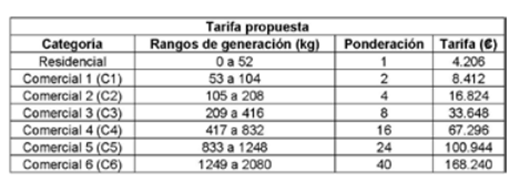 Recursos provenientes de del Programa de Promoción y Bienestar Familiar del IMAS para cubrir la atención de los niños y niñas que asistan a las alternativas de cuido pertenecientes al Programa Red Nacional de Cuido y Desarrollo Infantil (CECUDI), según lo dispuesto en el Oficio N° IMAS-SGDS-ABF-0234-2021donde se le asigna un subsidio de 131,000.00 colones mensuales por niños y niñas menores de dos años. El monto es calculado según la proyección de matrícula para el año 2023, donde se espera atender un promedio de 19 niños menores de 2 años y 68 mayores de 2 años, para un total de 87 niños.Se trata de los cobros por inspecciones de uso de suelo y el pago de visados de planos que realizan los contribuyentes para acceder a los servicios. El cálculo de este monto se establece según en comportamiento de recaudación mostrado desde el año 2016  hasta el 2021 y la proyección estimada con datos reales de enero a agosto 2022.Se trata de las concesiones dadas en la zona costera perteneciente al cantón de Talamanca. Asimismo, cabe destacar el trabajo que realizan los funcionarios en este campo, dado los conflictos que se presenta en ocasiones y se pretende ir fortaleciendo esta unidad con el fin de mejorar la gestión y al mismo tiempo se vean mayores resultados en la recaudación. El monto presupuestado se calcula mediante los métodos estadísticos provistos por la Contraloría General de la Republica y basados en los datos reales a agosto 2022.Se presupuesta el monto de ¢ 5,500.000.00, con base en el promedio de recaudación al 31 de agosto del presente año. Corresponde al cobro de multas por infracciones a la Ley de Construcciones, además de la aplicación del artículo 76 del Código Municipal para este periodo.Dentro de las acciones administrativas y operativas consideradas para promover este ingreso se encuentran una labor permanente de inspección, fiscalización y seguimiento de los procesos constructivos que se presenten en el cantón.El origen principal de estos ingresos proviene de la aplicación de lo dispuesto en las Leyes Nº7509, Nº7729, Nº7794 y Nº4755 respecto a la generación de intereses ante la falta de cancelación oportuna del pago de los tributos municipales y de administración municipal (impuestos, tasas, precios, entre otros) por parte de los y las contribuyentes. Ambas metas de recaudación están influenciadas por los resultados de los procesos de notificación, cobro administrativo, arreglos de pago de aquellas cuentas que tienen retraso (moratoria) en la cancelación de obligaciones municipales (impuestos, tributos, tasas y servicios municipales).Incluye los intereses a cobrar por atraso en el pago de los impuestos que se han generado a través de los años. (En el pendiente de cobro). Se incorpora recursos provenientes del programa de Reciclaje. El programa de reciclaje, está sustentado en la ley para la gestión integral de residuos 8839 y en su artículo 2- Objetivos y los que busca es aprovechar los materiales y fomentar la reutilización de los mismos y el reciclaje, además de fomentar el desarrollo de mercados de subproductos, materiales valorizables y productos reciclados, reciclables y biodegradables, entre otros, bajo los criterios previstos en esta ley y su reglamento:  promover la creación y el mejoramiento de infraestructura pública necesaria para la recolección selectiva, el transporte, el acopio, almacenamiento, valorización, tratamiento y disposición final de residuos sólidos valorizables. Todas estas actividades son realizadas en el Centro de Acopio de Volio.Los Recursos de la Ley N° 7313 son según lo indicado en el Oficio N° DEC-VBL de la Federación de Municipalidades de Cantones Productores de Banano de Costa Rica y según lo dispuesto en el Proyecto de Ley del Presupuesto de la Republica 2022.Los Recursos de la Ley N° 9154 según lo dispuesto en el Proyecto de Ley del Presupuesto de la Republica 2022, se mantiene el mismo monto del periodo 2022, ya que a la fecha no se ha proporcionado el monto correspondiente al periodo 2023La suma por aporte del IFAM es por concepto de Licores Nacionales, Licores Extranjeros según consta en el Oficio IFAM-DAH-0229-2022 donde se indica proyección del Impuesto s/ Licores Nacionales, Licores Extranjeros y Ruedo propuesto en Presupuesto Ordinario 2023.Los Recursos de la Ley N° 8114 y Ley N° 9329 se reciben como transferencia de capital por parte del Gobierno Central, según lo dispuesto en el Proyecto de Ley del Presupuesto de la Republica 2023 publicado por el Ministerio de Hacienda.La suma por aporte del IFAM es por concepto de Licores Nacionales, Licores Extranjeros según proyección del Impuesto s/ Licores Nacionales, Licores Extranjeros y Ruedo propuesto en Presupuesto Ordinario 2022, oficio N° IFAM-DAH-0229-20226.  JUSTIFICACIÓN DE EGRESOSEn forma general se consideraron variables o aspectos importantes en el proceso de asignación de recursos en los diferentes programas, actividades, servicios y proyectos.Las responsabilidades estatales aumentan y se observa una creciente brecha entre las demandas y expectativas sociales y la capacidad para satisfacerlas. Esta realidad hace surgir una insistente demanda de mayor eficiencia en la asignación y el uso de los recursos públicos que orienta a las instituciones al logro de resultados, concretándose el desafío de mejorar la gestión pública, mediante una mayor efectividad.Ante tal exigencia, hoy en día, los gobiernos locales trabajan para alcanzar mayores niveles de satisfacción con los ciudadanos en la prestación de sus servicios y de esta manera aumentar la participación local en los ingresos fiscales, en el desarrollo de actividades, programas y proyectos que impacten el bienestar y el mejoramiento de la calidad de vida de las ciudadanía del Cantón.Además de esto, la presupuestación de los egresos se hace tomando en cuenta, la NO afectación de la Ley N°9635 “Fortalecimiento de las Finanzas Públicas” en apoyo a la Alcaldía, debido a que se  demostró que LEGALMENTE las Municipales no están sujetas al TITULO IV “RESPONSABILIDAD FISCAL” de la Ley de Fortalecimiento de las Finanzas Públicas, Artículo 6-Excepciones. Quedan exentas del ámbito de cobertura del presente título, las siguientes instituciones: 4. Las municipalidades y los Concejos Municipales de distrito del país. (Así adicionado el inciso anterior por el artículo 11, de la Ley para apoyar al contribuyente local, y reforzar la gestión financiera de las municipalidades, ante la emergencia nacional por la pandemia del Covid-19, N°9848 del 20 de mayo del 2020) Al igual que otros años, para la determinación de  los egresos en que incurrirá la institución durante el periodo 2022 se recurrió al proceso participativo entre departamentos, con el fin de conocer las verdaderas necesidades de cada una de las unidades, tanto para el desarrollo de actividades administrativas, como para la prestación de servicios y la realización de inversiones.A continuación se mostrará la distribución del gasto en cada programa y servicio:PROGRAMA I – DIRECCIÓN Y ADMINISTRACIÓN GENERALACTIVIDAD 1-  ADMINISTRACIÓN GENERALREMUNERACIONES - ¢ 579,521,232.29Se incluye contenido económico necesario para cubrir los gastos por concepto de salarios para el periodo 2023 según la estructura organizacional. Contiene el recurso económico para cumplir con los salarios base,  incentivos salariales (retribución por años servidos, restricción al ejercicio liberal de la profesión, décimo tercer mes y salario escolar) y las cargas sociales de los y las funcionarios y funcionarias de la Administración General como también contenido económico para el pago de dietas a los regidores y síndicos municipales. Es importante aclarar que dentro de este rubro no se incluye para los periodos 2021 y 2022 reajustes salariales para dichos periodos; si se incluye en este presupuesto  la amortización parcial de la deuda salarial pendiente con los empleados municipales correspondiente al primer semestre del 2020,  esto en cumplimiento al porcentaje  establecido en el artículo 21 de la convención colectiva homologación de adenda Nº DRT-112-2013 de un 3% semestral; quedando pendiente lo que corresponda a la deuda salarial del 2% restante al primer semestre y 5% del segundo semestre del periodo 2020, debido a que los recursos disponibles no son suficientes para cancelar en su totalidad el porcentaje salarial adeudado.Con relación a los conceptos de prohibición se incorporaron los recursos para dejar previsto el pago correspondiente a los y las funcionarios que están facultados legalmente para dichos reconocimientos.No se están considerando plazas nuevas en este programa.SERVICIOS: ¢ 81,744,622.30Se incluye el contenido presupuestario para los servicios básicos, como el pago de luz, agua y teléfono.   Los Servicios Comerciales y Financieros, tales como: Información, Impresiones y encuadernaciones.  Gastos de Viaje  y Transporte, (viáticos) tanto para regidores como para la administración. Asimismo,  se incluye contenido para el mantenimiento y reparación de vehículos y pago de seguros de riesgos de los funcionarios.Además es responsabilidad de la Administración el incorporar contenido presupuestario para atender todas aquellas obligaciones que el ordenamiento jurídico le establece, entre otros aspectos como: la adopción e  implementación de   las  Normas  Internacionales  de  Contabilidad  para  el Sector Público (NICSP), de conformidad con lo establecido en la norma 2.3.4 de las Normas técnicas  básicas  que  regulan  el  Sistema  de  Administración Financiera de las Municipalidades y otras entidades, así como  para  atender  los  requerimientos  de  información  de  la Contabilidad Nacional, según lo dispuesto en la Ley N.° 8131.MATERIALES Y SUMINISTROS: ¢ 13,117,362.40Al igual que años anteriores se incluye el contenido presupuestario  para la continuidad de la gestión administrativa en los Departamentos en cuanto a suministros, útiles de oficina, papelería, materiales de limpieza y todos los insumos necesarios para el eficiente desempeño de las funciones encomendadas y de la consecución de los objetivos y metas planteados a través del Plan Anual Operativo. Se incluye el contenido para la adquisición de combustibles, repuestos para los vehículos asignados a las diferentes áreas administrativas para el funcionamiento idóneo.INTERESES Y COMISIONES - ¢ 1.597.568,86Contempla contenido económico con el fin de realizar el pago de intereses de la deudas que tiene el municipio, dentro de ellos se menciona los suscritos con el Banco Nacional de Costa N° 001-0001-014-30987473, para la compra de compra de un vehículo 4x4 para las gestiones de Alcaldía.BIENES DURADEROS: ¢ 4.000.000,00Se incluyen recursos para la compra de equipo y mobiliario de oficina,  indispensable para un buen funcionamiento de los departamentos. De este mismo modo se presupuesta para un equipo de cómputo necesarios para las unidades administrativas para sustituir a los que estuviesen en mal estado.TRANSFERENCIAS: ¢   165,672,979.47Corresponde a los aportes dispuestos en la normativa vigente, provenientes de los ingresos Municipales. Los aportes contenidos en este documento presupuestario corresponden a: O.N.T., Junta Administrativa de Registro Nacional, CONAGEBIO, Parques Nacionales, Consejo Nacional de Personas con Discapacidad, Juntas de Educación, Comité Cantonal de Deportes y Recreación de Talamanca, CAPROBA y UNGL Asimismo, se está incorporando el contenido presupuestario para las transferencias corrientes a personas correspondientes a: beneficio a los empleados estipulado en la Convención Colectiva y  becas a terceras personas.   Ver detalle a continuación:AMORTIZACIÓN - ¢ 1.866.249,11Se incluyen recursos para atender los compromisos adquiridos con el con el Banco Nacional en el préstamo N° 001-0001-014-30987473 para la compra de compra de un vehículo 4x4 para el Alcalde.ACTIVIDAD 2-  AUDITORÍA INTERNA          107,002,514.44El artículo 27 de la Ley Nº 8292 determina que los jerarcas de los entes y órganos sujetos a esa ley deberán asignar los recursos humanos, materiales, tecnológicos, de transporte y otros necesarios y suficientes para que la Auditoría interna pueda cumplir su gestión, y el artículo 39 de la misma norma legal determina que cabrá responsabilidad administrativa contra el jerarca que injustificadamente no asigne los recursos a la auditoría interna en los términos del artículo 27 mencionado.Mencionado esto en oficio AI-I-047-2022 la Auditoría Interna remite distribución presupuestaria necesaria para la ejecución del Plan 2023, el cual se detalla a continuación. REMUNERACIONES – ¢ 87,738,005.19Se incluye contenido económico necesario para cubrir los gastos por concepto de salarios para el periodo 2023 según la estructura organizacional. Contiene el recurso económico para cumplir con los salarios base,  incentivos salariales (retribución por años servidos, restricción al ejercicio liberal de la profesión, décimo tercer mes y salario escolar) y las cargas sociales de la funcionaria que ocupa esa plaza Es importante aclarar que dentro de este rubro no se incluye para los periodos 2021 y 2022 reajustes salariales para dichos periodos; si se incluye en este presupuesto  la amortización parcial de la deuda salarial pendiente con los empleados municipales correspondiente al primer semestre del 2020,  esto en cumplimiento al porcentaje  establecido en el artículo 21 de la convención colectiva homologación de adenda Nº DRT-112-2013 de un 3% semestral; quedando pendiente lo que corresponda a la deuda salarial del 2% restante al primer semestre y 5% del segundo semestre del periodo 2020, debido a que los recursos disponibles no son suficientes para cancelar en su totalidad el porcentaje salarial adeudado.SERVICIOS - ¢ 18,534,509.25Incluye lo correspondiente a los seguros por riesgo del trabajo de las remuneraciones reseñadas en el inciso anterior. Asimismo, contempla viáticos, servicios comerciales y financieros, servicios jurídicos, servicios de Ciencias Económicas, otros servicios de gestión y apoyo, actividades de capacitación; esto para poder desarrollar y cumplir las metas establecidas según el Plan de Trabajo de este departamento.MATERIALES Y SUMINISTROS: ¢ 350,000.00Se requiere la compra de suministros de oficina, papel, tintas y suministros de limpieza para que el departamento realice las gestiones administrativas durante el año 2023.BIENES DURADEROS: ¢ 380,000.00Se requiere la compra de equipo y mobiliario de oficina y cómputo para garantizar las funciones de la auditoria interna.PROGRAMA II, SERVICIOS COMUNALESEn este programa se incluyen recursos para financiar los gastos para los servicios de: Servicio de Recolección de Basura,  Mantenimiento de Caminos y calles, Servicios complementarios y sociales,  Mejoramiento en la Zona Marítimo Terrestre yProtección del Medio Ambiente.Se presupuesta el contenido económico necesario para el funcionamiento óptimo de los servicios que brinda la municipalidad, así también como las acciones llevadas a cabo por la OFIM y la oficina de Gestión Ambiental.El 10 % para el Desarrollo del Servicio de Recolección de Basura, Se incorpora para el Fortalecimiento del Centro de Acopio de Volio y Mejoramiento de las Condiciones de los Camiones Recolectores en el programa III.REMUNERACIONES - ¢ 213,235,603.44Se incluye contenido económico para cubrir los gastos de salarios correspondientes a la planilla municipal de este programa durante el periodo 2023, además se incluyen las anualidades, salario escolar,  cargas sociales, tiempo extraordinario, suplencias y décimo tercer mes de los servicios de Recolección de Basura, Servicios Sociales y complementarios, Mejoramiento en la Zona Marítimo Terrestre y Protección al Medio ambiente.Es importante aclarar que dentro de este rubro no se incluye para los periodos 2021 y 2022 reajustes salariales para dichos periodos; si se incluye en este presupuesto  la amortización parcial de la deuda salarial pendiente con los empleados municipales correspondiente al primer semestre del 2020,  esto en cumplimiento al porcentaje  establecido en el artículo 21 de la convención colectiva homologación de adenda Nº DRT-112-2013 de un 3% semestral; quedando pendiente lo que corresponda a la deuda salarial del 2% restante al primer semestre y 5% del segundo semestre del periodo 2020, debido a que los recursos disponibles no son suficientes para cancelar en su totalidad el porcentaje salarial adeudado.No se incorporan plazas nuevas para este periodo. SERVICIOS   ¢ 236,086,194.15Se Incluye los gastos de los servicios como otros servicios básicos destinados para cubrir los costos de trasladar la basura a la ciudad de Limón los cuales representan ₡101,500,000.00 seguros que contempla las pólizas de riesgos; se asignan recursos para el mantenimiento y reparación de la maquinaria utilizada en el servicio de basura y viáticos para los funcionarios de Recolección.Están contemplados además los servicios generales (₡136,764,000.00) dedicados a la administración y operatividad del  Centro de Cuido Infantil del Cantón para el periodo 2023 y darle continuidad al convenio firmado con el IMAS, para los subsidios que cubre la atención a 87 niños y niñas provenientes de familias en condición de pobreza cuyo beneficio económico corresponde a ₡131,000 colones mensuales por niño y niña.El financiamiento del Plan operativo de la Oficina de la Mujer y Gestión Social, mediante el cual se impulsan políticas, programas, proyectos y acciones para avanzar en el ejercicio de los derechos de las mujeres, igualdad y equidad de género y protección al Adulto Mayor.Además en apoyo al programa  “Protección del medio ambiente” se proveen recursos garantizar el pago de los servicios básicos del Centro de Acopio, y el funcionamiento del departamento de gestión ambiental mediante los servicios de mantenimiento del camión y vehículo asignados.MATERIALES Y SUMINISTROS  ¢ 154,576,102.22Corresponde a la asignación presupuestaria para la adquisición de los diferentes materiales y suministros, dentro de los más significativos se encuentran combustibles y lubricantes, textiles y vestuarios, tintas, pinturas y diluyentes,  herramientas e instrumentos, repuestos y accesorios, útiles y materiales de oficina y cómputo, productos de papel, cartón e impresos; textiles y vestuarios y útiles y materiales de limpieza para los servicios de Aseo de sitios públicos,  Recolección de Basura, Caminos y Calles, Servicios Sociales y Gestión Ambiental. Se incluye en este rubro la compra de Alimentos y otros insumos,  en cumplimiento al Convenio con CONAPAM Esta asignación se orienta a la prestación efectiva del servicio, de una manera constante y pertinente a las necesidades de la población Talamanqueña.Además de recursos asignados en la subpartida Combustibles, para la atención de emergencias cantonales según lo dispuesto en el artículo 45 de la Ley N° 8488, el aprovisionamiento obligatorio, por objeto del gasto, destinado a desarrollar acciones  de  prevención  y preparativos  para situaciones  de emergencias  en áreas de su competencia.INTERESES Y COMISIONES - ¢ 36,469,577.56Se incluyen recursos para atender los compromisos adquiridos con el Banco Nacional en el préstamo N°001-0001-014-30801371 para compra de maquinaria y equipo nuevo con el fin de ser utilizados en el mantenimiento de la red vial municipal y préstamo N° 001-0001-014-30987473  para la compra de un recolector de basura, mantenimiento y reparación al recolector SM 4636.	Se espera que a finales de periodo 2022, se logre adquirir un nuevo recolector para lo cual ya se iniciaron las gestiones de compra; esto es  a través de crédito con el IFAM, De acuerdo a convenio durante el primer año se deveran pagar intereses de gracia por lo que se incluyen en esta partida.AMORTIZACIÓN - ¢ 54,136,063.72Se incluyen para atender los compromisos adquiridos con el Banco Nacional en préstamo para compra de maquinaria con el fin de ser utilizados en el mantenimiento de la red vial municipal y préstamo  para la compra de un recolector de basura, mantenimiento y reparación al recolector SM 4636.PROGRAMA III – INVERSIONES5.03.01 Edificios:5.03.02 VIAS DE COMUNICACIÓN5.03.06 OTRAS CONSTRUCCIONES ADICIONES Y MEJORASEn este programa se incluyen los gastos para los proyectos incluidos en los subprogramas, Edificios, Vías de comunicación terrestre y otros proyectos como lo son Dirección Técnica y Estudios, así como Otros Fondos y aportes.  Por lo tanto, a continuación se detallan las partidas en las cuales se aplicaran los egresos correspondientes.REMUNERACIONES -  ₡ 1,055,044,362.33Se refiere a los cargos fijos  contemplados por Dirección Técnica y Estudios (Bienes Inmuebles, Catastro) así como los cargos fijos de los funcionarios de la Unidad Técnica Gestión Vial (UTGVM).Se presupuesta los concerniente a tiempo extraordinario principalmente los concerniente al Mantenimiento rutinario de caminos (170  km), cargas sociales, retribución por años servidos, décimo tercer mes y salario escolar, con el objetivo de mejorar la calidad, integridad y veracidad de la información municipal.Dentro de este rubro no se incluye para los periodos 2021 y 2022 reajustes salariales; si se incluye en este presupuesto  la amortización parcial de la deuda salarial pendiente con los empleados municipales correspondiente al primer semestre del 2020,  esto en cumplimiento al porcentaje  establecido en el artículo 21 de la convención colectiva homologación de adenda Nº DRT-112-2013 de un 3% semestral; quedando pendiente lo que corresponda a la deuda salarial del 2% restante al primer semestre y 5% del segundo semestre del periodo 2020, debido a que los recursos disponibles no son suficientes para cancelar en su totalidad el porcentaje salarial adeudadoNo se incorporan plazas nuevas para este periodo. SERVICIOS -  ₡ 549,898,558.34Se incluye el contenido presupuestario para los servicios básicos, como el pago de luz, agua y teléfono.   Los Servicios Comerciales y Financieros, tales como: Información y Publicidad, Impresiones y encuadernaciones.  Gastos de Viaje  y Transporte, (viáticos) para funcionarios de la UTGV que realizan labores de inspección, Promoción de la Conservación Vial, trabajos de mantenimiento y mejoramiento de la Red Vial. Asimismo,  se incluye contenido para el alquiler de maquinaria, Gastos de Capacitación, mantenimiento y reparación de vehículos y pago de seguros de riesgo.Además de contar con recursos para suministrar los servicios profesionales requeridos en: geología y Jurídicos y brindar mantenimiento a los edificios municipales.Se financia además los gastos por concepto de viáticos, servicios de gestión y apoyo, y mantenimiento de equipo de transporte del proyecto Dirección Técnica y Estudios, así como del Mantenimiento Rutinario de la Red Vial Cantonal.MATERIALES Y SUMINISTROS  ¢ 599,394,410.94Estos recursos incluyen combustibles, lubricantes y aditivos de mineral tales como gasolina y diésel, que se utilizarán en los Servicios Viales. Se incorporar recursos para la compra de suministros de oficina y de productos de limpieza necesarios para el desarrollo de las gestiones propias de la UTGV así como la Dirección Técnica y Estudios.Se contemplan los gastos por concepto de compra de partes y accesorios que se usan en el mantenimiento y reparaciones de maquinaria y equipo, así como la compra de materiales y productos minerales y asfalticos, entre otros materiales utilizados en el Mantenimiento y mejoramiento de la Red vial Cantonal en asfaltado, mejoramiento de puentes y construcción de pasos de alcantarillas.Se incorporan materiales para el mantenimiento de las Instalaciones Municipales.Son incorporados recursos asignados para la atención de emergencias cantonales según lo dispuesto en el artículo 45 de la Ley N° 8488, el aprovisionamiento obligatorio, por objeto del gasto, destinado a desarrollar acciones  de  prevención  y preparativos  para situaciones  de emergencias  en áreas de su competencia.BIENES DURADEROS  - ¢ 220,842,325.49Respecto a la Unidad Técnica de Gestión Vial corresponde a la adquisición de equipo y mobiliario de oficina y equipo de cómputo, equipo de comunicación y equipo diverso; además de proyectos de obras por contrato para el mejoramiento de puente, construcción de pasos de alcantarillas, asfaltado en el cantón y mejoras al Edificio. En Dirección Técnica y Estudios contiene la asignación presupuestaria en edificios, en equipo y mobiliario de oficina, equipo de cómputo.MAQUINARIA, EQUIPO Y MOBILARIO - ₡ 17,842,325.49Se destinan a la Unidad Técnica Gestión vial Municipal para compra de equipo de cómputo, mobiliario y equipo diverso necesario para el funcionamiento óptimos de los servicios viales.Además de previsión para la adquisición de mobiliario y equipo de oficina y computo en caso de daños o deterioro para la Dirección técnica y estudios.CONSTRUCCIONES, ADICIONES Y MEJORAS  - ¢ 311.816.553.50Se incluye recursos para la Dirección técnica y Estudios la suma de 231,942,312.24Además se incluyen fondos para el fortalecimiento de centro de Acopio en la comunidad de Volio y mejoramiento de los camiones recolectores en apoyo al servicio de saneamiento ambiental por la suma de 44m874m241.26.Se incluyen recursos para la compra de materiales de Construcción para la instalación de un albergue para atención de emergencias en Sixaola, y la instalación de Gimnasios al aire libre en los distritos de Bratsi y Telire, también la construcción de un malecón y atracadero de botes en la comunidad de Puerto Viejo.DETALLE DE LA INVERSIÓN EN MANTENIMIENTO RUTINARIO DE LA RED VIAL (170 KM)DETALLE DE PROYECTOS PARA MEJORAMIENTO DE LA RED VIAL CANTONALTRANSFERENCIAS CORRIENTES  - ¢ 7,000,000.00Se refiere a la asignación en la cuenta de “Indemnizaciones” por el pago de sentencias judiciales.CUENTAS ESPECIALES  - ¢ 19,800,000.00En este rubro se incorporan los siguientes recursos:Fondo de Zona Marítima Terrestre del 20 % por un monto de ¢ 19,800,000.00Según se indica en el artículo 59 de la Ley N° 6043: “Los ingresos que perciban las municipalidades por concepto de concesiones en la zona restringida se distribuirán en la forma siguiente:a) Un veinte por ciento se destinará a formar un fondo para el pago de mejoras según lo previsto en esta ley;b) Un cuarenta por ciento será invertido en obras de mejoramiento en las correspondientes zonas turísticas, incluyendo en aquellas todas las inversiones necesarias en servicios de asesoría y gastos de administración requeridos para los fines de la presente ley.c) El cuarenta por ciento restante será invertido en obras de mejoramiento del cantón.7- PLAN OPERATIVO ANUAL 2023MARCO GENERALEl siguiente Plan, ha sido formulado, como un instrumento  de planificación a corto plazo, articulado al plan de Desarrollo Cantonal de Desarrollo Humano 2015/2024 y al Plan Estratégico Municipal  2020-2024 con el fin que sea la base  para la formulación de los procesos de Planificación y  presupuesto institucional.1- MARCO FILOSOFICO INSTITUCIONAL:1.1 MISIONAdministrar con efectividad y competitividad los recursos tanto internos como externos, promoviendo políticas claras para el desarrollo institucional y desarrollo humano sostenible que permitan  brindar a la comunidad una mejor calidad de vida.1.2 VISIONLa Municipalidad de Talamanca será un gobierno local, moderno y competitivo, en la gestión de los recursos, que implementa estrategias para el desarrollo humano sostenible.1.3 VALORES Y PRINCIPIOS  INSTITUCIONALES1.4 POLITICAS INSTITUCIONALESMejoramiento integral de la  organización municipal para la prestación de los servicios  y desarrollo de los proyectos  de desarrollo humano local propuestos por la ciudadanía.Cambio Estratégico para mejorar la Eficiencia y  Eficacia de la Gestión Administrativo Financiera que la facilite la inversión en proyectos de Desarrollo Local de Base ParticipativaEstablecimiento de una cultura organizacional de la Municipalidad de Talamanca orientada hacia el servicio al cliente y la difusión y comunicación con la ciudadaníaMejora en la infraestructura y equipamiento Municipal para brindar un mejor servicio a los habitantes del cantón.Productividad y competitividad cantonal, a través del impulso de encadenamientos productivos, la atracción de inversiones, el aumento en la ocupación, la simplificación de trámites  y el cambio de imagen cantonal.Productividad  local y fomento de nuevas empresas y empleos pensando en alternativas rentables basadas en la diversificación de actividades productivas en el medio rural (turismo, artesanía, agroindustria, agricultura ecológica, fabricación de derivados de madera y mueble, otros restauración, etc.)Fortalecimiento del gobierno local por asumir  sus nuevos roles en la promoción del desarrollo económico local.Desarrollo  de una política ambiental local apegada a la legislación vigente.Establecer mecanismos de participación de la ciudadanía para la protección del ambiente y toma de decisiones en los planes municipales.Organización de campañas  educativas de protección del ambiente y capacitación y asistencia técnica para el desarrollo de proyectos  en convivió con la naturalezaReducir la pobreza existente en el cantón de Talamanca mediante el fortalecimiento del mercado laboral, la creación de más y mejores fuentes de empleo, la formación técnico profesional para el trabajo y la gestión empresarial del mercado empresarial local.Crear y fortalecer  experiencias organizativas  con distintos actores  para implementar las políticas  y servicios sociales complementariosDiseñar una estrategia de distribución equitativa y eficiente de las oportunidades de desarrollo, mediante un mayor acceso  de la población a los bienes y servicios, la infraestructura vial, la vivienda, las tierras, la salud, la educación, la recreación y los medios de consumo colectivo.Promover y ejecutar proyectos para el  mejoramiento de las redes viales Priorizar la intervención de los caminos, con base a criterios sociales, técnicos y económicos, utilizando para ello, el índice de viabilidad técnica social (IVTS),  derivado del inventario de caminos o en su defecto de un estudio técnico específico que justifique la inversión a realizar.Realizar las inversiones necesarias para la adquisición, mejora, y reparación de edificaciones, equipo, maquinaria, materiales de oficina, consultorías, salarios, gastos de viaje y transporte, siempre que se ajusten a los principios de razonabilidad y proporcionalidad establecidos en la normativa vigente. La operación y financiamiento de la UTGV se incluirán dentro del Plan Operativo Anual Municipal.Establecer mecanismos de evaluación y monitoreo para la ejecución del plan vial cantonalDesarrollar una estrategia de apoyo  a distintos entidades y organizaciones  en materia de equipamiento cantonal mejorando la infraestructura para la salud la educación y el  ambiente entre otrasEstablecer un  marco institucional claro que permita ampliar y mejorar el servicio de recolección de basura.Mejorar el ciclo del servicio de  recolección, transporte, y tratamiento de los residuos producto de la limpieza de vías públicas, atendiendo los problemas de equipamiento, con el fin de asegurar que los residentes del cantón, tengan acceso, a un servicio que cumpla con los supuestos de cobertura, calidad, oportunidad, costo y atención al usuario; de tal forma que se disminuya el riesgo a la salud pública.2- PLAN DE DESARROLLO MUNICIPALLas Áreas estratégicas que conforman el Plan de desarrollo municipal son las siguientes: Área de Desarrollo Institucional MunicipalÁrea de Desarrollo Económico LocalÁrea de Desarrollo AmbientalÁrea de Desarrollo SocialÁrea de Desarrollo y Ordenamiento territorialÁrea de Infraestructura VialÁrea de EquipamientosÁrea de Servicios2.1- OBJETIVOS ESTRATEGICOS POR AREASÁrea Desarrollo Institucional MunicipalDesarrollar una estrategia de cambio continuo en el municipio, impulsando para ello, el desarrollo organizacional proactivo, que  garantice una administración innovadora del recurso humano y financiero que dispone la organización.Mejorar en el mediano plazo la eficiencia y eficacia de la gestión administrativa financiera, coadyuvando así al equilibrio financiero de la institución.Desarrollar una estrategia de comunicación que permita mantener un canal adecuado de información con la ciudadanía, con el fin de contar con un sistema de transparencia y rendición de cuentas.Organizar programas  de capacitación, asesoramiento y acompañamiento  para los concejos de distrito y asociaciones de desarrollo en la formulación de proyectos.Dotar a la institución de los instrumentos  y procedimientos adecuados que permitan un mejor control de las labores que se realizan.Lograr una mayor recaudación de los tributos municipales, con el fin de  mejorar la inversión pública, así como motivar y satisfacer a los clientes internos y externos.Fortalecer el control interno institucional y mejorar el sistema de planificación presupuestaria, de tal forma que se haga un uso eficiente de los recursos y se favorezcan los procesos de rendición de cuentas.Establecer una identidad cantonal propia. Área Desarrollo Económico LocalDiseñar e implementar una propuesta de desarrollo económico y fomento de proyectos productivos, generación de empleo y creación de base de datos.Fomentar la implementación de un programa de  crédito para la micro y pequeñas empresas productivas y de  comercialización de productos en el cantón.Establecer un programa de capacitación del recurso humano que potencialice y dinamice el mercado local  de trabajo y el desarrollo de nuevos emprendimientos productivos.Área Desarrollo AmbientalDiseñar y ejecutar  campañas, talleres y foros educativos de concientización que promuevan un cambio en la cultura de manejo de los residuos sólidos. Mejorar la gestión integral de residuos sólidos mediante la participación de todos los habitantes en beneficio de la salud, ambiente y economía del cantón de Talamanca.Crear las condiciones para el desarrollo de una política ambiental en el cantón, donde se viva y se respeten los recursos naturales.Área Desarrollo SocialPropiciar la organización de la población con el fin de que cuenten con mecanismos eficientes de defensa y lucha en pro de los derechos que los asisten, considerado en este caso como algo prioritario los derechos de las  poblaciones en condiciones de desventaja o vulnerabilidad social.Procurar aumentar la inversión social en: salud, equipamiento, vivienda, recursos humanos y educación.Provover la participación ciudadana inclusiva, principalmente de aquellos sectores que se encuentran en vulneravilidad Social.      Área Desarrollo y Ordenamiento TerritorialDisponer de  mecanismos y procedimientos claros para ordenar el desarrollo del territorio preservando los recursos naturales y atendiendo las demandas de la población y de los diferentes sectores productivos.Diseñar las propuestas para la minimización y/o solución de los conflictos de uso de tierra y ambientales presentes en el territorio.Área Desarrollo Infraestructura VialFortalecer el sistema de gestión vial cantonal, aplicando parámetros que mejoren la cobertura poblacional y espacial, la calidad, la continuidad y la frecuencia demandada por los habitantes del cantón de Talamanca.Facilitar la realización de un plan vial quinquenal, enfocado en atender las demandas de los usuarios en armonía con el ambiente y bajo parámetros de calidad que aseguren una mejora en la red vial, una mayor habitabilidad y la  competitividad del cantón.Incrementar y mejorar la capacidad de gestión y trabajo de la UTGV, logrando mayores niveles de eficiencia técnica, operativa y financiera, que le permitan establecer alianzas estratégicas con instancias especializadas en la materia para mejorar tecnologías, sistemas de trabajo, ello dentro del marco regulatorio y legal establecido.Área EquipamientoRealizar mejoras puntuales en la infraestructura del edificio que alberga las oficinas municipales, y dotarlos del equipamiento necesario de tal forma que se cuente con condiciones óptimas para efectuar un trabajo eficiente y brindar una prestación de servicios de mejor calidad.Impulsar el deporte en el cantón incorporando equipo y áreas de recreación que permitan el desarrollo integral de la población en general.Impulsar el desarrollo tecnológico en todas las áreas productivas del cantón, incorporando la última tecnología en todos los procesos y capacitando a las partes involucradas para que estén al nivel de estos cambios, y así poder ser más competitivos como organización.Área de ServiciosFortalecer la gestión institucional  mediante el diseño e implementación de un programa de  mantenimiento de  aseo de vías y sitios públicos,  recolección de  residuos sólidos aplicando parámetros que mejoren la cobertura poblacional y espacial, la calidad, la continuidad y la frecuencia demandada por los habitantes del cantón de Talamanca.Fortalecer la capacidad de la administración municipal para ejercer las funciones de regulación del servicio que le corresponde conforme el código municipal y la reglamentación vigente.3- MARCO GENERAL DE PLAZAS3.1 Estructura Organizacional4- MATRIZ DE DESEMPEÑO PROGRAMATIVOCODIGODETALLE MONTOPorcentaje RelativoTOTALES GENERALES4,101,005,727.07100.00%1.0.0.0.00.00.0.0.000INGRESOS CORRIENTES2,024,671,676.2849.37%1.1.0.0.00.00.0.0.000INGRESOS TRIBUTARIOS1,169,417,854.6428.52%1.1.2.0.00.00.0.0.000IMPUESTOS SOBRE LA PROPIEDAD                   430,000,000.00 10.49%1.1.2.1.00.00.0.0.000Impuesto sobre la propiedad de bienes inmuebles                   430,000,000.00 10.49%1.1.2.3.00.00.0.0.000Impuesto sobre el patrimonio     18,000,000.00 0.44%1.1.2.4.00.00.0.0.000Impuesto sobre los traspasos de bienes inmuebles     18,000,000.00 0.44%1.1.3.0.00.00.0.0.000IMPUESTOS SOBRE BIENES Y SERVICIOS681,417,854.64 16.62%1.1.3.2.00.00.0.0.000IMPUESTOS ESPECÍFICOS SOBRE LA PRODUCCIÓN Y CONSUMO DE BIENES Y SERVICIOS165.000.000,004.02%1.1.3.2.01.00.0.0.000IMPUESTOS ESPECÍFICOS SOBRE LA PRODUCCIÓN Y CONSUMO DE BIENES165.000.000,004.02%1.1.3.2.01.05.0.0.000Impuestos específicos sobre la construcción165.000.000,004.02%1.1.3.3.00.00.0.0.000OTROS IMPUESTOS A LOS BIENES Y SERVICIOS516,417,854.64 12.59%1.1.3.3.01.00.0.0.000Licencias profesionales comerciales y otros permisos516,417,854.64 12.59%1.1.3.3.01.01.0.0.000Impuesto sobre rótulos públicos.17.000.000,000,41%1.1.3.3.01.02.0.0.000Patentes Municipales419,417,854.64 10.23%1.1.3.3.01.03.0.0.000Patentes de Licores80.000.000,001.95%1.1.9.0.00.00.0.0.000OTROS INGRESOS TRIBUTARIOS22.000.000,000.54%1.1.9.1.00.00.0.0.000IMPUESTO DE TIMBRES22.000.000,000,54%1.1.9.1.01.00.0.0.000Timbres municipales (por hipotecas y cédulas hipotecarias)15.000.000,000,37%1.1.9.1.02.00.0.0.000Timbre Pro-parques Nacionales.7.000.000,000,17%1.3.0.0.00.00.0.0.000INGRESOS NO TRIBUTARIOS590,906,412.6414.41%1.3.1.0.00.00.0.0.000VENTA DE BIENES Y SERVICIOS452,506,412.6411.03%1.3.1.2.00.00.0.0.000VENTA DE SERVICIOS440,506,412.6410,74%1.3.1.2.05.00.0.0.000SERVICIOS COMUNITARIOS440,506,412.6410.74%1.3.1.2.05.04.0.0.000Servicios de saneamiento ambiental303,742,412.647.41%1.3.1.2.09.09.0.0.000Venta de otros servicios136.764.000,003.33%1.3.1.3.00.00.0.0.000DERECHOS ADMINISTRATIV0S12.000.000,000,29%1.3.1.3.02.00.0.0.000DERECHOS ADMINISTRATIVOS A OTROS SERVICIOS PÚBLICOS12.000.000,000,29%1.3.1.3.02.09.0.0.000Otros derechos administrativos a otros servicios públicos12.000.000,000,29%1.3.2.0.00.00.0.0.000INGRESOS DE LA PROPIEDAD99.000.000,002,41%1.3.2.2.00.00.0.0.000RENTA DE LA PROPIEDAD99.000.000,002,41%1.3.2.2.02.00.0.0.000Alquiler de terrenos99.000.000,002,41%1.3.3.0.00.00.0.0.000MULTAS, SANCIONES, REMATES Y CONFISCACIONES5,500.000,000.13%1.3.3.1.00.00.0.0.000MULTAS Y SANCIONES5,500.000,000.13%1.3.4.0.00.00.0.0.000INTERESES MORATORIOS28.400.000,000.69%1.3.4.1.00.00.0.0.000Intereses moratorios por atraso en pago de impuesto16.400.000,000.40%1.3.4.2.00.00.0.0.000Intereses moratorios por atraso en pago de bienes y servicios12.000.000,000.29%1.3.9.0.00.00.0.0.000OTROS INGRESOS NO TRIBUTARIOS5,500,000.00 0.13%1.3.9.9.00.00.0.0.000INGRESOS VARIOS NO ESPECIFICADOS 5,500,000.00 0.13%1.4.0.0.00.00.0.0.000TRANSFERENCIAS CORRIENTES264,347,409.00 6.45%1.4.1.0.00.00.0.0.000TRANSFERENCIAS CORRIENTES DEL SECTOR PUBLICO264,347,409.00 6.45%1.4.1.1.00.00.0.0.000Transferencias corrientes del Gobierno Central154,245,584.48 3.76%1.4.1.1.00.00.0.0.000Impuesto al banano ley Nº 7313117,763,707.48 2.87%1.4.1.1.00.00.0.0.002Recursos decreto Ley N°9154 Migración y Extranjeria36.481.877,000.89%1.4.1.2.00.00.0.0.000Transferencias corrientes de Órganos Desconcentrados100.902.552,002.46%1.4.1.2.00.00.0.0.003Consejo nacional Persona Adulta mayor100.902.552,002,416%CODIGODETALLE MONTOPorcentaje Relativo1.4.1.3.00.00.0.0.000Transferencias corrientes de Instituciones Descentralizadas no Empresariales 9,199,272.52 0.22%1.4.1.3.00.00.0.0.001Transferencias IFAM licores9,199,272.52 0.22%2.0.0.0.00.00.0.0.000INGRESOS DE CAPITAL2,076,334,050.7950.63%2.4.0.0.00.00.0.0.000TRANSFERENCIAS DE CAPITAL2,076,334,050.7950.63%2.4.1.0.00.00.0.0.000TRANSFERENCIAS DE CAPITAL DEL SECTOR PUBLICO2,076,334,050.7950.63%2.4.1.1.00.00.0.0.000Transferencias de capital del Gobierno Central2,075,763,103.5950.62%2.4.1.3.00.00.0.0.000Transferencias de capital de Instituciones Descentralizadas no Empresariales570,947.20 0.01%PROGRAMA I: DIRECCIÓN Y ADMINISTRACIÓN GENERALPROGRAMA II: SERVICIOS COMUNALESPROGRAMA III: INVERSIONESTOTALES%TOTALES POR EL OBJETO DEL GASTO954,522,528.88694,503,541.092,451,979,657.104,101,005,727.07100%0REMUNERACIONES667,259,237.49213,235,603.441,055,044,362.331,935,539,203.2647%1SERVICIOS 100,279,131.55236,086,194.15549,531,248.97886,263,884.0422%2MATERIALES Y SUMINISTROS13,467,362.40154,576,102.22609,394,410.94777,437,875.5619%3INTERESES Y COMISIONES 1,597,568.8636,469,577.560.0038,067,146.421%5BIENES DURADEROS4,380,000.000.00210,842,325.49215,222,325.495%6TRANSFERENCIAS CORRIENTES161,262,979.470.007,000,000.00168,262,979.474%7TRANSFERENCIAS DE CAPITAL4,410,000.000.000.004,410,000.000%8AMORTIZACION 1,866,249.1154,136,063.720.0056,002,312.831%9CUENTAS ESPECIALES0.000.0019,800,000.0019,800,000.000%EGRESOS TOTALES954,522,528.88100%1GASTOS DE ADMINISTRACION674,383,217.0071%2AUDITORIA INTERNA107,002,514.4411%3ADMINISTRACIÓN DE INVERSIONES PROPIAS4,000,000.000%4REGISTRO DE DEUDAS, FONDOS Y TRANSFERENCIAS169,136,797.4418%EGRESOS TOTALES                  694,503,541.09 100%2RECOLECCION DE BASURA                  242,993,930.11 35%3MANTENIMIENTO DE CAMINOS Y CALLES                    64,954,787.68 9%10SERVICIOS SOCIALES COMPLEMENTARIOS                  300,394,160.60 43%15MEJORAMIENTO EN LA ZONA MARITIMO TERRESTRE                    71,476,490.21 10%25PROTECCIÓN DEL MEDIO AMBIENTE                    14,684,172.49 2%INVERSIONES2,451,979,657.10100%GRUPO5.03.01EDIFICIOS44,600,000.001.82%Proyecto1Mejoras y mantenimiento a las instalaciones del edificio municipal39,600,000.001.62%Proyecto2Mejoramiento salón comunal en la comunidad de Bambú5,000,000.000.20%GRUPO5.03.02VIAS DE COMUNICACIÓN TERRESTE2,075,763,103.5984.66%Proyecto1Unidad tecnica de Gestión Vial Municipal1,658,893,747.8467.66%Proyecto2Mantenimiento Rutinario de la Red Vial Cantonal141,869,355.755.79%Proyecto3Mejoramiento de la red vial cantonal (No. 8114)250,000,000.0010.20%Proyecto4Casos de ejecución inmediata de la red vial cantonal (emergencias)25,000,000.001.02%GRUPO5.03.06OTRAS CONSTRUCCIONES ADICIONES Y MEJORAS311,816,553.5112.72%Proyecto1Direccion Técnica y Estudios231,942,312.259.46%Proyecto2Fortalecimiento del Centro de Acopio de Volio y Mejoramiento de los Camiones Recolectores 44,874,241.261.83%Proyecto3Instalación y Acondicionamiento de Gimnasio al Aire libre , Distrito de Telire10,000,000.000.41%Proyecto4Compra de Materiales para construcción Albergue para atención de Emergencias distrito Sixaola10,000,000.000.41%Proyecto5Instalación y Acondicionamiento de Gimnasio al Aire libre , Gavilan Canta Distrito Bratsi5,000,000.000.20%Proyecto6Construcción de Malecón  y atracadero para botes en Puerto Viejo, Distrito Cahuita10,000,000.000.41%GRUPO5.03.07OTROS FONDOS E INVERSIONES19.800.000,000.81%Proyecto2Fondo 20% zona marìtima terreste19.800.000,000.81%CODIGORESUMEN GENERAL POR PROGRAMAS, PARTIDAS Y GRUPOS DE SUB PARTIDASPROGRAMA I: DIRECCIÓN Y ADMINISTRACIÓN GENERALPROGRAMA II: SERVICIOS COMUNALESPROGRAMA III: INVERSIONESTOTALESTOTAL954,522,528.88694,503,541.092,451,979,657.104,101,005,727.07100%0REMUNERACIONES 667,259,237.49213,235,603.441,055,044,362.331,935,539,203.2647%0,01REMUNERACIONES BASICAS299,134,422.11109,425,013.16464,075,611.05872,635,046.3221%0.01.01Sueldos para cargos fijos299,134,422.11102,160,020.44464,075,611.05865,370,053.6021%0.01.05Suplencias0.007,264,992.720.007,264,992.720%0.02REMUNERACIONES EVENTUALES26,871,596.648,000,000.00112,827,281.25147,698,877.894%0.02.01Tiempo extraordinario0.008,000,000.00112,827,281.25120,827,281.253%0.02.05Dietas26,871,596.640.000.0026,871,596.640.66%0.03INCENTIVOS SALARIALES243,566,968.4363,111,884.64317,061,235.12623,740,088.1915%0.03.01Retribución por años servidos125,859,776.3837,600,414.04193,537,120.53356,997,310.959%0.03.02Restricción al ejercicio liberal de la profesión46,973,859.200.000.0046,973,859.201%0.03.03Decimotercer mes41,746,260.8113,869,426.4068,744,974.06124,360,661.273%0.03.04Salario escolar28,987,072.0411,642,044.1954,779,140.5495,408,256.772%0.04CONTRIBUCIONES PATRONALES AL DESARROLLO Y LA SEGURIDAD SOCIAL48,843,125.1516,349,352.8280,540,117.46145,732,595.434%0.04.01Contribución Patronal al Seguro de Salud de la Caja Costarricense del Seguro Social46,338,349.5015,510,924.4776,409,855.02138,259,128.993%0.04.05Contribución Patronal al Banco Popular y de Desarrollo Comunal2,504,775.65838,428.354,130,262.447,473,466.440%0.05CONTRIBUCIONES PATRONALES A FONDOS DE PENSIONES Y OTROS FONDOS DE CAPITALIZACIÓN 48,843,125.1516,349,352.8280,540,117.45145,732,595.424%0.05.01Contribución Patronal al Seguro de Pensiones de la Caja Costarricense de Seguro Social (14,5)26,300,144.318,803,497.6743,367,755.5578,471,397.532%0.05.02Aporte Patronal al Régimen Obligatorio de Pensiones  Complementarias (1,5)15,028,653.895,030,570.1024,781,574.6044,840,798.591%0.05.03Aporte Patronal al Fondo de Capitalización Laboral (3)7,514,326.952,515,285.0512,390,787.3022,420,399.301%1SERVICIOS100,279,131.55236,086,194.15549,898,558.34886,263,884.0422%1.01ALQUILERES 0.000.00132,000,000.00132,000,000.003%1.01.02Alquiler de maquinaria, equipo y mobiliario0.000.00132,000,000.00132,000,000.003%1.02SERVICIOS BÁSICOS17,210,000.0059,195,000.0018,000,000.0094,405,000.002%1.02.01Servicio de agua y alcantarillado 410,000.0075,000.001,000,000.001,485,000.000%1.02.02Servicio de energía eléctrica8,800,000.00120,000.005,000,000.0013,920,000.000%1.02.04Servicio de telecomunicaciones8,000,000.000.0012,000,000.0020,000,000.000%1.02.99Otros servicios básicos 0.0059,000,000.000.0059,000,000.001%1.03SERVICIOS COMERCIALES Y FINANCIEROS2,250,000.000.001,500,000.003,750,000.000%1.03.01Información 1,200,000.000.000.001,200,000.000%1.03.03Impresión, encuadernación y otros1,050,000.000.001,500,000.002,550,000.000%1.04SERVICIOS DE GESTIÓN Y APOYO51,588,199.34149,891,926.49145,013,461.80346,493,587.638%1.04.02Servicios jurídicos 29,500,000.000.0024,000,000.0053,500,000.001%1.04.03Servicios de ingeniería0.000.0025,000,000.0025,000,000.001%1.04.04Servicios en ciencias económicas y sociales10,088,199.340.000.0010,088,199.340%1.04.05Servicios de desarrollo de sistemas informáticos6,000,000.000.0012,000,000.0018,000,000.000%1.04.06Servicios generales 0.00138,764,000.000.00138,764,000.003%1.04.99Otros servicios de gestión y apoyo6,000,000.0011,127,926.4984,013,461.80101,141,388.292%1.05GASTOS DE VIAJE Y TRANSPORTE11,100,000.003,106,885.0742,464,739.0456,671,624.111%1.05.01Transporte dentro del país2,050,000.000.000.002,050,000.000%1.05.02Viáticos dentro del país9,050,000.003,106,885.0742,464,739.0454,621,624.111%1.06 SEGUROS, REASEGUROS Y OTRAS OBLIGACIONES 16,049,055.215,365,941.4428,920,357.5050,335,354.151%1.06.01 Seguros  16,049,055.215,365,941.4428,920,357.5050,335,354.151%1.07CAPACITACIÓN Y PROTOCOLO1,081,877.004,000,000.002,500,000.007,581,877.000%1.07.01Actividades de capacitación1,081,877.000.000.001,081,877.000%1.07.02Actividades protocolarias y sociales 0.004,000,000.002,500,000.006,500,000.000%1.08MANTENIMIENTO Y REPARACIÓN1,000,000.0014,526,441.15179,500,000.00195,026,441.155%1.08.01Mantenimiento de edificios y locales0.006,000,000.0025,500,000.0031,500,000.001%1.08.02Mantenimiento de vías de comunicación0.000.0070,000,000.0070,000,000.002%1.08.05Mantenimiento y reparación de equipo de transporte0.000.0032,000,000.0032,000,000.001%1.08.07Mantenimiento y reparación de equipo y mobiliario de oficina1,000,000.008,526,441.1543,500,000.0053,026,441.151%1.08.99Mantenimiento y reparación de otros equipos0.000.003,000,000.003,000,000.000%2MATERIALES Y SUMINISTROS0.000.005,500,000.005,500,000.000%2.01PRODUCTOS QUÍMICOS Y CONEXOS13,467,362.40154,576,102.22609,394,410.94777,437,875.5619%2.01.01Combustibles y lubricantes5,717,362.4045,300,000.00166,500,000.00217,517,362.405%2.01.04Tintas, pinturas y diluyentes 3,617,362.4045,000,000.00163,500,000.00212,117,362.405%2.02ALIMENTOS Y PRODUCTOS AGROPECUARIOS 2,100,000.00300,000.003,000,000.005,400,000.000%2.02.03Alimentos y bebidas0.0064,452,645.000.0064,452,645.002%2.03MATERIALES Y PRODUCTOS DE USO EN LA CONSTRUCCIÓN Y MANTENIMIENTO0.0064,452,645.000.0064,452,645.002%2.03.01Materiales y productos metálicos0.007,000,000.00272,100,000.00279,100,000.007%2.03.02Materiales y productos minerales y asfálticos0.000.005,000,000.005,000,000.000%2.03.04Materiales y productos eléctricos, telefónicos y de cómputo0.000.00255,000,000.00255,000,000.006%2.03.06Materiales y productos de plástico0.000.001,100,000.001,100,000.000%2.03.99Otros materiales y productos de uso en la construcción0.007,000,000.0010,000,000.0017,000,000.000%2.04HERRAMIENTAS, REPUESTOS Y ACCESORIOS500,000.008,173,550.22152,294,410.94160,967,961.164%2.04.01Herramientas e instrumentos0.00500,000.007,500,000.008,000,000.000%2.04.02Repuestos y accesorios500,000.007,673,550.22144,794,410.94152,967,961.164%2.99ÚTILES, MATERIALES Y SUMINISTROS DIVERSOS7,250,000.0029,649,907.0018,500,000.0055,399,907.001%2.99.01Útiles y materiales de oficina y cómputo1,100,000.001,300,000.005,000,000.007,400,000.000%2.99.03Productos de papel, cartón e impresos2,100,000.00300,000.003,000,000.005,400,000.000%2.99.04Textiles y vestuario0.00800,000.002,000,000.002,800,000.000%2.99.05Útiles y materiales de limpieza4,050,000.0026,449,907.003,000,000.0033,499,907.001%2.99.06Útiles y materiales de resguardo y seguridad0.00800,000.004,000,000.004,800,000.000%2.99.07Útiles y materiales de cocina y comedor0.000.001,500,000.001,500,000.000%3INTERESES Y COMISIONES 1,597,568.8636,469,577.560.0038,067,146.421%3.02INTERESES SOBRE PRÉSTAMOS1,597,568.8636,469,577.560.0038,067,146.421%3.02.03Intereses sobre préstamos de Instituciones Descentralizadas  no Empresariales0.005,897,396.980.005,897,396.980%3.02.06Intereses sobre préstamos de Instituciones Públicas financieras1,597,568.8630,572,180.580.0032,169,749.441%5BIENES DURADEROS4,380,000.000.00210,842,325.49215,222,325.495%5.01MAQUINARIA, EQUIPO Y MOBILARIO4,380,000.000.0017,842,325.4922,222,325.491%5.01.03Equipo de comunicación0.000.00500,000.00500,000.000%5.01.04Equipo y mobiliario de oficina2,280,000.000.007,500,000.009,780,000.000%5.01.05Equipo y programas de  cómputo2,100,000.000.008,000,000.0010,100,000.000%5.01.99Maquinaria y equipo diverso0.000.001,842,325.491,842,325.490%5.02CONSTRUCCIONES, ADICIONES Y MEJORAS0.000.00193,000,000.00193,000,000.005%5.02.01Edificios0.000.0053,000,000.0053,000,000.001%5.02.02Vías de comunicación terrestre0.000.00115,000,000.00115,000,000.003%5.02.99Otras construcciones adiciones y mejoras0.000.0025,000,000.0025,000,000.001%6TRANSFERENCIAS CORRIENTES161,262,979.470.007,000,000.00168,262,979.474%6.01TRANSFERENCIAS CORRIENTES AL SECTOR PÚBLICO145,862,979.470.000.00145,862,979.474%6.01.01Transferencias corrientes al Gobierno Central4,300,000.000.000.004,300,000.000%6.01.02Transferencias corrientes a Órganos Desconcentrados9,300,000.000.000.009,300,000.000%6.01.03Transferencias corrientes a Instituciones Descentralizadas no  Empresariales51,935,025.620.000.0051,935,025.621%6.01.04Transferencias corrientes a Gobiernos Locales80,327,953.850.000.0080,327,953.852%6.02TRANSFERENCIAS CORRIENTES A PERSONAS15,400,000.000.000.0015,400,000.000%6.02.02Becas a terceras personas12,000,000.000.000.0012,000,000.000%6.02.03Ayudas a funcionarios 3,400,000.000.000.003,400,000.000%Ayudas y subsidios por convención colectiva3,400,000.000.000.003,400,000.000%6.06OTRAS TRANSFERENCIAS CORRIENTES AL SECTOR PRIVADO0.000.007,000,000.007,000,000.000%6.06.01Indemnizaciones0.000.007,000,000.007,000,000.000%7TRANSFERENCIAS DE CAPITAL4,410,000.000.000.004,410,000.000%7.01TRANSFERENCIAS DE CAPITAL AL SECTOR PÚBLICO4,410,000.000.000.004,410,000.000%7.01.02Transferencias de capital  a Órganos Desconcentrados4,410,000.000.000.004,410,000.000%8AMORTIZACION 1,866,249.1154,136,063.720.0056,002,312.831%8.02AMORTIZACIÓN DE PRÉSTAMOS1,866,249.1154,136,063.720.0056,002,312.831%8.02.04Amortización de préstamos de Instituciones Públicas financieras1,866,249.1154,136,063.720.0056,002,312.831%9CUENTAS ESPECIALES0.000.0019,800,000.0019,800,000.000%9.02SUMAS SIN ASIGNACIÓN PRESUPUESTARIA0.000.0019,800,000.0019,800,000.000%9.02.02Sumas con destino específico sin asignación presupuestaria0.000.0019,800,000.0019,800,000.000%PROGRAMA I: DIRECCION Y ADMNISTRACION GENERALESPROGRAMA II: SERVICIOS COMUNALESPROGRAMA III: INVERSIONESTOTAL PROGRAMAS1GASTOS CORRIENTESGASTOS CORRIENTESGASTOS CORRIENTES943,866,279.77554,206,814.677,000,000.001,505,073,094.441.1GASTOS DE CONSUMOGASTOS DE CONSUMOGASTOS DE CONSUMO781,005,731.44517,737,237.110.001,298,742,968.551.1.1REMUNERACIONESREMUNERACIONES667,259,237.49131,022,937.080.00798,282,174.571.1.1.1Sueldos y salarios569,572,987.19110,865,146.650.00680,438,133.831.1.1.2Contribuciones sociales97,686,250.3020,157,790.440.00117,844,040.741.1.2ADQUISICION DE BIENES Y SERVICIOSADQUISICION DE BIENES Y SERVICIOS113,746,493.95386,714,300.030.00500,460,793.981.2INTERESESINTERESES1,597,568.8636,469,577.560.0038,067,146.421.2.1INTERNOS1,597,568.8636,469,577.560.0038,067,146.421.3TRANSFERENCIAS CORRIENTESTRANSFERENCIAS CORRIENTESTRANSFERENCIAS CORRIENTES161,262,979.470.007,000,000.00168,262,979.471.3.1TRANSFERENCIAS CORRIENTES AL SECTOR PUBLICOTRANSFERENCIAS CORRIENTES AL SECTOR PUBLICO145,862,979.470.000.00145,862,979.471.3.2TRANSFERENCIAS CORRIENTES AL SECTOR PRIVADOTRANSFERENCIAS CORRIENTES AL SECTOR PRIVADO15,400,000.000.007,000,000.0022,400,000.002GASTOS DE CAPITALGASTOS DE CAPITALGASTOS DE CAPITAL8,790,000.0086,160,662.702,425,179,657.092,520,130,319.802.1FORMACION DE CAPITALFORMACION DE CAPITALFORMACION DE CAPITAL0.0086,160,662.702,425,179,657.092,511,340,319.802.1.1EDIFICACIONESEDIFICACIONES0.000.0044,600,000.0044,600,000.002.1.2VIAS DE COMUNICACIÓNVIAS DE COMUNICACIÓN0.0071,476,490.212,068,763,103.592,140,239,593.802.1.5OTRAS OBRASOTRAS OBRAS0.0014,684,172.49311,816,553.50326,500,726.002.2ADQUISICION DE ACTIVOSADQUISICION DE ACTIVOSADQUISICION DE ACTIVOS4,380,000.000.000.004,380,000.002.2.1MAQUINARIA Y EQUIPOMAQUINARIA Y EQUIPO4,380,000.000.000.004,380,000.002.3TRANSFERENCIAS DE CAPITALTRANSFERENCIAS DE CAPITALTRANSFERENCIAS DE CAPITAL4,410,000.000.000.004,410,000.002.3.1TRANSFERENCIAS DE CAPITAL AL SECTOR PUBLICOTRANSFERENCIAS DE CAPITAL AL SECTOR PUBLICO4,410,000.000.000.004,410,000.003TRANSACCIONES FINANCIERASTRANSACCIONES FINANCIERASTRANSACCIONES FINANCIERASTRANSACCIONES FINANCIERAS1,866,249.1154,136,063.720.0056,002,312.833.3AMORTIZACIÓNAMORTIZACIÓN1,866,249.1154,136,063.720.0056,002,312.833.3.1AMORTIZACION INTERNAAMORTIZACION INTERNA1,866,249.1154,136,063.720.0056,002,312.834SUMAS SIN ASIGNACION SUMAS SIN ASIGNACION SUMAS SIN ASIGNACION 0.000.0019,800,000.0019,800,000.004.1SUMAS SIN ASIGNACION CON FIN ESPECIFICOSUMAS SIN ASIGNACION CON FIN ESPECIFICOSUMAS SIN ASIGNACION CON FIN ESPECIFICO0.000.0019,800,000.0019,800,000.00TOTALESTOTALESTOTALESTOTALES954,522,528.88694,503,541.092,451,979,657.094,101,005,727.07ESTIMACION FACTOR CORRELA-ESTIMACION REGRESIONESTIMACION REGRESIONESTIMACION REGRESIONCONCEPTO MINIMOSDE CIÓN ALREGRESIONLOGARITMI-REGRESIONEXPONEN-REGRESIONPOTENCIALDE INGRESO20182019202020212022CUADRADOSCORRELA-CUADRADOLOGARITMICACA CORRE-EXPONENCIALCIAL CORRE-POTENCIALCORRELA-2023CIÓN2023LACION2023LACIÓN.2023CIÓN.Impuesto sobre bienes inmuebles258,392,977.6309,706,218.0335,758,393.0395,500,303.6464,364,808.7502,065,864.500.9890 0.9781 451,082,613.880.9414 0.9948 Impuesto sobre bienes inmuebles19.3700 19.5511 19.6319 19.7957 19.9562 528,760,434.60460,090,974.250.9673 Impuesto sobre construcciones70,126,833.984,696,951.3100,364,934.6149,472,715.3177,970,256.5200,665,121.040.9742 0.9491 170,618,628.350.9052 0.9883 Impuesto sobre construcciones18.0658 18.2546 18.4243 18.8226 18.9971 227,370,875.28177,480,825.820.9432 Timbre municipales41,894,422.747,581,286.236,298,137.551,059,627.769,154,288.866,596,974.640.7342 0.5390 59,220,500.280.6113 0.7017 Timbre municipales17.5507 17.6780 17.4073 17.7485 18.0519 66,262,052.3757,768,847.980.5820 Patentes Municipales334,917,153.6368,967,704.6392,568,114.3363,157,694.0465,800,220.0461,869,013.950.8164 0.6666 434,952,963.520.7664 0.8235 Patentes Municipales19.6294 19.7262 19.7882 19.7103 19.9593 464,212,241.27434,637,137.210.7847 Alquiler milla marítima65,266,512.976,813,421.379,989,641.681,215,390.396,246,979.199,815,259.470.9455 0.8940 93,364,863.940.9238 0.9482 Alquiler milla marítima17.9940 18.1569 18.1974 18.2126 18.3824 101,792,487.9294,152,942.030.9425 Recoleccion de basura194,462,212.4255,619,590.8261,056,024.6262,499,253.2328,668,439.5343,048,739.090.9158 0.8387 317,214,305.060.9096 0.9129 Recoleccion de basura19.0857 19.3592 19.3802 19.3858 19.6106 354,832,735.95322,478,401.360.9287 Patente de Licores30,492,330.046,928,952.146,898,932.267,648,633.084,872,716.594,212,448.930.9697 0.9402 80,856,111.090.9196 0.9728 Patente de Licores17.2330 17.6641 17.6635 18.0298 18.2567 107,536,588.7385,414,597.230.9587 Rotulos Públicos12,991,789.617,812,447.514,717,318.613,483,807.613,404,727.513,431,188.91(0.2811)0.0790 14,197,647.31(0.1100)(0.2662)Rotulos Públicos16.3798 16.6954 16.5045 16.4170 16.4111 13,481,507.3214,165,822.56(0.0905)CODIGO SEGÚN CLASIFICADOR DE INGRESOSINGRESO ESPECÍFICOMONTOAPLICACIÓN OBJETO DEL GASTOMONTOAPLICACIÓN CLASIFICACIÓN ECONÓMICAAPLICACIÓN CLASIFICACIÓN ECONÓMICAAPLICACIÓN CLASIFICACIÓN ECONÓMICAAPLICACIÓN CLASIFICACIÓN ECONÓMICACODIGO SEGÚN CLASIFICADOR DE INGRESOSProg.Act/Serv/GrupoProyec.CorrienteCapitalTransacciones FinancierasSumas sin asignación1.1.2.1.01.00.0.0.000Impuesto de bienes inmuebles, Ley 7729430,000,000.00I04Juntas de Educación 10%43,000,000.00  Transferencias Corrientes43,000,000.0043,000,000.00I01Administración General 43,000,000.00  Remuneraciones43,000,000.0043,000,000.00I04O.N.T. 1%4,300,000.00  Transferencias Corrientes4,300,000.004,300,000.00I04Registro Nacional 2%8,600,000.00  Transferencias Corrientes8,600,000.008,600,000.00I04Aporte Comité Cantonal de Deportes y Recreación43,395,967.74  Transferencias Corrientes43,395,967.7443,395,967.74I04Aportes y Subsidios por convenciòn colectiva3,400,000.00  Transferencias Corrientes3,400,000.003,400,000.00I04Concejo Nacional de Rehabilitacion (CONAPDIS)8,935,025.62  Transferencias Corrientes8,935,025.628,935,025.62II03Mantenimiento de Caminos y Calles64,383,840.48  Intereses y Comisiones21,241,056.2021,241,056.20  Amortización43,142,784.2843,142,784.28III061Dirección Técnica y Estudios210,985,166.16  Remuneraciones161,945,488.26161,945,488.26  Servicios49,039,677.9049,039,677.90Total430,000,000.000.001.1.2.3.00.00.0.0.001Timbres municipales (por constitución de sociedades)18,000,000.00II10Servicios Complementarios y sociales18,000,000.00Remuneraciones18,000,000.0018,000,000.00Total18,000,000.001.1.2.4.00.00.0.0.001Timbres municipales (por traspasos de bienes inmuebles)18,000,000.00II10Servicios Complementarios y sociales18,000,000.00  Remuneraciones18,000,000.0018,000,000.00Total18,000,000.001.1.3.2.01.05.0.0.000Impuestos específicos sobre la construcción165,000,000.00I01Administración General86,729,136.39  Remuneraciones86,729,136.3986,729,136.39I02Auditoría lnterna78,270,863.61  Remuneraciones78,270,863.6178,270,863.61Total165,000,000.001.1.3.3.01.01.0.0.000Impuesto sobre rótulos públicos.17,000,000.00I02Auditoría lnterna9,541,787.20  Remuneraciones9,467,141.589,467,141.58  Servicios74,645.6274,645.62II15Mejoramiento Zona Maritimo Terrestre476,490.21  Remuneraciones476,490.21476,490.21II25Protección del Medio Ambiente 6,981,722.59  Remuneraciones6,981,722.596,981,722.59Total17,000,000.001.1.3.3.01.02.0.0.000Patentes Municipales418,648,296.35I01Administración General418,648,296.351.1.3.3.01.02.0.0.000Patentes Municipales419,417,854.64I01Administración General419,417,854.64  Remuneraciones419,417,854.64419,417,854.64Total419,417,854.641.1.3.3.01.03.0.0.000Patentes de Licores80,000,000.00I01Administración General 1,852,745.30  Servicios1,852,745.301,852,745.30I02Auditoría Interna 2,196,309.91  Servicios2,196,309.912,196,309.91I04Becas a tercera personas12,000,000.00  Transferencias Corrientes a personas12,000,000.0012,000,000.00I04Union Nacional de Gobiernos locales3,639,459.00  Transferencias Corrientes3,639,459.003,639,459.00II10Servicios Sociales Complementarios21,168,264.70  Servicios14,168,264.7014,168,264.70  Materiales y Suministros7,000,000.007,000,000.00II25Protección del Medio Ambiente 312,449.90  Servicios312,449.90312,449.90III061Dirección Técnica y Estudios 4,330,771.19  Servicios4,330,771.194,330,771.19III063Instalación y Acondicionamiento de Gimnasio al Aire libre , Distrito de Telire10,000,000.00  Bienes Duraderos10,000,000.0010,000,000.00III064Compra de Materiales para construcción Albergue para atención de Emergencias distrito Sixaola10,000,000.00  Materiales y Suministros10,000,000.0010,000,000.00III066Construcción de Malecón  y atracadero para botes en Puerto Viejo, Distrito Cahuita10,000,000.00  Materiales y Suministros10,000,000.0010,000,000.00III012Mejoramiento salón comunal en la comunidad de Bambú4,500,000.00 Edificios4,500,000.004,500,000.00Total80,000,000.000.001.1.9.1.01.00.0.0.000Timbres municipales (por hipotecas y cédulas hipotecarias)15,000,000.00II15Mejoramiento en la Zona Maritimo Terrestre15,000,000.00  Remuneraciones15,000,000.0015,000,000.00Total15,000,000.001.1.9.1.02.00.0.0.000Timbre Pro-parques Nacionales.7,000,000.00I04Aporte a CONAGEBIO700,000.00  Transferencias700,000.00700,000.00I04Aporte al Fondo Parques Nacionales4,410,000.00  Transferencias4,410,000.004,410,000.00II25Protección del Medio Ambiente 1,890,000.00  Servicios1,890,000.001,890,000.00Total7,000,000.001.3.1.2.05.04.1.0.000Servicios de recolección de basura303,742,412.64I01Administración General 30,374,241.26  Remuneraciones30,374,241.2630,374,241.26II02Recolección de basura242,993,930.11  Remuneraciones89,463,593.1889,463,593.18  Servicios71,205,933.1171,205,933.11  Materiales y Suministros56,102,603.0256,102,603.02  Intereses y Comisiones15,228,521.3615,228,521.36  Amortización10,993,279.4410,993,279.44III062Fortalecimiento del Centro de Acopio de Volio y Mejoramiento de los camiones recoletores (10% Utilidad para el desarrollo)30,374,241.26  Servicios19,579,830.3319,579,830.33  Materiales y Suministros10,794,410.9410,794,410.94Total303,742,412.641.3.1.2.09.09.0.0.000Venta de otros servicios (CECUDI)136,764,000.00II10Servicios Complementarios y sociales 136,764,000.00  Servicios136,764,000.00136,764,000.001.3.1.3.02.09.9.0.000Otros derechos administrativos a otros servicios públicos12,000,000.00II10Servicios Complementarios y sociales5,559,343.91  Remuneraciones5,559,343.915,559,343.91I02Auditoría Interna 6,314,281.20  Servicios6,314,281.206,314,281.20III061Dirección Técnica y Estudios 126,374.89126,374.89  Servicios126,374.89Total12,000,000.000.001.3.2.2.02.01.0.0.000Alquiler de terrenos milla marítima99,000,000.00II15Mejoramiento en la Zona Maritimo Terrestre39,600,000.00  Remuneraciones39,600,000.0039,600,000.00III011Mejoras y mantenimiento a las instalaciones del edificio municipal39,600,000.00  Servicios9,000,000.009,000,000.00  Materiales y Suministros600,000.00600,000.00  Bienes Duraderos30,000,000.0030,000,000.00III073Cuenta especial: Fondo 20%  ZMT19,800,000.00  Cuentas Especiales19,800,000.0019,800,000.00Total99,000,000.001.3.3.1.09.02.0.0.001Multas por infracción Ley de construcciones5,500,000.00III012Mejoramiento salón comunal en la comunidad de Bambú500,000.00 Edificios500,000.00500,000.00III065Instalación y Acondicionamiento de Gimnasio al Aire libre , Gavilan Canta Distrito Bratsi5,000,000.00  Bienes Duraderos5,000,000.005,000,000.00Total5,500,000.001.3.4.1.00.00.0.0.000Intereses moratorios por atraso en pago de impuesto16,400,000.00II15Mejoramiento en la Zona Maritimo Terrestre16,400,000.00  Remuneraciones16,400,000.0016,400,000.00Total16,400,000.001.3.4.2.00.00.0.0.000Intereses moratorios por atraso en pago de bienes y servicios12,000,000.00I01Administración General 12,000,000.00  Servicios12,000,000.0012,000,000.00Total12,000,000.001.3.9.9.09.00.0.0.000Otros ingresos varios no especificados5,500,000.00II25Protección del Medio Ambiente 5,500,000.00  Remuneraciones5,500,000.005,500,000.00Total5,500,000.001.4.1.1.00.00.0.0.001Impuesto al Banano Ley Nº7313117,763,707.48I01Administración General 44,527,362.40  Servicios31,410,000.0031,410,000.00  Materiales y Suministros13,117,362.4013,117,362.40  Cuentas Especiales0.000.00I02Auditoría Interna1,480,000.00  Servicios750,000.00750,000.00  Materiales y Suministros350,000.00350,000.00  Bienes Duraderos380,000.00380,000.00I03Administración de Inversiones propias4,000,000.00  Bienes Duraderos4,000,000.004,000,000.00I04Aporte Comité Cantonal de Deportes y Recreación10,214,185.99  Transferencias Corrientes10,214,185.9910,214,185.99I04REGISTRO DE DEUDA FONDOS Y TRANSFERENCIAS3,463,817.97  Intereses1,597,568.861,597,568.86  Amortizacion1,866,249.111,866,249.11I04Aporte a Caproba (Cuota Ordinaria)23,078,341.12 Transferencias23,078,341.1223,078,341.12III062Fortalecimiento del Centro de Acopio de Volio y Mejoramiento de los camiones recoletores (10% Utilidad para el desarrollo)14,500,000.00  Servicios14,500,000.0014,500,000.00III061Dirección Técnica y Estudios16,500,000.00  Servicios3,500,000.003,500,000.00  Materiales y Suministros9,000,000.009,000,000.00  Bienes Duraderos4,000,000.004,000,000.00Total117,763,707.481.4.1.1.00.00.0.0.002Recursos decreto Ley N°9154 Migración y Extranjeria36,481,877.00I01Administración General 36,481,877.00  Servicios36,481,877.0036,481,877.00Total36,481,877.001.4.1.2.00.00.0.0.003Consejo Nacional Persona Adulta Mayor100,902,552.00II10Servicios Complementarios y Sociales100,902,552.00  Servicios10,000,000.0010,000,000.00  Materiales y Suministros90,902,552.0090,902,552.00Total100,902,552.000.001.4.1.3.00.00.0.0.001Transferencias IFAM licores9,199,272.52I02Auditoría Interna9,199,272.52  Servicios9,199,272.529,199,272.52Total9,199,272.522.4.1.1.00.00.0.0.002Recursos Simplificación Tributaria Ley Nº81142,075,763,103.59III021Unidad Técnica de Gestion Vial1,658,893,747.84  Remuneraciones791,244,015.24791,244,015.24  Servicios409,807,407.11409,807,407.11  Materiales y Suministros419,000,000.00419,000,000.00  Bienes Duraderos31,842,325.4931,842,325.49  Transferencias Corrientes7,000,000.007,000,000.00III022Mantenimiento Rutinario de la Red Vial141,869,355.75  Remuneraciones101,854,858.83101,854,858.83  Servicios40,014,496.9240,014,496.92III024Mejoramiento de la red vial cantonal250,000,000.00  Materales y Suministros135,000,000.00135,000,000.00  Bienes Duraderos115,000,000.00115,000,000.00III028Casos de ejecucion inmediata de la red vial cantonal25,000,000.00  Materiales y Suministros25,000,000.0025,000,000.00Total2,075,763,103.592.4.1.3.00.00.0.0.001Transferencias IFAM 6909(impuesto al ruedo)570,947.20II03Mantenimiento de Caminos y Calles570,947.20  Materiales y Suministros570,947.20570,947.20Total570,947.20 TOTALES4,101,005,727.074,101,005,727.071,505,073,094.442,520,130,319.8056,002,312.8319,800,000.00Procesos sustantivosProcesos sustantivosPor programaPor programaPor programaPor programaApoyoApoyoPor programaPor programaPor programaPor programaNivel Sueldos para cargos fijosServicios especialesIIIIIIIVSueldos para cargos fijosServicios especialesServicios especialesIIIIIIIVNivel Sueldos para cargos fijosServicios especialesIIIIIIIVSueldos para cargos fijosPuestos de confianzaOtrosIIIIIIIVNivel superior ejecutivo 022Profesional612365 1Técnico5113145 2 7Administrativo000000De servicio3362711 0Total44029330230013280RESUMEN: RESUMEN: RESUMEN POR PROGRAMA:Plazas en sueldos para cargos fijos67Programa I: Dirección y Administración GeneralPrograma I: Dirección y Administración GeneralPrograma I: Dirección y Administración General15Plazas en servicios especiales0Programa II: Servicios ComunitariosPrograma II: Servicios ComunitariosPrograma II: Servicios Comunitarios11Plazas en procesos sustantivos44Programa III: InversionesPrograma III: InversionesPrograma III: Inversiones41Plazas en procesos de apoyo23Programa IV: Partidas específicasPrograma IV: Partidas específicasPrograma IV: Partidas específicas0Total de plazas 67Total de plazas  Total de plazas  Total de plazas  67RESUMEN POR PROGRAMA:RESUMEN POR PROGRAMA:RESUMEN POR PROGRAMA:RESUMEN POR PROGRAMA:RESUMEN POR PROGRAMA:RESUMEN POR PROGRAMA:Programa I: Dirección y Administración GeneralPrograma I: Dirección y Administración General15Programa II: Servicios ComunitariosPrograma II: Servicios Comunitarios11Programa III: InversionesPrograma III: Inversiones41Programa IV: Partidas específicasPrograma IV: Partidas específicas0Total de plazas67INGRESOS20232024202520261. INGRESOS CORRIENTES    2,024,671,676.28    2,078,498,723.33      2,228,961,393.78    2,298,141,746.94 1.1.2.0.00.00.0.0.000 IMPUESTOS SOBRE LA PROPIEDAD     466,000,000.00       486,800,000.00         513,120,000.00       536,258,400.00 1.1.3.0.00.00.0.0.000 IMPUESTOS SOBRE BIENES Y SERVICIOS     681,417,854.64       728,588,747.37         779,428,184.74       834,250,593.98 1.1.9.0.00.00.0.0.000 OTROS INGRESOS TRIBUTARIOS       22,000,000.00         24,200,000.00          26,620,000.00         29,282,000.00 1.3.1.0.00.00.0.0.000 VENTA DE BIENES Y SERVICIOS     452,506,412.64       468,893,533.27         486,160,009.94       504,355,810.43 1.3.2.0.00.00.0.0.000 INGRESOS DE LA PROPIEDAD       99,000,000.00       102,960,000.00         107,078,400.00       111,361,536.00 1.3.3.0.00.00.0.0.000 MULTAS, SANCIONES, REMATES Y COMISOS         5,500,000.00           6,050,000.00            6,655,000.00          7,320,500.00 1.3.4.0.00.00.0.0.000 INTERESES MORATORIOS       28,400,000.00         31,240,000.00          34,364,000.00         37,800,400.00 1.3.9.0.00.00.0.0.000 OTROS INGRESOS NO TRIBUTARIOS         5,500,000.00           6,050,000.00            6,655,000.00          7,320,500.00 1.4.1.0.00.00.0.0.000 TRANSFERENCIAS CORRIENTES DEL SECTOR PÚBLICO     264,347,409.00       223,716,442.69         268,880,799.10       230,192,006.53 2. INGRESOS DE CAPITAL   2,076,334,050.79    2,180,122,205.97      2,289,099,768.91    2,403,526,209.99 2.4.1.0.00.00.0.0.000 TRANSFERENCIAS DE CAPITAL DEL SECTOR PÚBLICO   2,076,334,050.79    2,180,502,837.44      2,289,480,400.38    2,403,906,841.46 TOTAL   4,101,005,727.07    4,258,620,929.30      4,518,061,162.68    4,701,667,956.94 GASTOS 20232024202520261. GASTO CORRIENTE   1,505,073,094.44    1,569,466,624.33      1,682,817,675.69    1,777,827,864.68 1.1.1 REMUNERACIONES798,282,174.57871,559,245.17951,836,465.491,039,797,472.631.1.2 ADQUISICIÓN DE BIENES Y SERVICIOS500,460,793.98520,170,326.13542,274,067.35566,108,601.351.2.1 Intereses Internos38,067,146.4233,778,236.9135,467,148.7612,651,328.511.2.2 Intereses Externos1.3.1 Transferencias corrientes al Sector Público145,862,979.47140,388,816.12149,491,494.09155,334,537.191.3.2 Transferencias corrientes al Sector Privado22,400,000.003,570,000.003,748,500.003,935,925.001.3.3 Transferencias corrientes al Sector Externo2. GASTO DE CAPITAL   2,520,130,319.80    2,609,143,079.21      2,750,791,872.65    2,884,645,627.35 2.1.1 Edificaciones44,600,000.0022,969,000.0024,117,450.0025,323,322.502.1.2 Vías de comunicación2,140,239,593.802,233,359,316.912,355,949,422.242,469,764,604.422.1.5 Otras obras326,500,726.00342,825,762.30359,967,050.41377,965,402.932.2.1 Maquinaria y equipo4,380,000.004,599,000.004,828,950.005,070,397.502.3.1 Transferencias de capital al Sector Público4,410,000.005,390,000.005,929,000.006,521,900.003. TRANSACCIONES FINANCIERAS        56,002,312.83         58,802,428.47          61,742,549.90         14,886,511.74 3.3.1 Amortización interna56,002,312.8358,802,428.4761,742,549.9014,886,511.744. SUMAS SIN ASIGNACIÓN PRESUPUESTARIA19,800,000.0020,592,000.0021,415,680.0022,272,307.20TOTAL   4,101,005,727.07    4,258,004,132.01      4,516,767,778.24    4,699,632,310.98 Vinculación con objetivos de mediano y largo plazo:         Plan Estratégico Municipal 2020-2024O 1: Mejorar en el mediano plazo la eficiencia de la gestión administrativo - financiera, coadyuvando así al equilibrio financiero de la Institución.
O 2: Lograr una mayor recaudación con el fin de los tributos municipales, con el de  mejorar la inversión pública , así como motivar y satisfacer a los clientes internos y externosOE 3: Adoptar una visión gerencial, donde se asume la administración como la de una empresa prestadora de servicios, con criterios de calidad empresarial y alto nivel de eficiencia, eficacia y oportunidad, desarrollando procesos integrales de modernización y fortalecimiento de la gestión institucional, contemplando mejoras en los aspectos operativos, comerciales, administrativos, financieros, de planeación, procedimientos y directivos o gerenciales de acuedo a lo establecido en el Código Municipal y Legislación Conexa.  OE 4: Procurar poner en operación pronto los dos centros de recuperación de residuos valorizables y la compostera.
OE 5: Fortalecer y capacitar, las redes de centro de acopio existentes en los distritos.
OE 6: Aplicar en todos sus extremos el plan integral de residuos.
OE 7: Impulsar la ejecución de proyectos que respondan al crecimiento de la población y construcción de obras de acuerdo a las necesidades de la población ofreciendo servicios oportunos. 
OE 8: Poner en ejecución un programa que mejore la prestación servicios municipales en forma oportuna y adecuada que brinden una mejor calidad de vida de la población.
OE 9 : Procurar el desarrollo de infraestructura turística - vial adecuada y ajustada a las características de la zona con el fin de aprovechar el potencial, ampliar y diversificar  la oferta cantonal. OE 10: Dotar a la institución de los instrumentos  y procedimientos adecuados que permitan un mejor control de las labores que se realizan.   OE 11: Fortalecer el sistema de gestión vial cantonal, aplicando parámetros que mejoren la cobertura poblacional y espacial, la calidad, la continuidad y la frecuencia demandada por los habitantes del cantón de Talamanca  OE 12:  Realizar mejoras puntuales en la infraestructura del edificio que alberga las oficinas municipales, y dotarlos del equipamiento necesario de tal forma que se cuente con condiciones óptimas para efectuar un trabajo eficiente y brindar una prestación de servicios de mejor calidad  OE 13: Impulsar el desarrollo tecnológico en todas las áreas productivas del cantón, incorporando la última tecnología en todos los procesos y capacitando a las partes involucradas para que estén al nivel de estos cambios, y poder así ser más competitivos como organización.  OE14: Fortalecer la capacidad de la administración municipal para ejercer las funciones de regulación del servicio que le corresponde conforme el código municipal y la reglamentación vigente.                                                                                                                                                                                   OE15: Mejorar la gestión integral de los residuos sólidos mediante participación  de todos los habitantes  en beneficio de la salud, ambiente y economía del cantón de TalamancaVinculación con objetivos de mediano y largo plazo:         Plan Estratégico Municipal 2020-2024O 1: Mejorar en el mediano plazo la eficiencia de la gestión administrativo - financiera, coadyuvando así al equilibrio financiero de la Institución.
O 2: Lograr una mayor recaudación con el fin de los tributos municipales, con el de  mejorar la inversión pública , así como motivar y satisfacer a los clientes internos y externosOE 3: Adoptar una visión gerencial, donde se asume la administración como la de una empresa prestadora de servicios, con criterios de calidad empresarial y alto nivel de eficiencia, eficacia y oportunidad, desarrollando procesos integrales de modernización y fortalecimiento de la gestión institucional, contemplando mejoras en los aspectos operativos, comerciales, administrativos, financieros, de planeación, procedimientos y directivos o gerenciales de acuedo a lo establecido en el Código Municipal y Legislación Conexa.  OE 4: Procurar poner en operación pronto los dos centros de recuperación de residuos valorizables y la compostera.
OE 5: Fortalecer y capacitar, las redes de centro de acopio existentes en los distritos.
OE 6: Aplicar en todos sus extremos el plan integral de residuos.
OE 7: Impulsar la ejecución de proyectos que respondan al crecimiento de la población y construcción de obras de acuerdo a las necesidades de la población ofreciendo servicios oportunos. 
OE 8: Poner en ejecución un programa que mejore la prestación servicios municipales en forma oportuna y adecuada que brinden una mejor calidad de vida de la población.
OE 9 : Procurar el desarrollo de infraestructura turística - vial adecuada y ajustada a las características de la zona con el fin de aprovechar el potencial, ampliar y diversificar  la oferta cantonal. OE 10: Dotar a la institución de los instrumentos  y procedimientos adecuados que permitan un mejor control de las labores que se realizan.   OE 11: Fortalecer el sistema de gestión vial cantonal, aplicando parámetros que mejoren la cobertura poblacional y espacial, la calidad, la continuidad y la frecuencia demandada por los habitantes del cantón de Talamanca  OE 12:  Realizar mejoras puntuales en la infraestructura del edificio que alberga las oficinas municipales, y dotarlos del equipamiento necesario de tal forma que se cuente con condiciones óptimas para efectuar un trabajo eficiente y brindar una prestación de servicios de mejor calidad  OE 13: Impulsar el desarrollo tecnológico en todas las áreas productivas del cantón, incorporando la última tecnología en todos los procesos y capacitando a las partes involucradas para que estén al nivel de estos cambios, y poder así ser más competitivos como organización.  OE14: Fortalecer la capacidad de la administración municipal para ejercer las funciones de regulación del servicio que le corresponde conforme el código municipal y la reglamentación vigente.                                                                                                                                                                                   OE15: Mejorar la gestión integral de los residuos sólidos mediante participación  de todos los habitantes  en beneficio de la salud, ambiente y economía del cantón de TalamancaVinculación con objetivos de mediano y largo plazo:         Plan Estratégico Municipal 2020-2024O 1: Mejorar en el mediano plazo la eficiencia de la gestión administrativo - financiera, coadyuvando así al equilibrio financiero de la Institución.
O 2: Lograr una mayor recaudación con el fin de los tributos municipales, con el de  mejorar la inversión pública , así como motivar y satisfacer a los clientes internos y externosOE 3: Adoptar una visión gerencial, donde se asume la administración como la de una empresa prestadora de servicios, con criterios de calidad empresarial y alto nivel de eficiencia, eficacia y oportunidad, desarrollando procesos integrales de modernización y fortalecimiento de la gestión institucional, contemplando mejoras en los aspectos operativos, comerciales, administrativos, financieros, de planeación, procedimientos y directivos o gerenciales de acuedo a lo establecido en el Código Municipal y Legislación Conexa.  OE 4: Procurar poner en operación pronto los dos centros de recuperación de residuos valorizables y la compostera.
OE 5: Fortalecer y capacitar, las redes de centro de acopio existentes en los distritos.
OE 6: Aplicar en todos sus extremos el plan integral de residuos.
OE 7: Impulsar la ejecución de proyectos que respondan al crecimiento de la población y construcción de obras de acuerdo a las necesidades de la población ofreciendo servicios oportunos. 
OE 8: Poner en ejecución un programa que mejore la prestación servicios municipales en forma oportuna y adecuada que brinden una mejor calidad de vida de la población.
OE 9 : Procurar el desarrollo de infraestructura turística - vial adecuada y ajustada a las características de la zona con el fin de aprovechar el potencial, ampliar y diversificar  la oferta cantonal. OE 10: Dotar a la institución de los instrumentos  y procedimientos adecuados que permitan un mejor control de las labores que se realizan.   OE 11: Fortalecer el sistema de gestión vial cantonal, aplicando parámetros que mejoren la cobertura poblacional y espacial, la calidad, la continuidad y la frecuencia demandada por los habitantes del cantón de Talamanca  OE 12:  Realizar mejoras puntuales en la infraestructura del edificio que alberga las oficinas municipales, y dotarlos del equipamiento necesario de tal forma que se cuente con condiciones óptimas para efectuar un trabajo eficiente y brindar una prestación de servicios de mejor calidad  OE 13: Impulsar el desarrollo tecnológico en todas las áreas productivas del cantón, incorporando la última tecnología en todos los procesos y capacitando a las partes involucradas para que estén al nivel de estos cambios, y poder así ser más competitivos como organización.  OE14: Fortalecer la capacidad de la administración municipal para ejercer las funciones de regulación del servicio que le corresponde conforme el código municipal y la reglamentación vigente.                                                                                                                                                                                   OE15: Mejorar la gestión integral de los residuos sólidos mediante participación  de todos los habitantes  en beneficio de la salud, ambiente y economía del cantón de TalamancaVinculación con objetivos de mediano y largo plazo:         Plan Estratégico Municipal 2020-2024O 1: Mejorar en el mediano plazo la eficiencia de la gestión administrativo - financiera, coadyuvando así al equilibrio financiero de la Institución.
O 2: Lograr una mayor recaudación con el fin de los tributos municipales, con el de  mejorar la inversión pública , así como motivar y satisfacer a los clientes internos y externosOE 3: Adoptar una visión gerencial, donde se asume la administración como la de una empresa prestadora de servicios, con criterios de calidad empresarial y alto nivel de eficiencia, eficacia y oportunidad, desarrollando procesos integrales de modernización y fortalecimiento de la gestión institucional, contemplando mejoras en los aspectos operativos, comerciales, administrativos, financieros, de planeación, procedimientos y directivos o gerenciales de acuedo a lo establecido en el Código Municipal y Legislación Conexa.  OE 4: Procurar poner en operación pronto los dos centros de recuperación de residuos valorizables y la compostera.
OE 5: Fortalecer y capacitar, las redes de centro de acopio existentes en los distritos.
OE 6: Aplicar en todos sus extremos el plan integral de residuos.
OE 7: Impulsar la ejecución de proyectos que respondan al crecimiento de la población y construcción de obras de acuerdo a las necesidades de la población ofreciendo servicios oportunos. 
OE 8: Poner en ejecución un programa que mejore la prestación servicios municipales en forma oportuna y adecuada que brinden una mejor calidad de vida de la población.
OE 9 : Procurar el desarrollo de infraestructura turística - vial adecuada y ajustada a las características de la zona con el fin de aprovechar el potencial, ampliar y diversificar  la oferta cantonal. OE 10: Dotar a la institución de los instrumentos  y procedimientos adecuados que permitan un mejor control de las labores que se realizan.   OE 11: Fortalecer el sistema de gestión vial cantonal, aplicando parámetros que mejoren la cobertura poblacional y espacial, la calidad, la continuidad y la frecuencia demandada por los habitantes del cantón de Talamanca  OE 12:  Realizar mejoras puntuales en la infraestructura del edificio que alberga las oficinas municipales, y dotarlos del equipamiento necesario de tal forma que se cuente con condiciones óptimas para efectuar un trabajo eficiente y brindar una prestación de servicios de mejor calidad  OE 13: Impulsar el desarrollo tecnológico en todas las áreas productivas del cantón, incorporando la última tecnología en todos los procesos y capacitando a las partes involucradas para que estén al nivel de estos cambios, y poder así ser más competitivos como organización.  OE14: Fortalecer la capacidad de la administración municipal para ejercer las funciones de regulación del servicio que le corresponde conforme el código municipal y la reglamentación vigente.                                                                                                                                                                                   OE15: Mejorar la gestión integral de los residuos sólidos mediante participación  de todos los habitantes  en beneficio de la salud, ambiente y economía del cantón de TalamancaVinculación con objetivos de mediano y largo plazo:         Plan Estratégico Municipal 2020-2024O 1: Mejorar en el mediano plazo la eficiencia de la gestión administrativo - financiera, coadyuvando así al equilibrio financiero de la Institución.
O 2: Lograr una mayor recaudación con el fin de los tributos municipales, con el de  mejorar la inversión pública , así como motivar y satisfacer a los clientes internos y externosOE 3: Adoptar una visión gerencial, donde se asume la administración como la de una empresa prestadora de servicios, con criterios de calidad empresarial y alto nivel de eficiencia, eficacia y oportunidad, desarrollando procesos integrales de modernización y fortalecimiento de la gestión institucional, contemplando mejoras en los aspectos operativos, comerciales, administrativos, financieros, de planeación, procedimientos y directivos o gerenciales de acuedo a lo establecido en el Código Municipal y Legislación Conexa.  OE 4: Procurar poner en operación pronto los dos centros de recuperación de residuos valorizables y la compostera.
OE 5: Fortalecer y capacitar, las redes de centro de acopio existentes en los distritos.
OE 6: Aplicar en todos sus extremos el plan integral de residuos.
OE 7: Impulsar la ejecución de proyectos que respondan al crecimiento de la población y construcción de obras de acuerdo a las necesidades de la población ofreciendo servicios oportunos. 
OE 8: Poner en ejecución un programa que mejore la prestación servicios municipales en forma oportuna y adecuada que brinden una mejor calidad de vida de la población.
OE 9 : Procurar el desarrollo de infraestructura turística - vial adecuada y ajustada a las características de la zona con el fin de aprovechar el potencial, ampliar y diversificar  la oferta cantonal. OE 10: Dotar a la institución de los instrumentos  y procedimientos adecuados que permitan un mejor control de las labores que se realizan.   OE 11: Fortalecer el sistema de gestión vial cantonal, aplicando parámetros que mejoren la cobertura poblacional y espacial, la calidad, la continuidad y la frecuencia demandada por los habitantes del cantón de Talamanca  OE 12:  Realizar mejoras puntuales en la infraestructura del edificio que alberga las oficinas municipales, y dotarlos del equipamiento necesario de tal forma que se cuente con condiciones óptimas para efectuar un trabajo eficiente y brindar una prestación de servicios de mejor calidad  OE 13: Impulsar el desarrollo tecnológico en todas las áreas productivas del cantón, incorporando la última tecnología en todos los procesos y capacitando a las partes involucradas para que estén al nivel de estos cambios, y poder así ser más competitivos como organización.  OE14: Fortalecer la capacidad de la administración municipal para ejercer las funciones de regulación del servicio que le corresponde conforme el código municipal y la reglamentación vigente.                                                                                                                                                                                   OE15: Mejorar la gestión integral de los residuos sólidos mediante participación  de todos los habitantes  en beneficio de la salud, ambiente y economía del cantón de TalamancaAnálisis de Resultados de proyecciones de ingresos y gastos: El analisis comprende la valoración de si las fuentes de financiamiento de las remuneraciones serán suficientes para cubrir los requerimientos de remuneraciones para cargos fijos; es importante tener presente que de conformidad a estimaciones de recursos disponibles, eventualmente se generarian disminuciones en las asignaciones de otros rubros.  Para la Corporación Municipal es fundamental que las fuentes de financiamientos de los requerimientos de asignación presupuestaria basicos seán suficientes para la operación y la continuidad del servicios y las satisfacción del interés público. Con las estimaciones efectuadas se determina un grado aceptable de factibilidad, así tambien se visualiza un riesgo asociado a la limitación de la asignación en servicios, materiales y suministros, bienes duraderos y transferencias en el tanto la recaudación real sea simislar a la estimada.Análisis de Resultados de proyecciones de ingresos y gastos: El analisis comprende la valoración de si las fuentes de financiamiento de las remuneraciones serán suficientes para cubrir los requerimientos de remuneraciones para cargos fijos; es importante tener presente que de conformidad a estimaciones de recursos disponibles, eventualmente se generarian disminuciones en las asignaciones de otros rubros.  Para la Corporación Municipal es fundamental que las fuentes de financiamientos de los requerimientos de asignación presupuestaria basicos seán suficientes para la operación y la continuidad del servicios y las satisfacción del interés público. Con las estimaciones efectuadas se determina un grado aceptable de factibilidad, así tambien se visualiza un riesgo asociado a la limitación de la asignación en servicios, materiales y suministros, bienes duraderos y transferencias en el tanto la recaudación real sea simislar a la estimada.Análisis de Resultados de proyecciones de ingresos y gastos: El analisis comprende la valoración de si las fuentes de financiamiento de las remuneraciones serán suficientes para cubrir los requerimientos de remuneraciones para cargos fijos; es importante tener presente que de conformidad a estimaciones de recursos disponibles, eventualmente se generarian disminuciones en las asignaciones de otros rubros.  Para la Corporación Municipal es fundamental que las fuentes de financiamientos de los requerimientos de asignación presupuestaria basicos seán suficientes para la operación y la continuidad del servicios y las satisfacción del interés público. Con las estimaciones efectuadas se determina un grado aceptable de factibilidad, así tambien se visualiza un riesgo asociado a la limitación de la asignación en servicios, materiales y suministros, bienes duraderos y transferencias en el tanto la recaudación real sea simislar a la estimada.Análisis de Resultados de proyecciones de ingresos y gastos: El analisis comprende la valoración de si las fuentes de financiamiento de las remuneraciones serán suficientes para cubrir los requerimientos de remuneraciones para cargos fijos; es importante tener presente que de conformidad a estimaciones de recursos disponibles, eventualmente se generarian disminuciones en las asignaciones de otros rubros.  Para la Corporación Municipal es fundamental que las fuentes de financiamientos de los requerimientos de asignación presupuestaria basicos seán suficientes para la operación y la continuidad del servicios y las satisfacción del interés público. Con las estimaciones efectuadas se determina un grado aceptable de factibilidad, así tambien se visualiza un riesgo asociado a la limitación de la asignación en servicios, materiales y suministros, bienes duraderos y transferencias en el tanto la recaudación real sea simislar a la estimada.Análisis de Resultados de proyecciones de ingresos y gastos: El analisis comprende la valoración de si las fuentes de financiamiento de las remuneraciones serán suficientes para cubrir los requerimientos de remuneraciones para cargos fijos; es importante tener presente que de conformidad a estimaciones de recursos disponibles, eventualmente se generarian disminuciones en las asignaciones de otros rubros.  Para la Corporación Municipal es fundamental que las fuentes de financiamientos de los requerimientos de asignación presupuestaria basicos seán suficientes para la operación y la continuidad del servicios y las satisfacción del interés público. Con las estimaciones efectuadas se determina un grado aceptable de factibilidad, así tambien se visualiza un riesgo asociado a la limitación de la asignación en servicios, materiales y suministros, bienes duraderos y transferencias en el tanto la recaudación real sea simislar a la estimada.Supuestos Técnicos utilizados para las proyecciones de ingresos y gastos: Se muestran las estimaciones de ingresos ya contenidas en la propuesta de presupuesto ordinario 2023, en función de la recaudación real de los años 2016-2022 (siendo que para este último se consideró la recaudación real al 31 de agosto); así como las proyecciones estimadas con la aplicación de las fórmulas lógico matemáticas estadísticas. Para la definición de estas estimaciones de ingresos y egresos, las jefaturas viculadas a la gestión de su recaudación y ejecución consideraron factores socioeconómicos, de normativa, posibles repercusiones de la implementación del Plan Regulador y otras condiciones o situaciones cantonales que podrían originar ajustes a los resultados obtenidos de las fórmulas estadísticas.Supuestos Técnicos utilizados para las proyecciones de ingresos y gastos: Se muestran las estimaciones de ingresos ya contenidas en la propuesta de presupuesto ordinario 2023, en función de la recaudación real de los años 2016-2022 (siendo que para este último se consideró la recaudación real al 31 de agosto); así como las proyecciones estimadas con la aplicación de las fórmulas lógico matemáticas estadísticas. Para la definición de estas estimaciones de ingresos y egresos, las jefaturas viculadas a la gestión de su recaudación y ejecución consideraron factores socioeconómicos, de normativa, posibles repercusiones de la implementación del Plan Regulador y otras condiciones o situaciones cantonales que podrían originar ajustes a los resultados obtenidos de las fórmulas estadísticas.Supuestos Técnicos utilizados para las proyecciones de ingresos y gastos: Se muestran las estimaciones de ingresos ya contenidas en la propuesta de presupuesto ordinario 2023, en función de la recaudación real de los años 2016-2022 (siendo que para este último se consideró la recaudación real al 31 de agosto); así como las proyecciones estimadas con la aplicación de las fórmulas lógico matemáticas estadísticas. Para la definición de estas estimaciones de ingresos y egresos, las jefaturas viculadas a la gestión de su recaudación y ejecución consideraron factores socioeconómicos, de normativa, posibles repercusiones de la implementación del Plan Regulador y otras condiciones o situaciones cantonales que podrían originar ajustes a los resultados obtenidos de las fórmulas estadísticas.Supuestos Técnicos utilizados para las proyecciones de ingresos y gastos: Se muestran las estimaciones de ingresos ya contenidas en la propuesta de presupuesto ordinario 2023, en función de la recaudación real de los años 2016-2022 (siendo que para este último se consideró la recaudación real al 31 de agosto); así como las proyecciones estimadas con la aplicación de las fórmulas lógico matemáticas estadísticas. Para la definición de estas estimaciones de ingresos y egresos, las jefaturas viculadas a la gestión de su recaudación y ejecución consideraron factores socioeconómicos, de normativa, posibles repercusiones de la implementación del Plan Regulador y otras condiciones o situaciones cantonales que podrían originar ajustes a los resultados obtenidos de las fórmulas estadísticas.Supuestos Técnicos utilizados para las proyecciones de ingresos y gastos: Se muestran las estimaciones de ingresos ya contenidas en la propuesta de presupuesto ordinario 2023, en función de la recaudación real de los años 2016-2022 (siendo que para este último se consideró la recaudación real al 31 de agosto); así como las proyecciones estimadas con la aplicación de las fórmulas lógico matemáticas estadísticas. Para la definición de estas estimaciones de ingresos y egresos, las jefaturas viculadas a la gestión de su recaudación y ejecución consideraron factores socioeconómicos, de normativa, posibles repercusiones de la implementación del Plan Regulador y otras condiciones o situaciones cantonales que podrían originar ajustes a los resultados obtenidos de las fórmulas estadísticas.1/: Deben cumplir con principio de equilibrio presupuestarioSALARIO DEL ALCALDESALARIO DEL ALCALDESALARIO DEL ALCALDEDe acuerdo al artículo 20 del Código Municipal (1)Seleccione la metodología utilizada para el cáculo del salario del alcalde/saa) Salario mayor pagadoa) Salario mayor pagadoa) Salario mayor pagadoSeleccione la metodología utilizada para el cáculo del salario del alcalde/saa) Salario mayor pagadoa) Salario mayor pagadoa) Salario mayor pagadoa) Salario mayor pagadoa) Salario mayor pagadoa) Salario mayor pagadoCon las anualidades aprobadasMás la anualidad del periodoMás la anualidad del periodo   (Puesto mayor pagado)  CONTADOR   (Fecha de ingreso)   01/09/1989ACTUALPROPUESTO    Salario Base2,425,626.182,425,626.18    Anualidades2,619,676.272,692,445.06    Restricción del ejercicio liberal de la profesión (2)0,000,00    Carrera Profesional0,000,00    Otros incentivos salariales0,000,00    Total salario mayor pagado5,045,302.455,118,071.24    más:   10% del salario mayor pagado (según artículo 20 Código Municipal)504,530.25511,807.12      MENOS AJUSTE LEY 9635-1,134,448.08-1,214,493.75    Salario base del Alcalde4,415,384.624,415,384.61(1)     Más:      Restricción del ejercicio liberal de la profesión (2)1.324.615,391,324,615.38(2)     Total salario mensual5.740.000,005,740,000.00El Salario del Alcalde: al utilizar el calculo del artículo 20 del Codigo Municipal, el salario sobrepasa el tope establicido en el articulo 42 de la Ley N° 9635. Se realiza el ajuste equivalente a veinte salarios base mensual El Salario del Alcalde: al utilizar el calculo del artículo 20 del Codigo Municipal, el salario sobrepasa el tope establicido en el articulo 42 de la Ley N° 9635. Se realiza el ajuste equivalente a veinte salarios base mensual El Salario del Alcalde: al utilizar el calculo del artículo 20 del Codigo Municipal, el salario sobrepasa el tope establicido en el articulo 42 de la Ley N° 9635. Se realiza el ajuste equivalente a veinte salarios base mensual El Salario del Alcalde: al utilizar el calculo del artículo 20 del Codigo Municipal, el salario sobrepasa el tope establicido en el articulo 42 de la Ley N° 9635. Se realiza el ajuste equivalente a veinte salarios base mensual SALARIO DEL VICEALCALDESASALARIO DEL VICEALCALDESASALARIO DEL VICEALCALDESAa) Con base en el 80% del salario base del Alcalde/saa) Con base en el 80% del salario base del Alcalde/saa) Con base en el 80% del salario base del Alcalde/saa) Con base en el 80% del salario base del Alcalde/saPROPUESTOSalario base del Vicealcalde/sa (Art.20 del Código Municipal)3,532,307.69Más:Restricción del ejercicio liberal de la profesión (2)1,059,692.31Total salario mensual4,592,000.00Elaborado por__Manuel Cortes Oporto___________________________________________Elaborado por__Manuel Cortes Oporto___________________________________________Elaborado por__Manuel Cortes Oporto___________________________________________Fecha:______________16-08-2022_____________________SERVICIO DE LA DEUDA SERVICIO DE LA DEUDA SERVICIO DE LA DEUDA SERVICIO DE LA DEUDA SERVICIO DE LA DEUDA SERVICIO DE LA DEUDA SERVICIO DE LA DEUDA SERVICIO DE LA DEUDA SERVICIO DE LA DEUDA SERVICIO DE LA DEUDA SERVICIO DE LA DEUDA SERVICIO DE LA DEUDA SERVICIO DE LA DEUDA SERVICIO DE LA DEUDA SERVICIO DE LA DEUDA ENTIDAD PRESTATARIANº OPERACIÓNNº OPERACIÓNINTERESES (1)AMORTIZACIÓN (2)AMORTIZACIÓN (2)TOTALTOTALOBJETIVO DEL PRÉSTAMOOBJETIVO DEL PRÉSTAMOOBJETIVO DEL PRÉSTAMOSALDOSALDOSALDOSALDOENTIDAD PRESTATARIANº OPERACIÓNNº OPERACIÓNINTERESES (1)AMORTIZACIÓN (2)AMORTIZACIÓN (2)TOTALTOTALOBJETIVO DEL PRÉSTAMOOBJETIVO DEL PRÉSTAMOOBJETIVO DEL PRÉSTAMOSALDOSALDOSALDOSALDOBNCR001-0001-014-30801371001-0001-014-3080137121.241.056,2043.142.784,2843.142.784,2864.383.840,4864.383.840,48Compra de maquinaria y equipo Compra de maquinaria y equipo Compra de maquinaria y equipo 154,237,376.70154,237,376.70154,237,376.70154,237,376.70BNCR001-0001-014-30987473001-0001-014-3098747310.928.693,2412.859.528,5512.859.528,5523.788.221,7923.788.221,79compra de vehiculo y manten. recolectorcompra de vehiculo y manten. recolectorcompra de vehiculo y manten. recolector100,302,780.00100,302,780.00100,302,780.00100,302,780.00 IFAM5,897,396.980,000,005,897,396.985,897,396.980,000,000,000,000,000,000,000,000,000,00TOTALES38,067,146.4256,002,312.8356,002,312.8394,069,459.2594,069,459.25PRESUPUESTO ORDINARIO 202238,067,146.4256,002,312.8356,002,312.8394,069,459.2594,069,459.25DIFERENCIA0,000,000,000,000,001-      Préstamo gestionado con el Banco Nacional durante el año 2015 para la compra de Maquinaria y Equipo nuevo que refuerce los trabajos destinados a la creación de nuevas vía de comunicación y el mantenimiento – reparación de las ya existentes debido a las constantes inundaciones típicas de la zona. Al final del periodo 2022 ya se habrán gestionado 29 pagos de las 40 cuotas, donde el último pago es el 1 de Octubre del periodo 2025.1-      Préstamo gestionado con el Banco Nacional durante el año 2015 para la compra de Maquinaria y Equipo nuevo que refuerce los trabajos destinados a la creación de nuevas vía de comunicación y el mantenimiento – reparación de las ya existentes debido a las constantes inundaciones típicas de la zona. Al final del periodo 2022 ya se habrán gestionado 29 pagos de las 40 cuotas, donde el último pago es el 1 de Octubre del periodo 2025.1-      Préstamo gestionado con el Banco Nacional durante el año 2015 para la compra de Maquinaria y Equipo nuevo que refuerce los trabajos destinados a la creación de nuevas vía de comunicación y el mantenimiento – reparación de las ya existentes debido a las constantes inundaciones típicas de la zona. Al final del periodo 2022 ya se habrán gestionado 29 pagos de las 40 cuotas, donde el último pago es el 1 de Octubre del periodo 2025.1-      Préstamo gestionado con el Banco Nacional durante el año 2015 para la compra de Maquinaria y Equipo nuevo que refuerce los trabajos destinados a la creación de nuevas vía de comunicación y el mantenimiento – reparación de las ya existentes debido a las constantes inundaciones típicas de la zona. Al final del periodo 2022 ya se habrán gestionado 29 pagos de las 40 cuotas, donde el último pago es el 1 de Octubre del periodo 2025.1-      Préstamo gestionado con el Banco Nacional durante el año 2015 para la compra de Maquinaria y Equipo nuevo que refuerce los trabajos destinados a la creación de nuevas vía de comunicación y el mantenimiento – reparación de las ya existentes debido a las constantes inundaciones típicas de la zona. Al final del periodo 2022 ya se habrán gestionado 29 pagos de las 40 cuotas, donde el último pago es el 1 de Octubre del periodo 2025.1-      Préstamo gestionado con el Banco Nacional durante el año 2015 para la compra de Maquinaria y Equipo nuevo que refuerce los trabajos destinados a la creación de nuevas vía de comunicación y el mantenimiento – reparación de las ya existentes debido a las constantes inundaciones típicas de la zona. Al final del periodo 2022 ya se habrán gestionado 29 pagos de las 40 cuotas, donde el último pago es el 1 de Octubre del periodo 2025.1-      Préstamo gestionado con el Banco Nacional durante el año 2015 para la compra de Maquinaria y Equipo nuevo que refuerce los trabajos destinados a la creación de nuevas vía de comunicación y el mantenimiento – reparación de las ya existentes debido a las constantes inundaciones típicas de la zona. Al final del periodo 2022 ya se habrán gestionado 29 pagos de las 40 cuotas, donde el último pago es el 1 de Octubre del periodo 2025.1-      Préstamo gestionado con el Banco Nacional durante el año 2015 para la compra de Maquinaria y Equipo nuevo que refuerce los trabajos destinados a la creación de nuevas vía de comunicación y el mantenimiento – reparación de las ya existentes debido a las constantes inundaciones típicas de la zona. Al final del periodo 2022 ya se habrán gestionado 29 pagos de las 40 cuotas, donde el último pago es el 1 de Octubre del periodo 2025.1-      Préstamo gestionado con el Banco Nacional durante el año 2015 para la compra de Maquinaria y Equipo nuevo que refuerce los trabajos destinados a la creación de nuevas vía de comunicación y el mantenimiento – reparación de las ya existentes debido a las constantes inundaciones típicas de la zona. Al final del periodo 2022 ya se habrán gestionado 29 pagos de las 40 cuotas, donde el último pago es el 1 de Octubre del periodo 2025.1-      Préstamo gestionado con el Banco Nacional durante el año 2015 para la compra de Maquinaria y Equipo nuevo que refuerce los trabajos destinados a la creación de nuevas vía de comunicación y el mantenimiento – reparación de las ya existentes debido a las constantes inundaciones típicas de la zona. Al final del periodo 2022 ya se habrán gestionado 29 pagos de las 40 cuotas, donde el último pago es el 1 de Octubre del periodo 2025.1-      Préstamo gestionado con el Banco Nacional durante el año 2015 para la compra de Maquinaria y Equipo nuevo que refuerce los trabajos destinados a la creación de nuevas vía de comunicación y el mantenimiento – reparación de las ya existentes debido a las constantes inundaciones típicas de la zona. Al final del periodo 2022 ya se habrán gestionado 29 pagos de las 40 cuotas, donde el último pago es el 1 de Octubre del periodo 2025.2-      Préstamo gestionado con el Banco Nacional de Costa Rica durante el 2018 para la compra de un recolector de basura nuevo, la reparación del recolector SM4636 y la compra de un vehículo para la Alcaldía Municipal. Correspondiente a 40 cuotas.2-      Préstamo gestionado con el Banco Nacional de Costa Rica durante el 2018 para la compra de un recolector de basura nuevo, la reparación del recolector SM4636 y la compra de un vehículo para la Alcaldía Municipal. Correspondiente a 40 cuotas.2-      Préstamo gestionado con el Banco Nacional de Costa Rica durante el 2018 para la compra de un recolector de basura nuevo, la reparación del recolector SM4636 y la compra de un vehículo para la Alcaldía Municipal. Correspondiente a 40 cuotas.2-      Préstamo gestionado con el Banco Nacional de Costa Rica durante el 2018 para la compra de un recolector de basura nuevo, la reparación del recolector SM4636 y la compra de un vehículo para la Alcaldía Municipal. Correspondiente a 40 cuotas.2-      Préstamo gestionado con el Banco Nacional de Costa Rica durante el 2018 para la compra de un recolector de basura nuevo, la reparación del recolector SM4636 y la compra de un vehículo para la Alcaldía Municipal. Correspondiente a 40 cuotas.2-      Préstamo gestionado con el Banco Nacional de Costa Rica durante el 2018 para la compra de un recolector de basura nuevo, la reparación del recolector SM4636 y la compra de un vehículo para la Alcaldía Municipal. Correspondiente a 40 cuotas.2-      Préstamo gestionado con el Banco Nacional de Costa Rica durante el 2018 para la compra de un recolector de basura nuevo, la reparación del recolector SM4636 y la compra de un vehículo para la Alcaldía Municipal. Correspondiente a 40 cuotas.2-      Préstamo gestionado con el Banco Nacional de Costa Rica durante el 2018 para la compra de un recolector de basura nuevo, la reparación del recolector SM4636 y la compra de un vehículo para la Alcaldía Municipal. Correspondiente a 40 cuotas.2-      Préstamo gestionado con el Banco Nacional de Costa Rica durante el 2018 para la compra de un recolector de basura nuevo, la reparación del recolector SM4636 y la compra de un vehículo para la Alcaldía Municipal. Correspondiente a 40 cuotas.2-      Préstamo gestionado con el Banco Nacional de Costa Rica durante el 2018 para la compra de un recolector de basura nuevo, la reparación del recolector SM4636 y la compra de un vehículo para la Alcaldía Municipal. Correspondiente a 40 cuotas.2-      Préstamo gestionado con el Banco Nacional de Costa Rica durante el 2018 para la compra de un recolector de basura nuevo, la reparación del recolector SM4636 y la compra de un vehículo para la Alcaldía Municipal. Correspondiente a 40 cuotas.3-      Préstamo gestionado con el Instituto de Fomento y Asesoria Municipal para la compra de un recolector de basura nuevo, el mismo se encuentra en proceso de licitación y se espera que a finales o principio de año 2023, se haya ejecutado la compra, se incluye para el periodo 2023 los intereses de gracia correspondientes según contrato de prestamo.3-      Préstamo gestionado con el Instituto de Fomento y Asesoria Municipal para la compra de un recolector de basura nuevo, el mismo se encuentra en proceso de licitación y se espera que a finales o principio de año 2023, se haya ejecutado la compra, se incluye para el periodo 2023 los intereses de gracia correspondientes según contrato de prestamo.3-      Préstamo gestionado con el Instituto de Fomento y Asesoria Municipal para la compra de un recolector de basura nuevo, el mismo se encuentra en proceso de licitación y se espera que a finales o principio de año 2023, se haya ejecutado la compra, se incluye para el periodo 2023 los intereses de gracia correspondientes según contrato de prestamo.3-      Préstamo gestionado con el Instituto de Fomento y Asesoria Municipal para la compra de un recolector de basura nuevo, el mismo se encuentra en proceso de licitación y se espera que a finales o principio de año 2023, se haya ejecutado la compra, se incluye para el periodo 2023 los intereses de gracia correspondientes según contrato de prestamo.3-      Préstamo gestionado con el Instituto de Fomento y Asesoria Municipal para la compra de un recolector de basura nuevo, el mismo se encuentra en proceso de licitación y se espera que a finales o principio de año 2023, se haya ejecutado la compra, se incluye para el periodo 2023 los intereses de gracia correspondientes según contrato de prestamo.3-      Préstamo gestionado con el Instituto de Fomento y Asesoria Municipal para la compra de un recolector de basura nuevo, el mismo se encuentra en proceso de licitación y se espera que a finales o principio de año 2023, se haya ejecutado la compra, se incluye para el periodo 2023 los intereses de gracia correspondientes según contrato de prestamo.3-      Préstamo gestionado con el Instituto de Fomento y Asesoria Municipal para la compra de un recolector de basura nuevo, el mismo se encuentra en proceso de licitación y se espera que a finales o principio de año 2023, se haya ejecutado la compra, se incluye para el periodo 2023 los intereses de gracia correspondientes según contrato de prestamo.3-      Préstamo gestionado con el Instituto de Fomento y Asesoria Municipal para la compra de un recolector de basura nuevo, el mismo se encuentra en proceso de licitación y se espera que a finales o principio de año 2023, se haya ejecutado la compra, se incluye para el periodo 2023 los intereses de gracia correspondientes según contrato de prestamo.3-      Préstamo gestionado con el Instituto de Fomento y Asesoria Municipal para la compra de un recolector de basura nuevo, el mismo se encuentra en proceso de licitación y se espera que a finales o principio de año 2023, se haya ejecutado la compra, se incluye para el periodo 2023 los intereses de gracia correspondientes según contrato de prestamo.3-      Préstamo gestionado con el Instituto de Fomento y Asesoria Municipal para la compra de un recolector de basura nuevo, el mismo se encuentra en proceso de licitación y se espera que a finales o principio de año 2023, se haya ejecutado la compra, se incluye para el periodo 2023 los intereses de gracia correspondientes según contrato de prestamo.3-      Préstamo gestionado con el Instituto de Fomento y Asesoria Municipal para la compra de un recolector de basura nuevo, el mismo se encuentra en proceso de licitación y se espera que a finales o principio de año 2023, se haya ejecutado la compra, se incluye para el periodo 2023 los intereses de gracia correspondientes según contrato de prestamo.(1) Se clasifican dentro del Grupo Intereses sobre préstamos 3.02 (Verificar subpartida según entidad prestataria).(1) Se clasifican dentro del Grupo Intereses sobre préstamos 3.02 (Verificar subpartida según entidad prestataria).(1) Se clasifican dentro del Grupo Intereses sobre préstamos 3.02 (Verificar subpartida según entidad prestataria).(1) Se clasifican dentro del Grupo Intereses sobre préstamos 3.02 (Verificar subpartida según entidad prestataria).(1) Se clasifican dentro del Grupo Intereses sobre préstamos 3.02 (Verificar subpartida según entidad prestataria).(1) Se clasifican dentro del Grupo Intereses sobre préstamos 3.02 (Verificar subpartida según entidad prestataria).(1) Se clasifican dentro del Grupo Intereses sobre préstamos 3.02 (Verificar subpartida según entidad prestataria).(1) Se clasifican dentro del Grupo Intereses sobre préstamos 3.02 (Verificar subpartida según entidad prestataria).(1) Se clasifican dentro del Grupo Intereses sobre préstamos 3.02 (Verificar subpartida según entidad prestataria).(2) Se clasifican dentro del Grupo Amortización de préstamos 8.02 (Verificar subpartida según entidad prestataria).(2) Se clasifican dentro del Grupo Amortización de préstamos 8.02 (Verificar subpartida según entidad prestataria).(2) Se clasifican dentro del Grupo Amortización de préstamos 8.02 (Verificar subpartida según entidad prestataria).(2) Se clasifican dentro del Grupo Amortización de préstamos 8.02 (Verificar subpartida según entidad prestataria).(2) Se clasifican dentro del Grupo Amortización de préstamos 8.02 (Verificar subpartida según entidad prestataria).(2) Se clasifican dentro del Grupo Amortización de préstamos 8.02 (Verificar subpartida según entidad prestataria).(2) Se clasifican dentro del Grupo Amortización de préstamos 8.02 (Verificar subpartida según entidad prestataria).(2) Se clasifican dentro del Grupo Amortización de préstamos 8.02 (Verificar subpartida según entidad prestataria).(2) Se clasifican dentro del Grupo Amortización de préstamos 8.02 (Verificar subpartida según entidad prestataria).Elaborado por  Manuel Cortés Oporto________________________________________Elaborado por  Manuel Cortés Oporto________________________________________Elaborado por  Manuel Cortés Oporto________________________________________Elaborado por  Manuel Cortés Oporto________________________________________Elaborado por  Manuel Cortés Oporto________________________________________Elaborado por  Manuel Cortés Oporto________________________________________Elaborado por  Manuel Cortés Oporto________________________________________Elaborado por  Manuel Cortés Oporto________________________________________Elaborado por  Manuel Cortés Oporto________________________________________Elaborado por  Manuel Cortés Oporto________________________________________Elaborado por  Manuel Cortés Oporto________________________________________Elaborado por  Manuel Cortés Oporto________________________________________Fecha:______16-08-2022_____________________________Fecha:______16-08-2022_____________________________Fecha:______16-08-2022_____________________________Fecha:______16-08-2022_____________________________Fecha:______16-08-2022_____________________________Fecha:______16-08-2022_____________________________Fecha:______16-08-2022_____________________________Gastos de sanidad (20%  (Artículo 47 Ley No. 5412-73)Gastos de sanidad (20%  (Artículo 47 Ley No. 5412-73)       MONTO TOTAL DEL PRESUPUESTO4,101,005,727.07       Menos ingresos de aplicación específica:       24% impuesto sobre bienes inmuebles V.A.       24% impuesto sobre bienes inmuebles V.A.0.00       14% impuesto sobre bienes inmuebles L. 772955,900.000.00       Timbre parques nacionales7,000,000.00       Aporte I.F.A.M. Ley No. 6909 951,578.67       Transferencias corrientes (ejercicio)181,219,086.90       Transferencias de capital (ejercicio)2,75,763,103.59       Venta de otros servicios (CECUDI)136,764,000.00       TOTAL INGRESOS ESPECIFICOS2,457,597,769.16       Saldo para calcular el 20% para gastos de sanidad       Saldo para calcular el 20% para gastos de sanidad1,643,407,957.91       Suma que se debe de aplicar a gastos de sanidad ( 20% de recursos propios)       Suma que se debe de aplicar a gastos de sanidad ( 20% de recursos propios)       Suma que se debe de aplicar a gastos de sanidad ( 20% de recursos propios)328,681,591.58       Suma aplicada según siguiente de DetalleServicio, proyecto CódigoMontorelacionado con sanidadpresupuestarioPresupuestadoServicio aseo viasII-010.00Servicio de saneamiento ambientalII-02242,993,930.11Atención de emergencias cantonalesII-250.00Medio AmbienteII-2514,684,172.49FORTALECIMIENTO DEL CENTRO DE ACOPIO DE VOLIO Y MEJORAMIENTO DE LOS CAMIONES RECOLECTORESIII-0644,874,241.26Aporte al Comité de DeportesI-0453,598,734.78Aporte Consejo Nacional de RehabilitaciónI-048,933,122.46Total Gastos destinados a sanidad365,084,201.11Diferencia-36,402,609.53(1) En el caso de ser este monto POSITIVO, indica que la municipalidad no está cumpliendo con lo estipulado en el artículo 47 de la Ley del Ministerio de Salud Nº5412. Caso contrario si cumple.(1) En el caso de ser este monto POSITIVO, indica que la municipalidad no está cumpliendo con lo estipulado en el artículo 47 de la Ley del Ministerio de Salud Nº5412. Caso contrario si cumple.Elaborado por Manuel Cortés OportoFecha: 08/09/2022PRESUPUESTO PRECEDENTE (1):PRESUPUESTO PRECEDENTE (1):PRESUPUESTO PRECEDENTE (1):PRESUPUESTO PRECEDENTE (1):PRESUPUESTO PRECEDENTE (1):PRESUPUESTO PRECEDENTE (1):1,771,846,072.681,771,846,072.68PRESUPUESTO EN ESTUDIO (1):PRESUPUESTO EN ESTUDIO (1):PRESUPUESTO EN ESTUDIO (1):PRESUPUESTO EN ESTUDIO (1):PRESUPUESTO EN ESTUDIO (1):PRESUPUESTO EN ESTUDIO (1):1,787,576,071.481,787,576,071.48PORCENTAJE DE AUMENTO DEL PRESUPUESTOPORCENTAJE DE AUMENTO DEL PRESUPUESTOPORCENTAJE DE AUMENTO DEL PRESUPUESTOPORCENTAJE DE AUMENTO DEL PRESUPUESTOPORCENTAJE DE AUMENTO DEL PRESUPUESTOPORCENTAJE DE AUMENTO DEL PRESUPUESTO0.89%0.89%INDIQUE EL PORCENTAJE DE INCREMENTO APROBADO POR EL CONCEJO: (2)INDIQUE EL PORCENTAJE DE INCREMENTO APROBADO POR EL CONCEJO: (2)INDIQUE EL PORCENTAJE DE INCREMENTO APROBADO POR EL CONCEJO: (2)INDIQUE EL PORCENTAJE DE INCREMENTO APROBADO POR EL CONCEJO: (2)0.00%NUMERO DE VALOR VALORVALORSESIONESMENSUALMENSUALMENSUALMENSUALANUALANUALREGIDORESDIETA ACTUALDIETA PROPUESTADIETA PROPUESTAORDI-EXTRA533.673,6833.673,6833.673,68761.066.333,091.066.333,091.066.333,091.066.333,0912.795.997,0312.795.997,03516.836,8416.836,8416.836,8476533.166,54533.166,54533.166,54533.166,546.397.998,526.397.998,52416.836,8416.836,8416.836,8476426.533,23426.533,23426.533,23426.533,235.118.398,815.118.398,8148.418,428.418,428.418,4276213.266,62213.266,62213.266,62213.266,622.559.199,412.559.199,41DIETAS POR COMISIÓN (ADJUNTAR DETALLE)DIETAS POR COMISIÓN (ADJUNTAR DETALLE)DIETAS POR COMISIÓN (ADJUNTAR DETALLE)DIETAS POR COMISIÓN (ADJUNTAR DETALLE)0,000,00TOTAL2.239.299,482.239.299,482.239.299,482.239.299,4826,871,596.6426,871,596.64(1) No deben considerarse para el cálculo, los ingresos provenientes de la Ley N.° 8114 y sus reformas, ni Financiamiento (préstamos, superávit libre y superávit específico)(1) No deben considerarse para el cálculo, los ingresos provenientes de la Ley N.° 8114 y sus reformas, ni Financiamiento (préstamos, superávit libre y superávit específico)(1) No deben considerarse para el cálculo, los ingresos provenientes de la Ley N.° 8114 y sus reformas, ni Financiamiento (préstamos, superávit libre y superávit específico)(1) No deben considerarse para el cálculo, los ingresos provenientes de la Ley N.° 8114 y sus reformas, ni Financiamiento (préstamos, superávit libre y superávit específico)(1) No deben considerarse para el cálculo, los ingresos provenientes de la Ley N.° 8114 y sus reformas, ni Financiamiento (préstamos, superávit libre y superávit específico)(1) No deben considerarse para el cálculo, los ingresos provenientes de la Ley N.° 8114 y sus reformas, ni Financiamiento (préstamos, superávit libre y superávit específico)(1) No deben considerarse para el cálculo, los ingresos provenientes de la Ley N.° 8114 y sus reformas, ni Financiamiento (préstamos, superávit libre y superávit específico)(1) No deben considerarse para el cálculo, los ingresos provenientes de la Ley N.° 8114 y sus reformas, ni Financiamiento (préstamos, superávit libre y superávit específico)(1) No deben considerarse para el cálculo, los ingresos provenientes de la Ley N.° 8114 y sus reformas, ni Financiamiento (préstamos, superávit libre y superávit específico)(1) No deben considerarse para el cálculo, los ingresos provenientes de la Ley N.° 8114 y sus reformas, ni Financiamiento (préstamos, superávit libre y superávit específico)(1) No deben considerarse para el cálculo, los ingresos provenientes de la Ley N.° 8114 y sus reformas, ni Financiamiento (préstamos, superávit libre y superávit específico)(2) El aumento de las dietas debe realizarse según lo estipulado en el artículo 30 del Código Municipal(2) El aumento de las dietas debe realizarse según lo estipulado en el artículo 30 del Código Municipal(2) El aumento de las dietas debe realizarse según lo estipulado en el artículo 30 del Código Municipal(2) El aumento de las dietas debe realizarse según lo estipulado en el artículo 30 del Código Municipal(2) El aumento de las dietas debe realizarse según lo estipulado en el artículo 30 del Código Municipal(2) El aumento de las dietas debe realizarse según lo estipulado en el artículo 30 del Código Municipal(2) El aumento de las dietas debe realizarse según lo estipulado en el artículo 30 del Código Municipal(2) El aumento de las dietas debe realizarse según lo estipulado en el artículo 30 del Código Municipal(2) El aumento de las dietas debe realizarse según lo estipulado en el artículo 30 del Código Municipal(2) El aumento de las dietas debe realizarse según lo estipulado en el artículo 30 del Código Municipal(2) El aumento de las dietas debe realizarse según lo estipulado en el artículo 30 del Código Municipal(2) El aumento de las dietas debe realizarse según lo estipulado en el artículo 30 del Código MunicipalElaborado por Manuel Cortés Oporto __________________________________________Elaborado por Manuel Cortés Oporto __________________________________________Elaborado por Manuel Cortés Oporto __________________________________________Elaborado por Manuel Cortés Oporto __________________________________________Elaborado por Manuel Cortés Oporto __________________________________________Elaborado por Manuel Cortés Oporto __________________________________________Elaborado por Manuel Cortés Oporto __________________________________________Elaborado por Manuel Cortés Oporto __________________________________________Elaborado por Manuel Cortés Oporto __________________________________________Elaborado por Manuel Cortés Oporto __________________________________________Elaborado por Manuel Cortés Oporto __________________________________________Elaborado por Manuel Cortés Oporto __________________________________________Fecha:__16/08/2022_________________________________Fecha:__16/08/2022_________________________________Fecha:__16/08/2022_________________________________Fecha:__16/08/2022_________________________________Fecha:__16/08/2022_________________________________Fecha:__16/08/2022_________________________________Fecha:__16/08/2022_________________________________Fecha:__16/08/2022_________________________________Fecha:__16/08/2022_________________________________Fecha:__16/08/2022_________________________________CONTRIBUCIONES PATRONALESCONTRIBUCIONES PATRONALESCONTRIBUCIONES PATRONALESCONTRIBUCIONES PATRONALESCONTRIBUCIONES PATRONALESCONTRIBUCIONES PATRONALESCONTRIBUCIONES PATRONALESMONTO                           DE                    CALCULOCaja Costarricense de Seguro SocialCaja Costarricense de Seguro SocialAhorro         Obligatorio al Banco PopularRégimen         Obligatorio de PensionesFondo de Capitalización LaboralTOTALMONTO                           DE                    CALCULOInvalidez Vejez y MuerteEnfermedad y MaternidadAhorro         Obligatorio al Banco PopularRégimen         Obligatorio de PensionesFondo de Capitalización Laboral5.25%9.25%0.50%3%1.5%1,494,127,148.6678,441,675.30138,206,761.257,470,635.7444,823,814.4622,411,907.23291,354,793.99DECIMOTERCER MESDECIMOTERCER MESDECIMOTERCER MESDECIMOTERCER MESMONTODE CALCULOMONTODE CALCULO8.33%8.33%1,492,841,754.50124,403,479.04TOTAL124,403,479.04INS47,770,936.14Clasificado como seguros (1.06.01)Información y publicidad1,200,000,00%    Por radio y televisión1,080.000,00100%        Programas de producción nacional (Mínimo un 30%)        Programas de producción nacional (Mínimo un 30%)360.000,0033%        Cuñas, avisos o comerciales. (Máximo un 70%)        Cuñas, avisos o comerciales. (Máximo un 70%)720.000,0067%    Por otros medios.    Por otros medios.120.000,00PARTIDASMONTO1  SERVICIOS       886,263,884.04 2  MATERIALES Y SUMINISTROS       777,437,875.56 5  BIENES DURADEROS       215,222,325.49 TOTAL     1,878,924,085.09 INCENTIVO SALARIALBASE LEGALPROCEDIMIENTO DE CÁLCULOOTRA INFORMACIÓN IMPORTANTEAnualidadConvención colectiva, artículo 22Salario base * (años de servicio * 3%)Cada anualidad tiene un valor de un 3% (No se incluye aumento para este periodo)Restricción del ejercicio ilegal de la profesiónLey de control interno Nº 8292 y Ley de Enriquecimiento Ilícito Nº 8422
Articulo 20 del código Municipal.Salario base * 65%
Salario base *30%Este concepto se paga al auditor  (65%) en el grado académico de licenciatura, al alcalde municipal (30%), en el grado académico de Licenciatura y a la Vicealcaldesa (30%) en el grado academico de LicenciaturaEl pago de los incentivos de anualidad se aplica de acuerdo a la Convención Colectiva de Talamanca, la cual se encuentra vigente y es de tratamiento obligatorio para las partes que la suscriban, según el Artículo 712 del Código de Trabajo, no obstante se acata la Ley Nº 9908,  de transitorio único, que reforma la Ley de Salarios de la Administración Pública, nº 2166, “A las personas servidoras públicas de las instituciones públicas, cubiertas por el artículo 26 de la presente ley, no se les girará el pago por concepto del monto incremental de las anualidades, correspondiente a los períodos 2020-2021 y 2021-2022” En el caso del pago de la restricción del ejercicio liberal de la profesión este incentivo se le paga al Alcalde un 30% y a la Vicealcaldesa un 30% según lo establecido en el artículo 20 del Código Municipal y así adicionado por el artículo 3° del  título III de la Ley de Fortalecimiento de las Finanzas Públicas, N° 9635 del 3 de diciembre de 2018. Además a la Auditora que labora desde el 05-01-2004, un 65% según la Ley de Control Interno Nº 8292, Artículo 34, inciso e).El pago de los incentivos de anualidad se aplica de acuerdo a la Convención Colectiva de Talamanca, la cual se encuentra vigente y es de tratamiento obligatorio para las partes que la suscriban, según el Artículo 712 del Código de Trabajo, no obstante se acata la Ley Nº 9908,  de transitorio único, que reforma la Ley de Salarios de la Administración Pública, nº 2166, “A las personas servidoras públicas de las instituciones públicas, cubiertas por el artículo 26 de la presente ley, no se les girará el pago por concepto del monto incremental de las anualidades, correspondiente a los períodos 2020-2021 y 2021-2022” En el caso del pago de la restricción del ejercicio liberal de la profesión este incentivo se le paga al Alcalde un 30% y a la Vicealcaldesa un 30% según lo establecido en el artículo 20 del Código Municipal y así adicionado por el artículo 3° del  título III de la Ley de Fortalecimiento de las Finanzas Públicas, N° 9635 del 3 de diciembre de 2018. Además a la Auditora que labora desde el 05-01-2004, un 65% según la Ley de Control Interno Nº 8292, Artículo 34, inciso e).El pago de los incentivos de anualidad se aplica de acuerdo a la Convención Colectiva de Talamanca, la cual se encuentra vigente y es de tratamiento obligatorio para las partes que la suscriban, según el Artículo 712 del Código de Trabajo, no obstante se acata la Ley Nº 9908,  de transitorio único, que reforma la Ley de Salarios de la Administración Pública, nº 2166, “A las personas servidoras públicas de las instituciones públicas, cubiertas por el artículo 26 de la presente ley, no se les girará el pago por concepto del monto incremental de las anualidades, correspondiente a los períodos 2020-2021 y 2021-2022” En el caso del pago de la restricción del ejercicio liberal de la profesión este incentivo se le paga al Alcalde un 30% y a la Vicealcaldesa un 30% según lo establecido en el artículo 20 del Código Municipal y así adicionado por el artículo 3° del  título III de la Ley de Fortalecimiento de las Finanzas Públicas, N° 9635 del 3 de diciembre de 2018. Además a la Auditora que labora desde el 05-01-2004, un 65% según la Ley de Control Interno Nº 8292, Artículo 34, inciso e).El pago de los incentivos de anualidad se aplica de acuerdo a la Convención Colectiva de Talamanca, la cual se encuentra vigente y es de tratamiento obligatorio para las partes que la suscriban, según el Artículo 712 del Código de Trabajo, no obstante se acata la Ley Nº 9908,  de transitorio único, que reforma la Ley de Salarios de la Administración Pública, nº 2166, “A las personas servidoras públicas de las instituciones públicas, cubiertas por el artículo 26 de la presente ley, no se les girará el pago por concepto del monto incremental de las anualidades, correspondiente a los períodos 2020-2021 y 2021-2022” En el caso del pago de la restricción del ejercicio liberal de la profesión este incentivo se le paga al Alcalde un 30% y a la Vicealcaldesa un 30% según lo establecido en el artículo 20 del Código Municipal y así adicionado por el artículo 3° del  título III de la Ley de Fortalecimiento de las Finanzas Públicas, N° 9635 del 3 de diciembre de 2018. Además a la Auditora que labora desde el 05-01-2004, un 65% según la Ley de Control Interno Nº 8292, Artículo 34, inciso e).El pago de los incentivos de anualidad se aplica de acuerdo a la Convención Colectiva de Talamanca, la cual se encuentra vigente y es de tratamiento obligatorio para las partes que la suscriban, según el Artículo 712 del Código de Trabajo, no obstante se acata la Ley Nº 9908,  de transitorio único, que reforma la Ley de Salarios de la Administración Pública, nº 2166, “A las personas servidoras públicas de las instituciones públicas, cubiertas por el artículo 26 de la presente ley, no se les girará el pago por concepto del monto incremental de las anualidades, correspondiente a los períodos 2020-2021 y 2021-2022” En el caso del pago de la restricción del ejercicio liberal de la profesión este incentivo se le paga al Alcalde un 30% y a la Vicealcaldesa un 30% según lo establecido en el artículo 20 del Código Municipal y así adicionado por el artículo 3° del  título III de la Ley de Fortalecimiento de las Finanzas Públicas, N° 9635 del 3 de diciembre de 2018. Además a la Auditora que labora desde el 05-01-2004, un 65% según la Ley de Control Interno Nº 8292, Artículo 34, inciso e).El pago de los incentivos de anualidad se aplica de acuerdo a la Convención Colectiva de Talamanca, la cual se encuentra vigente y es de tratamiento obligatorio para las partes que la suscriban, según el Artículo 712 del Código de Trabajo, no obstante se acata la Ley Nº 9908,  de transitorio único, que reforma la Ley de Salarios de la Administración Pública, nº 2166, “A las personas servidoras públicas de las instituciones públicas, cubiertas por el artículo 26 de la presente ley, no se les girará el pago por concepto del monto incremental de las anualidades, correspondiente a los períodos 2020-2021 y 2021-2022” En el caso del pago de la restricción del ejercicio liberal de la profesión este incentivo se le paga al Alcalde un 30% y a la Vicealcaldesa un 30% según lo establecido en el artículo 20 del Código Municipal y así adicionado por el artículo 3° del  título III de la Ley de Fortalecimiento de las Finanzas Públicas, N° 9635 del 3 de diciembre de 2018. Además a la Auditora que labora desde el 05-01-2004, un 65% según la Ley de Control Interno Nº 8292, Artículo 34, inciso e).El pago de los incentivos de anualidad se aplica de acuerdo a la Convención Colectiva de Talamanca, la cual se encuentra vigente y es de tratamiento obligatorio para las partes que la suscriban, según el Artículo 712 del Código de Trabajo, no obstante se acata la Ley Nº 9908,  de transitorio único, que reforma la Ley de Salarios de la Administración Pública, nº 2166, “A las personas servidoras públicas de las instituciones públicas, cubiertas por el artículo 26 de la presente ley, no se les girará el pago por concepto del monto incremental de las anualidades, correspondiente a los períodos 2020-2021 y 2021-2022” En el caso del pago de la restricción del ejercicio liberal de la profesión este incentivo se le paga al Alcalde un 30% y a la Vicealcaldesa un 30% según lo establecido en el artículo 20 del Código Municipal y así adicionado por el artículo 3° del  título III de la Ley de Fortalecimiento de las Finanzas Públicas, N° 9635 del 3 de diciembre de 2018. Además a la Auditora que labora desde el 05-01-2004, un 65% según la Ley de Control Interno Nº 8292, Artículo 34, inciso e).El pago de los incentivos de anualidad se aplica de acuerdo a la Convención Colectiva de Talamanca, la cual se encuentra vigente y es de tratamiento obligatorio para las partes que la suscriban, según el Artículo 712 del Código de Trabajo, no obstante se acata la Ley Nº 9908,  de transitorio único, que reforma la Ley de Salarios de la Administración Pública, nº 2166, “A las personas servidoras públicas de las instituciones públicas, cubiertas por el artículo 26 de la presente ley, no se les girará el pago por concepto del monto incremental de las anualidades, correspondiente a los períodos 2020-2021 y 2021-2022” En el caso del pago de la restricción del ejercicio liberal de la profesión este incentivo se le paga al Alcalde un 30% y a la Vicealcaldesa un 30% según lo establecido en el artículo 20 del Código Municipal y así adicionado por el artículo 3° del  título III de la Ley de Fortalecimiento de las Finanzas Públicas, N° 9635 del 3 de diciembre de 2018. Además a la Auditora que labora desde el 05-01-2004, un 65% según la Ley de Control Interno Nº 8292, Artículo 34, inciso e).El pago de los incentivos de anualidad se aplica de acuerdo a la Convención Colectiva de Talamanca, la cual se encuentra vigente y es de tratamiento obligatorio para las partes que la suscriban, según el Artículo 712 del Código de Trabajo, no obstante se acata la Ley Nº 9908,  de transitorio único, que reforma la Ley de Salarios de la Administración Pública, nº 2166, “A las personas servidoras públicas de las instituciones públicas, cubiertas por el artículo 26 de la presente ley, no se les girará el pago por concepto del monto incremental de las anualidades, correspondiente a los períodos 2020-2021 y 2021-2022” En el caso del pago de la restricción del ejercicio liberal de la profesión este incentivo se le paga al Alcalde un 30% y a la Vicealcaldesa un 30% según lo establecido en el artículo 20 del Código Municipal y así adicionado por el artículo 3° del  título III de la Ley de Fortalecimiento de las Finanzas Públicas, N° 9635 del 3 de diciembre de 2018. Además a la Auditora que labora desde el 05-01-2004, un 65% según la Ley de Control Interno Nº 8292, Artículo 34, inciso e).El pago de los incentivos de anualidad se aplica de acuerdo a la Convención Colectiva de Talamanca, la cual se encuentra vigente y es de tratamiento obligatorio para las partes que la suscriban, según el Artículo 712 del Código de Trabajo, no obstante se acata la Ley Nº 9908,  de transitorio único, que reforma la Ley de Salarios de la Administración Pública, nº 2166, “A las personas servidoras públicas de las instituciones públicas, cubiertas por el artículo 26 de la presente ley, no se les girará el pago por concepto del monto incremental de las anualidades, correspondiente a los períodos 2020-2021 y 2021-2022” En el caso del pago de la restricción del ejercicio liberal de la profesión este incentivo se le paga al Alcalde un 30% y a la Vicealcaldesa un 30% según lo establecido en el artículo 20 del Código Municipal y así adicionado por el artículo 3° del  título III de la Ley de Fortalecimiento de las Finanzas Públicas, N° 9635 del 3 de diciembre de 2018. Además a la Auditora que labora desde el 05-01-2004, un 65% según la Ley de Control Interno Nº 8292, Artículo 34, inciso e).El pago de los incentivos de anualidad se aplica de acuerdo a la Convención Colectiva de Talamanca, la cual se encuentra vigente y es de tratamiento obligatorio para las partes que la suscriban, según el Artículo 712 del Código de Trabajo, no obstante se acata la Ley Nº 9908,  de transitorio único, que reforma la Ley de Salarios de la Administración Pública, nº 2166, “A las personas servidoras públicas de las instituciones públicas, cubiertas por el artículo 26 de la presente ley, no se les girará el pago por concepto del monto incremental de las anualidades, correspondiente a los períodos 2020-2021 y 2021-2022” En el caso del pago de la restricción del ejercicio liberal de la profesión este incentivo se le paga al Alcalde un 30% y a la Vicealcaldesa un 30% según lo establecido en el artículo 20 del Código Municipal y así adicionado por el artículo 3° del  título III de la Ley de Fortalecimiento de las Finanzas Públicas, N° 9635 del 3 de diciembre de 2018. Además a la Auditora que labora desde el 05-01-2004, un 65% según la Ley de Control Interno Nº 8292, Artículo 34, inciso e).El pago de los incentivos de anualidad se aplica de acuerdo a la Convención Colectiva de Talamanca, la cual se encuentra vigente y es de tratamiento obligatorio para las partes que la suscriban, según el Artículo 712 del Código de Trabajo, no obstante se acata la Ley Nº 9908,  de transitorio único, que reforma la Ley de Salarios de la Administración Pública, nº 2166, “A las personas servidoras públicas de las instituciones públicas, cubiertas por el artículo 26 de la presente ley, no se les girará el pago por concepto del monto incremental de las anualidades, correspondiente a los períodos 2020-2021 y 2021-2022” En el caso del pago de la restricción del ejercicio liberal de la profesión este incentivo se le paga al Alcalde un 30% y a la Vicealcaldesa un 30% según lo establecido en el artículo 20 del Código Municipal y así adicionado por el artículo 3° del  título III de la Ley de Fortalecimiento de las Finanzas Públicas, N° 9635 del 3 de diciembre de 2018. Además a la Auditora que labora desde el 05-01-2004, un 65% según la Ley de Control Interno Nº 8292, Artículo 34, inciso e).El pago de los incentivos de anualidad se aplica de acuerdo a la Convención Colectiva de Talamanca, la cual se encuentra vigente y es de tratamiento obligatorio para las partes que la suscriban, según el Artículo 712 del Código de Trabajo, no obstante se acata la Ley Nº 9908,  de transitorio único, que reforma la Ley de Salarios de la Administración Pública, nº 2166, “A las personas servidoras públicas de las instituciones públicas, cubiertas por el artículo 26 de la presente ley, no se les girará el pago por concepto del monto incremental de las anualidades, correspondiente a los períodos 2020-2021 y 2021-2022” En el caso del pago de la restricción del ejercicio liberal de la profesión este incentivo se le paga al Alcalde un 30% y a la Vicealcaldesa un 30% según lo establecido en el artículo 20 del Código Municipal y así adicionado por el artículo 3° del  título III de la Ley de Fortalecimiento de las Finanzas Públicas, N° 9635 del 3 de diciembre de 2018. Además a la Auditora que labora desde el 05-01-2004, un 65% según la Ley de Control Interno Nº 8292, Artículo 34, inciso e).El pago de los incentivos de anualidad se aplica de acuerdo a la Convención Colectiva de Talamanca, la cual se encuentra vigente y es de tratamiento obligatorio para las partes que la suscriban, según el Artículo 712 del Código de Trabajo, no obstante se acata la Ley Nº 9908,  de transitorio único, que reforma la Ley de Salarios de la Administración Pública, nº 2166, “A las personas servidoras públicas de las instituciones públicas, cubiertas por el artículo 26 de la presente ley, no se les girará el pago por concepto del monto incremental de las anualidades, correspondiente a los períodos 2020-2021 y 2021-2022” En el caso del pago de la restricción del ejercicio liberal de la profesión este incentivo se le paga al Alcalde un 30% y a la Vicealcaldesa un 30% según lo establecido en el artículo 20 del Código Municipal y así adicionado por el artículo 3° del  título III de la Ley de Fortalecimiento de las Finanzas Públicas, N° 9635 del 3 de diciembre de 2018. Además a la Auditora que labora desde el 05-01-2004, un 65% según la Ley de Control Interno Nº 8292, Artículo 34, inciso e).El pago de los incentivos de anualidad se aplica de acuerdo a la Convención Colectiva de Talamanca, la cual se encuentra vigente y es de tratamiento obligatorio para las partes que la suscriban, según el Artículo 712 del Código de Trabajo, no obstante se acata la Ley Nº 9908,  de transitorio único, que reforma la Ley de Salarios de la Administración Pública, nº 2166, “A las personas servidoras públicas de las instituciones públicas, cubiertas por el artículo 26 de la presente ley, no se les girará el pago por concepto del monto incremental de las anualidades, correspondiente a los períodos 2020-2021 y 2021-2022” En el caso del pago de la restricción del ejercicio liberal de la profesión este incentivo se le paga al Alcalde un 30% y a la Vicealcaldesa un 30% según lo establecido en el artículo 20 del Código Municipal y así adicionado por el artículo 3° del  título III de la Ley de Fortalecimiento de las Finanzas Públicas, N° 9635 del 3 de diciembre de 2018. Además a la Auditora que labora desde el 05-01-2004, un 65% según la Ley de Control Interno Nº 8292, Artículo 34, inciso e).El pago de los incentivos de anualidad se aplica de acuerdo a la Convención Colectiva de Talamanca, la cual se encuentra vigente y es de tratamiento obligatorio para las partes que la suscriban, según el Artículo 712 del Código de Trabajo, no obstante se acata la Ley Nº 9908,  de transitorio único, que reforma la Ley de Salarios de la Administración Pública, nº 2166, “A las personas servidoras públicas de las instituciones públicas, cubiertas por el artículo 26 de la presente ley, no se les girará el pago por concepto del monto incremental de las anualidades, correspondiente a los períodos 2020-2021 y 2021-2022” En el caso del pago de la restricción del ejercicio liberal de la profesión este incentivo se le paga al Alcalde un 30% y a la Vicealcaldesa un 30% según lo establecido en el artículo 20 del Código Municipal y así adicionado por el artículo 3° del  título III de la Ley de Fortalecimiento de las Finanzas Públicas, N° 9635 del 3 de diciembre de 2018. Además a la Auditora que labora desde el 05-01-2004, un 65% según la Ley de Control Interno Nº 8292, Artículo 34, inciso e).El pago de los incentivos de anualidad se aplica de acuerdo a la Convención Colectiva de Talamanca, la cual se encuentra vigente y es de tratamiento obligatorio para las partes que la suscriban, según el Artículo 712 del Código de Trabajo, no obstante se acata la Ley Nº 9908,  de transitorio único, que reforma la Ley de Salarios de la Administración Pública, nº 2166, “A las personas servidoras públicas de las instituciones públicas, cubiertas por el artículo 26 de la presente ley, no se les girará el pago por concepto del monto incremental de las anualidades, correspondiente a los períodos 2020-2021 y 2021-2022” En el caso del pago de la restricción del ejercicio liberal de la profesión este incentivo se le paga al Alcalde un 30% y a la Vicealcaldesa un 30% según lo establecido en el artículo 20 del Código Municipal y así adicionado por el artículo 3° del  título III de la Ley de Fortalecimiento de las Finanzas Públicas, N° 9635 del 3 de diciembre de 2018. Además a la Auditora que labora desde el 05-01-2004, un 65% según la Ley de Control Interno Nº 8292, Artículo 34, inciso e).El pago de los incentivos de anualidad se aplica de acuerdo a la Convención Colectiva de Talamanca, la cual se encuentra vigente y es de tratamiento obligatorio para las partes que la suscriban, según el Artículo 712 del Código de Trabajo, no obstante se acata la Ley Nº 9908,  de transitorio único, que reforma la Ley de Salarios de la Administración Pública, nº 2166, “A las personas servidoras públicas de las instituciones públicas, cubiertas por el artículo 26 de la presente ley, no se les girará el pago por concepto del monto incremental de las anualidades, correspondiente a los períodos 2020-2021 y 2021-2022” En el caso del pago de la restricción del ejercicio liberal de la profesión este incentivo se le paga al Alcalde un 30% y a la Vicealcaldesa un 30% según lo establecido en el artículo 20 del Código Municipal y así adicionado por el artículo 3° del  título III de la Ley de Fortalecimiento de las Finanzas Públicas, N° 9635 del 3 de diciembre de 2018. Además a la Auditora que labora desde el 05-01-2004, un 65% según la Ley de Control Interno Nº 8292, Artículo 34, inciso e).El pago de los incentivos de anualidad se aplica de acuerdo a la Convención Colectiva de Talamanca, la cual se encuentra vigente y es de tratamiento obligatorio para las partes que la suscriban, según el Artículo 712 del Código de Trabajo, no obstante se acata la Ley Nº 9908,  de transitorio único, que reforma la Ley de Salarios de la Administración Pública, nº 2166, “A las personas servidoras públicas de las instituciones públicas, cubiertas por el artículo 26 de la presente ley, no se les girará el pago por concepto del monto incremental de las anualidades, correspondiente a los períodos 2020-2021 y 2021-2022” En el caso del pago de la restricción del ejercicio liberal de la profesión este incentivo se le paga al Alcalde un 30% y a la Vicealcaldesa un 30% según lo establecido en el artículo 20 del Código Municipal y así adicionado por el artículo 3° del  título III de la Ley de Fortalecimiento de las Finanzas Públicas, N° 9635 del 3 de diciembre de 2018. Además a la Auditora que labora desde el 05-01-2004, un 65% según la Ley de Control Interno Nº 8292, Artículo 34, inciso e).El pago de los incentivos de anualidad se aplica de acuerdo a la Convención Colectiva de Talamanca, la cual se encuentra vigente y es de tratamiento obligatorio para las partes que la suscriban, según el Artículo 712 del Código de Trabajo, no obstante se acata la Ley Nº 9908,  de transitorio único, que reforma la Ley de Salarios de la Administración Pública, nº 2166, “A las personas servidoras públicas de las instituciones públicas, cubiertas por el artículo 26 de la presente ley, no se les girará el pago por concepto del monto incremental de las anualidades, correspondiente a los períodos 2020-2021 y 2021-2022” En el caso del pago de la restricción del ejercicio liberal de la profesión este incentivo se le paga al Alcalde un 30% y a la Vicealcaldesa un 30% según lo establecido en el artículo 20 del Código Municipal y así adicionado por el artículo 3° del  título III de la Ley de Fortalecimiento de las Finanzas Públicas, N° 9635 del 3 de diciembre de 2018. Además a la Auditora que labora desde el 05-01-2004, un 65% según la Ley de Control Interno Nº 8292, Artículo 34, inciso e).El pago de los incentivos de anualidad se aplica de acuerdo a la Convención Colectiva de Talamanca, la cual se encuentra vigente y es de tratamiento obligatorio para las partes que la suscriban, según el Artículo 712 del Código de Trabajo, no obstante se acata la Ley Nº 9908,  de transitorio único, que reforma la Ley de Salarios de la Administración Pública, nº 2166, “A las personas servidoras públicas de las instituciones públicas, cubiertas por el artículo 26 de la presente ley, no se les girará el pago por concepto del monto incremental de las anualidades, correspondiente a los períodos 2020-2021 y 2021-2022” En el caso del pago de la restricción del ejercicio liberal de la profesión este incentivo se le paga al Alcalde un 30% y a la Vicealcaldesa un 30% según lo establecido en el artículo 20 del Código Municipal y así adicionado por el artículo 3° del  título III de la Ley de Fortalecimiento de las Finanzas Públicas, N° 9635 del 3 de diciembre de 2018. Además a la Auditora que labora desde el 05-01-2004, un 65% según la Ley de Control Interno Nº 8292, Artículo 34, inciso e).El pago de los incentivos de anualidad se aplica de acuerdo a la Convención Colectiva de Talamanca, la cual se encuentra vigente y es de tratamiento obligatorio para las partes que la suscriban, según el Artículo 712 del Código de Trabajo, no obstante se acata la Ley Nº 9908,  de transitorio único, que reforma la Ley de Salarios de la Administración Pública, nº 2166, “A las personas servidoras públicas de las instituciones públicas, cubiertas por el artículo 26 de la presente ley, no se les girará el pago por concepto del monto incremental de las anualidades, correspondiente a los períodos 2020-2021 y 2021-2022” En el caso del pago de la restricción del ejercicio liberal de la profesión este incentivo se le paga al Alcalde un 30% y a la Vicealcaldesa un 30% según lo establecido en el artículo 20 del Código Municipal y así adicionado por el artículo 3° del  título III de la Ley de Fortalecimiento de las Finanzas Públicas, N° 9635 del 3 de diciembre de 2018. Además a la Auditora que labora desde el 05-01-2004, un 65% según la Ley de Control Interno Nº 8292, Artículo 34, inciso e).El pago de los incentivos de anualidad se aplica de acuerdo a la Convención Colectiva de Talamanca, la cual se encuentra vigente y es de tratamiento obligatorio para las partes que la suscriban, según el Artículo 712 del Código de Trabajo, no obstante se acata la Ley Nº 9908,  de transitorio único, que reforma la Ley de Salarios de la Administración Pública, nº 2166, “A las personas servidoras públicas de las instituciones públicas, cubiertas por el artículo 26 de la presente ley, no se les girará el pago por concepto del monto incremental de las anualidades, correspondiente a los períodos 2020-2021 y 2021-2022” En el caso del pago de la restricción del ejercicio liberal de la profesión este incentivo se le paga al Alcalde un 30% y a la Vicealcaldesa un 30% según lo establecido en el artículo 20 del Código Municipal y así adicionado por el artículo 3° del  título III de la Ley de Fortalecimiento de las Finanzas Públicas, N° 9635 del 3 de diciembre de 2018. Además a la Auditora que labora desde el 05-01-2004, un 65% según la Ley de Control Interno Nº 8292, Artículo 34, inciso e).El pago de los incentivos de anualidad se aplica de acuerdo a la Convención Colectiva de Talamanca, la cual se encuentra vigente y es de tratamiento obligatorio para las partes que la suscriban, según el Artículo 712 del Código de Trabajo, no obstante se acata la Ley Nº 9908,  de transitorio único, que reforma la Ley de Salarios de la Administración Pública, nº 2166, “A las personas servidoras públicas de las instituciones públicas, cubiertas por el artículo 26 de la presente ley, no se les girará el pago por concepto del monto incremental de las anualidades, correspondiente a los períodos 2020-2021 y 2021-2022” En el caso del pago de la restricción del ejercicio liberal de la profesión este incentivo se le paga al Alcalde un 30% y a la Vicealcaldesa un 30% según lo establecido en el artículo 20 del Código Municipal y así adicionado por el artículo 3° del  título III de la Ley de Fortalecimiento de las Finanzas Públicas, N° 9635 del 3 de diciembre de 2018. Además a la Auditora que labora desde el 05-01-2004, un 65% según la Ley de Control Interno Nº 8292, Artículo 34, inciso e).1.1.2.1.00.00.0.0.000Impuesto sobre la propiedad de bienes inmuebles Ley Nº 7729¢ 430.000.000,0010,49%1.1.2.3.00.00.0.0.000Timbres Municipales (por constitución de sociedades)¢ 18,000,000.000.44 1.1.2.4.00.00.0.0.000Timbres Municipales (por traspasos de bienes inmuebles)¢ 18,000,000.000.44%1.1.3.2.01.05.1.0.000Impuesto sobre construcciones generales¢ 165,000,000.004.02%1.1.3.3.01.01.0.0.000     Impuesto sobre rótulos públicos¢ 17,000,000.000.41%1.1.3.3.01.02.0.0.000     Patentes Municipales419,417,854.6410.23 %1.1.3.3.01.03.0.0.000     Patentes de Licores¢ 80.000.000.001.95 %1.1.9.1.00.00.0.0.000IMPUESTO DE TIMBRES¢ 22.000.000,000.54 %1.1.9.1.01.00.0.0.000Timbres municipales (por hipotecas y cédulas hipotecarias)¢ 15.000.000.000.37%1.1.9.1.02.00.0.0.000Timbre Pro-parques Nacionales.¢ 7.000.000.000.17%1.3.1.2.05.04.1.0.000Servicio de Recolección de Basura¢ 303,742,412.647.41 %1.3.1.2.09.09.0.0.000Venta de otros servicios¢  136,764,000.003.33%1.3.1.3.02.09.9.0.000Otros derechos administrativos a otros servicios públicos¢ 12.000.000.000.29%1.3.2.2.02.01.0.0.000Alquiler de Terreno Milla Marítima¢ 99.000.000.002.41%1.3.3.1.09.00.0.0.00MULTAS  VARIAS¢ 5,500,000.000.13 %1.3.4.0.00.00.0.0.000Intereses Moratorios ¢  28.400.000,000.69 %1.3.9.9.00.00.0.0.000Ingresos varios no especificados5,500,000.000.13%1.4.0.00.00.0.0.000TRANSFERENCIAS CORRIENTES DEL SECTOR PÚBLICO.       ¢  264,347,409.006.45% 1.4.1.1.00.00.0.0.001Transferencias corrientes del Gobierno Central – Ley 7313 del  Impuesto al Banano.  ¢  117,763,707.482.87%1.4.1.1.00.00.0.0.002Recursos decreto Ley N°9154 Migración y Extranjería¢  36.481.877,000.89%1.4.1.2.00.00.0.0.003Consejo Nacional Persona Adulta Mayor¢ 100.902.552,002.78%1.4.1.3.00.00.0.0.000Aporte del I.F.A.M. por Licores Nacionales y Extranjeros – ¢         9,199,272.520.22 %2.0.0.0.00.00.0.0.000INGRESOS DE CAPITAL¢       2,076,334,050.7950.63 %2.4.1.1.0.0.00Aporte del Gobierno Central, Ley 8114, para mantenimiento de la red vial cantonal2,075,763,103.5950.62%2.4.1.3.0.0.00Aporte del I.F.A.M. para mantenimiento y conservación de calles urbanas y caminos vecinales y adquisición de maquinaria y equipo, Ley 6909-83¢       570,947.200.01 %TOTAL TRANSFERENCIAS              165,672,979.47 TRANSFERENCIAS CORRIENTES AL SECTOR PÚBLICO 161,262,979.47 ONT (1% IBI) 4,300,000.00 Aporte Junta administrativa del Registro Nacional (2% IBI) 8,600,000.00 CONAGEBIO (10% de la Ley 7788) 700,000.00 Juntas Educación (10% ibi.) 43,000,000.00 Consejo Nacional de Rehabilitación y Educación Especial 8,935,025.62 Unión Nacional de Gobiernos Locales 3,639,459.00 Comité cantonal de deportes y recreación 53,610,153.73 Aporte a Caproba                23,078,341.12 Becas a terceras personas                12.000.000,00 Ayudas y subsidios por convención colectiva                  3.400.000,00 TRANSFERENCIAS DE CAPITAL                  4.410.000,00 Fondo de Parques Nacionales (70% del 90% de la Ley 7788)                  4.410.000,00 ProgramaProyectoObraMontoPiezas y obras de colecciónPrograma IIIEdificiosMejoras y mantenimiento a las instalaciones del edificio municipal39,600,000.00No corresponde a la construcción de un Edificio Nuevo, sino a mejoras al edificio ya existente.Programa IIIEdificiosMejoramiento salón comunal en la comunidad de Bambú, distrito Bratsi5,000,000.00No corresponde a la construcción de un Edificio Nuevo, sino a mejoras al edificio ya existente.1Unidad tecnica de Gestión Vial Municipal1,658,893,747.842Mantenimiento Rutinario de la Red Vial Cantonal141,869,355.753Mejoramiento de la red vial cantonal (No. 8114)250,000,000.004Casos de ejecución inmediata de la red vial cantonal (emergencias)25,000,000.001DIRECCION TECNICA Y ESTUDIOS231,942,312.242FORTALECIMIENTO DEL CENTRO DE ACOPIO DE VOLIO Y MEJORAMIENTO DE LOS CAMIONES RECOLECTORES44,874,241.263Instalación y Acondicionamiento de Gimnasio al Aire libre , Distrito de Telire10,000,000.004Compra de Materiales para construcción Albergue para atención de Emergencias distrito Sixaola10,000,000.005Instalación y Acondicionamiento de Gimnasio al Aire libre , Gavilan Canta Distrito Bratsi5,000,000.006Construcción de Malecón  y atracadero para botes en Puerto Viejo, Distrito Cahuita10,000,000.00CAMINOMONTO Mantenimiento rutinario de caminos                    141,869,355.75  019 (Ent. N 801) Cruz Roja - Suretka (Ent. N 801) INA - Bribrí                       9,126,311.45  066(Ent. N 801) Cruce Chase-(Fin de Camino) Finca Batalla                          500,000.00  061 (Ent. C 001) Cruce a Gavilán Canta (Fin del Camino) Diques Japdeva                       3,039,472.33  064 (Ent. N 801) Pan. Musmanni - Bribrí Centro (Límite Cantonal) Valle La Estrella                       4,564,472.25  054(Ent. C 062) Cruce a San Miguel- (Fin de Camino) San Vicente - Alto Telire                       5,063,155.72  122(Ent. C 124) Camino a Monte Sion-(Fin de Camino)Sigue Vereda                       2,023,683.39  059 (Ent. C 001) Cruce a Gavilán Canta-(Fin de Camino) Escuela China Kichá                       2,015,788.93  222 (Ent. C 001) Poste 643/00 - Gavilán Canta (Fin de Camino) Finca - Sigue Vereda                       4,555,261.26  211(Ent. C 061) Camino a los Diques JAPDEVA-(Fin de Camino) Diques Viejos                       2,027,630.97  229(Ent. N 36) Escuela de Olivia-(Fin de Camino) Torre del ICE                       1,518,420.64  TOTAL DISTRITO BRATSI                     34,434,196.93  083 (Ent. N 36) Cruce a Margarita (Ent. N 36) Cruce Ania                         4,378,210.86  003 (Ent. N 36) Plaza Deportes - Sixaola (Fin del Camino) Playa Gandoca                        4,937,369.89  111 (Ent. N 36) Poste 740-486 - Celia (Fin de Camino) Vereda                        1,733,159.68  097 (Ent. N 36) San Rafael # 1 (Fin de Camino) Finca de Gustavo Arias                        3,555,261.93  017 (Ent. N 36) Paraíso (Ent. N 256) Punta Uva                        5,737,085.03  238 (Ent. N 36) Celia (Fin de Camino) Casa Juan Carlos Arriaga                        2,536,841.29  080 (Ent. N 36) Casa Azul - Margarita (Fin del Camino) Río Sixaola                        4,386,963.15  082 (Ent. N 36) La Suiza de Margarita (Fin de Camino) Vereda                        2,588,238.67  TOTAL DISTRITO SIXAOLA                     29,853,130.51  012 (Ent. C 014) Cruce Sepecue (Fin de Camino) San José Cabecar                       4,547,366.79  013( Rio Telire) Puerto de Suretka-( ent. C 050) Cruce Katsi                        4,547,366.79  050( Boca Uren) Puerto Diego Layan-( fin de camino) Katsi                        4,547,366.79  057Calles urbanas - Cuadrantes- Sepecue 1                        2,527,630.97  058 Calles urbanas-Cuadrantes Sepecue II                       2,527,630.97  120 (Ent. C 013) Suiri (Fin de Camino) Boca Río Uren                       2,527,630.97  216 (Ent. C 014) Poste 4-2-118 (Fin de Camino) Río Coen                       2,527,630.97  048(Ent. C 014) Parada de buses-Fin de camino Alto Coen                       4,555,261.93  227 (Ent. C 050) Katsi (Ent. C 118) Cruce al Dique                       1,768,420.64  236(Ent. C 014)Cruce Orochico-(fin de camino) Ojochal                        4,046,051.61  TOTAL DISTRITO TELIRE                     34,122,358.44  021 (Ent. N 36) Plaza Bourdon (Fin de Camino) Río Bocuare                        6,732,738.34  023 (Ent. N 36) Plaza Viquez (Ent. N 36) Bar Lilan                        5,165,684.85  029(Ent. N 36) Cuadrantes Honecreek (Ent. C 064) Cruce Bellavista                       2,968,684.95  006 (Ent. N 36) Antiguo Puesto Control -Honecreek - (Ent C161) Cuadrante Dindiri                        2,074,947.96  028 Calles Urbanas (Cuadrantes) Hone Creek Centro                        6,224,843.99  034 Calles Urbanas (Cuadrante) Cocles Centro                        7,012,317.99  053 Calles Urbanas (Cuadrante) Los Turrialbeños Centro                        2,968,685.00  145 (Ent. C 156) Cruce Tuba Creek (Ent. C 146) Comunidad Tuba Creek                        3,362,421.99  164 Calles Urbanas I(Cuadrantes) Patiño Centro                       1,795,368.48  168 (Ent. C 030) Calle Patiño (Fin de Camino) Finca Rogelio López                       2,574,948.00  037(Ent. N 256) Punta Uva (Fin de Camino) Playa Punta Uva                       2,579,028.34  TOTAL DISTRITO CAHUITA                     43,459,669.87 PROYECTOSMONTOAsfaltado de calles en el Cantón                               70,000,000.00 Construccion y mejoramiento de puentes en el cantón                               80,000,000.00 Construcción de pasos de alcantarillas                             100,000,000.00 TOTAL₡250,000,000.00VALORESPRINCIPIOSAutonomía política y financiera Las alianzas estratégicas y la concertación con distintos actores y sectores para el desarrollo humano local sostenibleModernización y flexibilidad en la gestión de los recursos humanos para asegurar a la eficiencia en el manejo de asuntos públicos y la gestión administrativa en las municipalidades asociadas.La autonomía local, la descentralización y la participación ciudadana, la planificación participativa y la consulta popular, concertación concejos de distrito y comunidades que acerque la administración a los administrados.La búsqueda de la satisfacción de necesidades básicas , de relaciones de solidaridad y reciprocidad de los ciudadanos , enfatizando que las políticas y programas de toda índole, se realizan de manera más eficaz en círculos pequeños de organizaciónLa defensa de los recursos naturales y del medio ambiente así como el de los productores, con adecuada atención administrativa, en forma global y sistemática en unidades definidas según criterios socio-culturales, geográficos, ecológicos y económicos a nivel provincial.La creación de equipos técnicos solidarios que contribuyen en el mejoramiento de la calidad de vida de la población.La gestión ética que garantice  la divulgación y cumplimiento de las tareas del desarrollo local concertado, los derechos humanos, el progreso económico y social, el respeto y la confianza de la ciudadanía con actuaciones, transparentes, justas, leales y eficaces. Nuevo desarrollo territorial dentro de unas pautas más humanas, de desarrollo sostenible de la población, de los recursos y del medio ambiente. nuevas formas de participación en el manejo de la gestión públicaNuevas formas de hacer política en búsqueda de un poder más colectivo y del afianzamiento de la participación ciudadana que combate los viejos vicios clientelistas y caudillistas y las viejas formas de poder establecidas.Ordenamiento territorial como una política integral de la sociedad hacia Estado concebida a largo plazo para intervenir y modificar la organización espacial del territorio, orientar y provisoriamente su ocupación y armonizar u optimizar su aprovechamiento y definir sus divisiones política administrativas , teniendo en cuenta las potencialidades y limitaciones del medio biofísico, socioeconómico, político, cultural, político administrativo y hacer confluir los intereses de los actores sociales del territorio.El combate a la pobreza: La armonía  entre seres humanos y la naturaleza depende de la satisfacción de necesidades básicas tales como la alimentación, agua segura, cobija y educación para todas las personas. El sector privado deberá ejercer procesos bajo el esquema de responsabilidad social empresarial.Manejar la demanda: ésta vincula  el desarrollo sostenible con el consumo humano. Enfatiza el uso de recursos renovables sin exceder sus tasas de regeneración, el uso moderado de recursos no renovables, y los recursos reciclados en vez de productos  y actividades que consumen recursos naturales  escasos o que generan excesivos niveles de contaminación. Trabajar dentro de los márgenes de la capacidad de carga  de la Tierra: aunque toda persona  tiene iguales derechos a utilizar los recursos, este principio promueve  el desarrollo que economice  en el uso  de los recursos naturales y que respete la capacidad neutral del planeta para absorber y eliminar los residuos y la contaminación. Aplicar la cautela: en toda situación en donde existen amenazas de serio e irreversible daño al ambiente, aun cuando su impacto no pueda ser medido o sea incierto, es importante  identificar los activos naturales y culturales esenciales y tratar de prevenir  su pérdida o daño irreparable. Tomar en cuenta la huella ecológica: el área requerida para satisfacer  las necesidades humanas en una ciudad con recursos y otras funciones esenciales  de apoyo a la vida que solo pueden ser entregadas por la naturaleza en zonas circundantes u otras regiones del país y del mundo. Compromiso: En este esfuerzo debe existir un amplio acuerdo de los actores involucrados para impulsarlo y ejecutarlo.Gradualidad: Es un proceso que demanda una preparación que va desde la concientización hasta la evaluación y ajuste continuo de las acciones para su logro, por lo que en la medida en que los actores locales ganen destrezas y habilidades para asumir plenas responsabilidades, se irá ampliando el campo de actividades.Integralidad: El proceso debe ser concebido desde una visión integral de desarrollo, debe buscar la articulación de los aspectos sociales, políticos, económicos y ambientales en el proceso de planificación y desarrollo local; la responsabilidad deber ser compartida por el gobierno nacional y los gobiernos locales y debe ser promovida en la sociedad civil.Sostenibilidad: En la medida en que exista un acceso equitativo y oportunidades para todos los actores de la sociedad civil en el proceso de desarrollo local, y una apropiación, y participación activa y responsable de los mismos, las acciones se mantendrán y mejorarán en el tiempo; incluye la conservación y el uso racional de los recursos naturales.Transparencia: Se deberá contar con reglas claras en todo momento y un sentido de ética en las actuaciones de los actores.  La información sobre las acciones y resultados del proceso deberá ser fluida, constante y pública.Corresponsabilidad: Se requiere que los distintos actores sociales, políticos y económicos aporten de manera efectiva al desarrollo con su energía, capacidades y recursos.Subsidiariedad: Las unidades más pequeñas dentro de la sociedad deben asumir, hasta donde les sea posible, la responsabilidad de solucionar sus problemas y proveerse de los recursos que requieren para satisfacer sus necesidades y aspiraciones.  Género: El Proceso de desarrollo local aspira a desarrollar la igualdad de oportunidades entre ambos géneros, realizando acciones preferentes que estimulen la equidad y la participación de la mujer.Eficiencia social, económica y financiera: Se requiere hacer uso racional de los recursos disponibles sobre la base de criterios mínimos de retorno social y económico, en las obras y servicios que se ejecuten o presten por entidades, actores públicos y privados.En la elaboración de los principios se tomaron de referencia  se tomaron en cuenta  los siguientes principios que son los establecidos en los lineamientos trazados por la Contraloría General de la República para los planes de mediano y largo plazo:Integralidad en donde  se articulan todos los agentes y actores  en las distintas fases  del proceso de planificación.Divulgación  en donde las actividades del todo el proceso deben ser divulgadas.Participación  en donde deben aplicarse los distintos mecanismos para la participación activa de los distintos actores  locales.Flexibilidad para asegurar  el cumplimiento de los objetivos del desarrollo local e institucional, de la misión de la municipalidad o concejo municipal de distrito.Sostenibilidad en donde se consideren los aspectos  de factibilidad administrativa, técnica, financiera, económica y ambiental  de los proyectos para el sostenimiento durante los períodos de ejecución.Procesos sustantivosProcesos sustantivosProcesos sustantivosPor programaPor programaPor programaPor programaPor programaPor programaPor programaApoyoApoyoPor programaPor programaPor programaPor programaPor programaPor programaPor programaPor programaNivelSueldos para cargos fijosServicios especialesServicios especialesDiferenciaDiferenciaIIIIIIIIIIIIIIVSueldos para cargos fijosServicios especialesServicios especialesDiferenciaDiferenciaDiferenciaDiferenciaIIIIIIIIIIIIIIVIVNivelSueldos para cargos fijosServicios especialesServicios especialesDiferenciaDiferenciaIIIIIIIIIIIIIIVSueldos para cargos fijosPuestos de confianzaOtrosDiferenciaDiferenciaDiferenciaDiferenciaIIIIIIIIIIIIIIVIVNivel superior ejecutivo 000200002Profesional600122233600005 1 1Técnico5001111331400005 2 2 2 7 7Administrativo000000000000000De servicio33006662727100001Total44000029993333026000000132228800RESUMEN:RESUMEN:RESUMEN:RESUMEN POR PROGRAMA:RESUMEN POR PROGRAMA:RESUMEN POR PROGRAMA:RESUMEN POR PROGRAMA:RESUMEN POR PROGRAMA:RESUMEN POR PROGRAMA:RESUMEN POR PROGRAMA:RESUMEN POR PROGRAMA:RESUMEN POR PROGRAMA:Plazas en sueldos para cargos fijosPlazas en sueldos para cargos fijosPlazas en sueldos para cargos fijosPlazas en sueldos para cargos fijosPlazas en sueldos para cargos fijos676767Programa I: Dirección y Administración GeneralPrograma I: Dirección y Administración GeneralPrograma I: Dirección y Administración GeneralPrograma I: Dirección y Administración GeneralPrograma I: Dirección y Administración GeneralPrograma I: Dirección y Administración GeneralPrograma I: Dirección y Administración GeneralPrograma I: Dirección y Administración GeneralPrograma I: Dirección y Administración GeneralPrograma I: Dirección y Administración GeneralPrograma I: Dirección y Administración GeneralPrograma I: Dirección y Administración General1515Plazas en servicios especialesPlazas en servicios especialesPlazas en servicios especialesPlazas en servicios especialesPlazas en servicios especialesPrograma II: Servicios ComunitariosPrograma II: Servicios ComunitariosPrograma II: Servicios ComunitariosPrograma II: Servicios ComunitariosPrograma II: Servicios ComunitariosPrograma II: Servicios ComunitariosPrograma II: Servicios ComunitariosPrograma II: Servicios ComunitariosPrograma II: Servicios Comunitarios1111Plazas en procesos sustantivosPlazas en procesos sustantivosPlazas en procesos sustantivosPlazas en procesos sustantivosPlazas en procesos sustantivos444444Programa III: InversionesPrograma III: InversionesPrograma III: InversionesPrograma III: InversionesPrograma III: InversionesPrograma III: InversionesPrograma III: InversionesPrograma III: Inversiones4141Plazas en procesos de apoyoPlazas en procesos de apoyoPlazas en procesos de apoyoPlazas en procesos de apoyoPlazas en procesos de apoyo232323Programa IV: Partidas específicasPrograma IV: Partidas específicasPrograma IV: Partidas específicasPrograma IV: Partidas específicasPrograma IV: Partidas específicasPrograma IV: Partidas específicasPrograma IV: Partidas específicasPrograma IV: Partidas específicasPrograma IV: Partidas específicas00Total de plazasTotal de plazasTotal de plazas676767Total de plazasTotal de plazasTotal de plazasTotal de plazasTotal de plazasTotal de plazasTotal de plazas6767PLAN OPERATIVO ANUALPLAN OPERATIVO ANUALPLAN OPERATIVO ANUALPLAN OPERATIVO ANUALPLAN OPERATIVO ANUALPLAN OPERATIVO ANUALPLAN OPERATIVO ANUALPLAN OPERATIVO ANUALPLAN OPERATIVO ANUALPLAN OPERATIVO ANUALPLAN OPERATIVO ANUALPLAN OPERATIVO ANUALPLAN OPERATIVO ANUALPLAN OPERATIVO ANUALMUNICIPALIDAD DE TALAMANCA 2023MUNICIPALIDAD DE TALAMANCA 2023MUNICIPALIDAD DE TALAMANCA 2023MUNICIPALIDAD DE TALAMANCA 2023MUNICIPALIDAD DE TALAMANCA 2023MUNICIPALIDAD DE TALAMANCA 2023MUNICIPALIDAD DE TALAMANCA 2023MUNICIPALIDAD DE TALAMANCA 2023MUNICIPALIDAD DE TALAMANCA 2023MUNICIPALIDAD DE TALAMANCA 2023MUNICIPALIDAD DE TALAMANCA 2023MUNICIPALIDAD DE TALAMANCA 2023MUNICIPALIDAD DE TALAMANCA 2023MUNICIPALIDAD DE TALAMANCA 2023MATRIZ DE DESEMPEÑO PROGRAMATIVOMATRIZ DE DESEMPEÑO PROGRAMATIVOMATRIZ DE DESEMPEÑO PROGRAMATIVOMATRIZ DE DESEMPEÑO PROGRAMATIVOMATRIZ DE DESEMPEÑO PROGRAMATIVOMATRIZ DE DESEMPEÑO PROGRAMATIVOMATRIZ DE DESEMPEÑO PROGRAMATIVOMATRIZ DE DESEMPEÑO PROGRAMATIVOMATRIZ DE DESEMPEÑO PROGRAMATIVOMATRIZ DE DESEMPEÑO PROGRAMATIVOMATRIZ DE DESEMPEÑO PROGRAMATIVOMATRIZ DE DESEMPEÑO PROGRAMATIVOMATRIZ DE DESEMPEÑO PROGRAMATIVOMATRIZ DE DESEMPEÑO PROGRAMATIVOPROGRAMA I: DIRECCIÓN Y ADMINISTRACIÓN GENERAL					PROGRAMA I: DIRECCIÓN Y ADMINISTRACIÓN GENERAL					PROGRAMA I: DIRECCIÓN Y ADMINISTRACIÓN GENERAL					PROGRAMA I: DIRECCIÓN Y ADMINISTRACIÓN GENERAL					PROGRAMA I: DIRECCIÓN Y ADMINISTRACIÓN GENERAL					PROGRAMA I: DIRECCIÓN Y ADMINISTRACIÓN GENERAL					PROGRAMA I: DIRECCIÓN Y ADMINISTRACIÓN GENERAL					PROGRAMA I: DIRECCIÓN Y ADMINISTRACIÓN GENERAL					PROGRAMA I: DIRECCIÓN Y ADMINISTRACIÓN GENERAL					PROGRAMA I: DIRECCIÓN Y ADMINISTRACIÓN GENERAL					PROGRAMA I: DIRECCIÓN Y ADMINISTRACIÓN GENERAL					PROGRAMA I: DIRECCIÓN Y ADMINISTRACIÓN GENERAL					PROGRAMA I: DIRECCIÓN Y ADMINISTRACIÓN GENERAL					PROGRAMA I: DIRECCIÓN Y ADMINISTRACIÓN GENERAL					MISIÓN:  Desarrollar las políticas y acciones administrativas de apoyo a la gestión municipal, asi como la vigilancia, dirección y administración de los recursos de la manera más eficiente a efecto de que los programas de servicios e inversión puedan cumplir con sus cometidos.													MISIÓN:  Desarrollar las políticas y acciones administrativas de apoyo a la gestión municipal, asi como la vigilancia, dirección y administración de los recursos de la manera más eficiente a efecto de que los programas de servicios e inversión puedan cumplir con sus cometidos.													MISIÓN:  Desarrollar las políticas y acciones administrativas de apoyo a la gestión municipal, asi como la vigilancia, dirección y administración de los recursos de la manera más eficiente a efecto de que los programas de servicios e inversión puedan cumplir con sus cometidos.													MISIÓN:  Desarrollar las políticas y acciones administrativas de apoyo a la gestión municipal, asi como la vigilancia, dirección y administración de los recursos de la manera más eficiente a efecto de que los programas de servicios e inversión puedan cumplir con sus cometidos.													MISIÓN:  Desarrollar las políticas y acciones administrativas de apoyo a la gestión municipal, asi como la vigilancia, dirección y administración de los recursos de la manera más eficiente a efecto de que los programas de servicios e inversión puedan cumplir con sus cometidos.													MISIÓN:  Desarrollar las políticas y acciones administrativas de apoyo a la gestión municipal, asi como la vigilancia, dirección y administración de los recursos de la manera más eficiente a efecto de que los programas de servicios e inversión puedan cumplir con sus cometidos.													MISIÓN:  Desarrollar las políticas y acciones administrativas de apoyo a la gestión municipal, asi como la vigilancia, dirección y administración de los recursos de la manera más eficiente a efecto de que los programas de servicios e inversión puedan cumplir con sus cometidos.													MISIÓN:  Desarrollar las políticas y acciones administrativas de apoyo a la gestión municipal, asi como la vigilancia, dirección y administración de los recursos de la manera más eficiente a efecto de que los programas de servicios e inversión puedan cumplir con sus cometidos.													MISIÓN:  Desarrollar las políticas y acciones administrativas de apoyo a la gestión municipal, asi como la vigilancia, dirección y administración de los recursos de la manera más eficiente a efecto de que los programas de servicios e inversión puedan cumplir con sus cometidos.													MISIÓN:  Desarrollar las políticas y acciones administrativas de apoyo a la gestión municipal, asi como la vigilancia, dirección y administración de los recursos de la manera más eficiente a efecto de que los programas de servicios e inversión puedan cumplir con sus cometidos.													MISIÓN:  Desarrollar las políticas y acciones administrativas de apoyo a la gestión municipal, asi como la vigilancia, dirección y administración de los recursos de la manera más eficiente a efecto de que los programas de servicios e inversión puedan cumplir con sus cometidos.													MISIÓN:  Desarrollar las políticas y acciones administrativas de apoyo a la gestión municipal, asi como la vigilancia, dirección y administración de los recursos de la manera más eficiente a efecto de que los programas de servicios e inversión puedan cumplir con sus cometidos.													MISIÓN:  Desarrollar las políticas y acciones administrativas de apoyo a la gestión municipal, asi como la vigilancia, dirección y administración de los recursos de la manera más eficiente a efecto de que los programas de servicios e inversión puedan cumplir con sus cometidos.													MISIÓN:  Desarrollar las políticas y acciones administrativas de apoyo a la gestión municipal, asi como la vigilancia, dirección y administración de los recursos de la manera más eficiente a efecto de que los programas de servicios e inversión puedan cumplir con sus cometidos.													Producción relevante:  Acciones Administrativas													Producción relevante:  Acciones Administrativas													Producción relevante:  Acciones Administrativas													Producción relevante:  Acciones Administrativas													Producción relevante:  Acciones Administrativas													Producción relevante:  Acciones Administrativas													Producción relevante:  Acciones Administrativas													Producción relevante:  Acciones Administrativas													Producción relevante:  Acciones Administrativas													Producción relevante:  Acciones Administrativas													Producción relevante:  Acciones Administrativas													Producción relevante:  Acciones Administrativas													Producción relevante:  Acciones Administrativas													Producción relevante:  Acciones Administrativas													PLANIFICACIÓN ESTRATÉGICAPLANIFICACIÓN OPERATIVA ANUALPLANIFICACIÓN OPERATIVA ANUALPLANIFICACIÓN OPERATIVA ANUALPLANIFICACIÓN OPERATIVA ANUALPLANIFICACIÓN OPERATIVA ANUALPLANIFICACIÓN OPERATIVA ANUALPLANIFICACIÓN OPERATIVA ANUALPLANIFICACIÓN OPERATIVA ANUALPLANIFICACIÓN OPERATIVA ANUALPLANIFICACIÓN OPERATIVA ANUALPLANIFICACIÓN OPERATIVA ANUALPLANIFICACIÓN OPERATIVA ANUALPLANIFICACIÓN OPERATIVA ANUALPLAN DE DESARROLLO MUNICIPALOBJETIVOS DE MEJORA Y/O OPERATIVOSMETAMETAMETAINDICADORPROGRAMACIÓN DE LA METAPROGRAMACIÓN DE LA METAPROGRAMACIÓN DE LA METAPROGRAMACIÓN DE LA METAFUNCIONARIO RESPONSABLEACTIVIDADASIGNACIÓN PRESUPUESTARIA POR METAASIGNACIÓN PRESUPUESTARIA POR METAPLAN DE DESARROLLO MUNICIPALOBJETIVOS DE MEJORA Y/O OPERATIVOSMETAMETAMETAINDICADORI semestre%II semestre%FUNCIONARIO RESPONSABLEACTIVIDADI SEMESTREII SEMESTREAREA ESTRATÉGICAOBJETIVOS DE MEJORA Y/O OPERATIVOSCódigoNo.DescripciónINDICADORI semestreII semestreFUNCIONARIO RESPONSABLEACTIVIDADI SEMESTREII SEMESTREÁrea de Desarrollo Institucional MunicipalDesarrollar una estrategia de cambio continuo en el municipio, impulsando para ello, el desarrollo organizacional proactivo, que  garantice una administración innovadora del recurso humano y financiero que dispone la organización.Operativo1Cumplir con el  100% de los procesos que  compete desarrollar a las diferentes direcciones y departamentos administrativos que  conforman la organización municipal cada semestre del período 2023.Recursos administrados/ total de recursos*100             50 50%5050%Lic. Lorena Rojas Walker (Vicealcaldesa)Administración General             289,760,616.15               289,760,616.15 Área de Desarrollo Institucional MunicipalDesarrollar una estrategia de cambio continuo en el municipio, impulsando para ello, el desarrollo organizacional proactivo, que  garantice una administración innovadora del recurso humano y financiero que dispone la organización.Operativo2Mantener al día el pago de servicios básicos mensuales  para una adecuada gestion administrativa.Servicios Basicos cancelados               6 50%650%Lilliam Barrios Saldaña (Tesorera)Administración General                 8,605,000.00                   8,605,000.00 Área de Desarrollo Institucional MunicipalDotar a la institución de los instrumentos  y procedimientos adecuados que permitan un mejor control de las labores que se realizan.    Operativo3Contar con el recursos necesarios para las publicaciones en la gaceta, e impresión de documentos para para dar a conocer las acciones y mantener informada a la ciudadaníaDocumentos publicados             50 50%5050%Lic. Lorena Rojas Walker        Concejo MunicipalAdministración General                 1,100,000.00                   1,100,000.00 Área de Desarrollo Institucional MunicipalFortalecer el control interno institucional y mejorar el sistema de planificación presupuestaria, de tal forma que se haga un uso eficiente de los recursos y se favorezcan los procesos de rendición de cuentas.   Operativo4Contar con los recursos necesarios para brindar apoyo a la adminsitración en materia  informatica y contable mediante la contratación de servicios de gestión y apoyo.Contratación realizada             50 50%5050%Lic. Lorena Rojas Walker (Vicealcaldía)      ProveeduríaAdministración General               18,000,000.00                 18,000,000.00 Área de Desarrollo Institucional MunicipalDesarrollar una estrategia de cambio continuo en el municipio, impulsando para ello, el desarrollo organizacional proactivo, que  garantice una administración innovadora del recurso humano y financiero que dispone la organización.Operativo5Contar con el recurso econonómico para cumplir con las diferentes gestiones desarrolladas por el Concejo Municipal, Alcalía y Administración General, mediante el pago de viaticos - transporte, seguros y actividades.Recursos administrados/ total de recursos*100             50 50%5050%Lic. Rugeli Morales (Alcalde), Lilliam Barrios (Tesorera)Administración General               12,667,311.15                 12,667,311.15 Área de Desarrollo Institucional MunicipalLograr una mayor recaudación de los tributos municipales, con el fin de  mejorar la inversión pública , así como motivar y satisfacer a los clientes internos y externos.        Operativo6Brindar los servicios administrativos de la Municipalidad de Talamanca mediante la adquisión de los bienes y servicios necesarios para dar trámite a las solicitudes presentadas por los usuarios y cumplir las metas propuestas.Recursos administrados/ total de recursos*100             70 70%3030%Lic. Lorena Rojas Walker (Vicealcaldesa), Angelica Pererira (Proveeduría)Administración General                 7,058,681.20                   7,058,681.20 Área de Desarrollo Institucional MunicipalFortalecer el control interno institucional y mejorar el sistema de planificación presupuestaria, de tal forma que se haga un uso eficiente de los recursos y se favorezcan los procesos de rendición de cuentas. Operativo7Elaborar el 100% de los estudios sobre asuntos específicos, de seguimiento y relacionados; según plan de trabajo presentado al Concejo Municipal y remitido a la página Web de la Contraloría General de la República; así como cualquier estudio solicitado por la Contraloría General de la República en atención a denuncias realizadas y otras dependencias, durante el año 2023.100% de los estudios del Plan Anual cumplidos durante el 2023.             50 50%5050%Lic. Alicia Chow Reynolds (Auditora)Auditoría Interna               53,501,257.22                 53,501,257.22 Área de Desarrollo Institucional MunicipalDotar a la institución de los instrumentos  y procedimientos adecuados que permitan un mejor control de las labores que se realizan.      Mejora8Atender los requerimientos de mobiliario y equipo de computo que requiera la adminsitración, así como la adquisición de un nuevo vehíuco para las gestiones de la Alcaldía durante el año  2023Equipo adquirido           100 100%00%Lic. Lorena Rojas Walker -VicealcaldíaAdministración de Inversiones Propias                                   -                     4,000,000.00 Área de Desarrollo Institucional MunicipalLograr una mayor recaudación de los tributos municipales, con el fin de  mejorar la inversión pública , así como motivar y satisfacer a los clientes internos y externos.        Operativo9Atender el 100% de compromisos por concepto de deudas y transferencias corrientes y de capital, asi como el pago de intereses y amortización durante el año  2023100% de compromisos por deudas y transferencias atendidos durante el 2023             50 50%5050%Manuel Cortes Oporto (Contador)Registro de deuda, fondos y aportes               84,568,398.72                 84,568,398.72 SUBTOTALES5,23,8475,261,264.44479,261,264.44TOTAL POR PROGRAMATOTAL POR PROGRAMA58%42%11% Metas de Objetivos de MejoraMetas de Objetivos de MejoraMetas de Objetivos de Mejora0%0%89%Metas de Objetivos OperativosMetas de Objetivos OperativosMetas de Objetivos Operativos53%48%9.0Metas formuladas para el programaMetas formuladas para el programaMetas formuladas para el programaPLAN OPERATIVO ANUALPLAN OPERATIVO ANUALPLAN OPERATIVO ANUALPLAN OPERATIVO ANUALPLAN OPERATIVO ANUALPLAN OPERATIVO ANUALPLAN OPERATIVO ANUALPLAN OPERATIVO ANUALPLAN OPERATIVO ANUALPLAN OPERATIVO ANUALPLAN OPERATIVO ANUALPLAN OPERATIVO ANUALPLAN OPERATIVO ANUALPLAN OPERATIVO ANUALPLAN OPERATIVO ANUALPLAN OPERATIVO ANUALMUNICIPALIDAD DE TALAMANCA 2023MUNICIPALIDAD DE TALAMANCA 2023MUNICIPALIDAD DE TALAMANCA 2023MUNICIPALIDAD DE TALAMANCA 2023MUNICIPALIDAD DE TALAMANCA 2023MUNICIPALIDAD DE TALAMANCA 2023MUNICIPALIDAD DE TALAMANCA 2023MUNICIPALIDAD DE TALAMANCA 2023MUNICIPALIDAD DE TALAMANCA 2023MUNICIPALIDAD DE TALAMANCA 2023MUNICIPALIDAD DE TALAMANCA 2023MUNICIPALIDAD DE TALAMANCA 2023MUNICIPALIDAD DE TALAMANCA 2023MUNICIPALIDAD DE TALAMANCA 2023MUNICIPALIDAD DE TALAMANCA 2023MUNICIPALIDAD DE TALAMANCA 2023MATRIZ DE DESEMPEÑO PROGRAMATIVOMATRIZ DE DESEMPEÑO PROGRAMATIVOMATRIZ DE DESEMPEÑO PROGRAMATIVOMATRIZ DE DESEMPEÑO PROGRAMATIVOMATRIZ DE DESEMPEÑO PROGRAMATIVOMATRIZ DE DESEMPEÑO PROGRAMATIVOMATRIZ DE DESEMPEÑO PROGRAMATIVOMATRIZ DE DESEMPEÑO PROGRAMATIVOMATRIZ DE DESEMPEÑO PROGRAMATIVOMATRIZ DE DESEMPEÑO PROGRAMATIVOMATRIZ DE DESEMPEÑO PROGRAMATIVOMATRIZ DE DESEMPEÑO PROGRAMATIVOMATRIZ DE DESEMPEÑO PROGRAMATIVOMATRIZ DE DESEMPEÑO PROGRAMATIVOMATRIZ DE DESEMPEÑO PROGRAMATIVOMATRIZ DE DESEMPEÑO PROGRAMATIVOPROGRAMA II: SERVICIOS COMUNITARIOS									PROGRAMA II: SERVICIOS COMUNITARIOS									PROGRAMA II: SERVICIOS COMUNITARIOS									PROGRAMA II: SERVICIOS COMUNITARIOS									PROGRAMA II: SERVICIOS COMUNITARIOS									PROGRAMA II: SERVICIOS COMUNITARIOS									PROGRAMA II: SERVICIOS COMUNITARIOS									PROGRAMA II: SERVICIOS COMUNITARIOS									PROGRAMA II: SERVICIOS COMUNITARIOS									PROGRAMA II: SERVICIOS COMUNITARIOS									PROGRAMA II: SERVICIOS COMUNITARIOS									PROGRAMA II: SERVICIOS COMUNITARIOS									PROGRAMA II: SERVICIOS COMUNITARIOS									PROGRAMA II: SERVICIOS COMUNITARIOS									PROGRAMA II: SERVICIOS COMUNITARIOS									PROGRAMA II: SERVICIOS COMUNITARIOS									MISIÓN:  Brindar servicios a la comunidad con el fin de satisfacer sus necesidades.												MISIÓN:  Brindar servicios a la comunidad con el fin de satisfacer sus necesidades.												MISIÓN:  Brindar servicios a la comunidad con el fin de satisfacer sus necesidades.												MISIÓN:  Brindar servicios a la comunidad con el fin de satisfacer sus necesidades.												MISIÓN:  Brindar servicios a la comunidad con el fin de satisfacer sus necesidades.												MISIÓN:  Brindar servicios a la comunidad con el fin de satisfacer sus necesidades.												MISIÓN:  Brindar servicios a la comunidad con el fin de satisfacer sus necesidades.												MISIÓN:  Brindar servicios a la comunidad con el fin de satisfacer sus necesidades.												MISIÓN:  Brindar servicios a la comunidad con el fin de satisfacer sus necesidades.												MISIÓN:  Brindar servicios a la comunidad con el fin de satisfacer sus necesidades.												MISIÓN:  Brindar servicios a la comunidad con el fin de satisfacer sus necesidades.												MISIÓN:  Brindar servicios a la comunidad con el fin de satisfacer sus necesidades.												MISIÓN:  Brindar servicios a la comunidad con el fin de satisfacer sus necesidades.												MISIÓN:  Brindar servicios a la comunidad con el fin de satisfacer sus necesidades.												MISIÓN:  Brindar servicios a la comunidad con el fin de satisfacer sus necesidades.												MISIÓN:  Brindar servicios a la comunidad con el fin de satisfacer sus necesidades.												Producción final: Servicios comunitarios													Producción final: Servicios comunitarios													Producción final: Servicios comunitarios													Producción final: Servicios comunitarios													Producción final: Servicios comunitarios													Producción final: Servicios comunitarios													Producción final: Servicios comunitarios													Producción final: Servicios comunitarios													Producción final: Servicios comunitarios													Producción final: Servicios comunitarios													Producción final: Servicios comunitarios													Producción final: Servicios comunitarios													Producción final: Servicios comunitarios													Producción final: Servicios comunitarios													Producción final: Servicios comunitarios													Producción final: Servicios comunitarios													PLANIFICACIÓN ESTRATÉGICAPLANIFICACIÓN ESTRATÉGICAPLANIFICACIÓN OPERATIVA ANUALPLANIFICACIÓN OPERATIVA ANUALPLANIFICACIÓN OPERATIVA ANUALPLANIFICACIÓN OPERATIVA ANUALPLANIFICACIÓN OPERATIVA ANUALPLANIFICACIÓN OPERATIVA ANUALPLANIFICACIÓN OPERATIVA ANUALPLANIFICACIÓN OPERATIVA ANUALPLANIFICACIÓN OPERATIVA ANUALPLANIFICACIÓN OPERATIVA ANUALPLANIFICACIÓN OPERATIVA ANUALPLANIFICACIÓN OPERATIVA ANUALPLANIFICACIÓN OPERATIVA ANUALPLANIFICACIÓN OPERATIVA ANUALPLAN DE DESARROLLO MUNICIPALPLAN DE DESARROLLO MUNICIPALOBJETIVOS DE MEJORA Y/O OPERATIVOSOBJETIVOS DE MEJORA Y/O OPERATIVOSMETAMETAMETAINDICADORPROGRAMACIÓN DE LA METAPROGRAMACIÓN DE LA METAPROGRAMACIÓN DE LA METAPROGRAMACIÓN DE LA METAFUNCIONARIO RESPONSABLESERVICIOSDIVISION DE SERVICIOS09-31ASIGNACIÓN PRESUPUESTARIA POR METAASIGNACIÓN PRESUPUESTARIA POR METAPLAN DE DESARROLLO MUNICIPALPLAN DE DESARROLLO MUNICIPALOBJETIVOS DE MEJORA Y/O OPERATIVOSOBJETIVOS DE MEJORA Y/O OPERATIVOSMETAMETAMETAINDICADORI semestre%II semestre%FUNCIONARIO RESPONSABLESERVICIOSDIVISION DE SERVICIOS09-31I SEMESTREII SEMESTREAREA ESTRATÉGICAAREA ESTRATÉGICAOBJETIVOS DE MEJORA Y/O OPERATIVOSOBJETIVOS DE MEJORA Y/O OPERATIVOSCódigoNo.DescripciónINDICADORI semestreII semestreFUNCIONARIO RESPONSABLESERVICIOSDIVISION DE SERVICIOS09-31I SEMESTREII SEMESTREÁrea de ServiciosÁrea de Servicios Fortalecer la gestión institucional  mediante el diseño e implementación de un programa de  mantenimiento de  aseo de vías y sitios públicos,  recolección de  residuos sólidos aplicando parámetros que mejoren la cobertura poblacional y espacial, la calidad, la continuidad y la frecuencia demandada por los habitantes del cantón de Talamanca.   Fortalecer la gestión institucional  mediante el diseño e implementación de un programa de  mantenimiento de  aseo de vías y sitios públicos,  recolección de  residuos sólidos aplicando parámetros que mejoren la cobertura poblacional y espacial, la calidad, la continuidad y la frecuencia demandada por los habitantes del cantón de Talamanca.  Operativo1Garantizar la cobertura del 100% y frecuencia del servicio de Recolección, transporte y disposición final de residuos ordinarios sólidos en los núcleos de población del cantón de Talamanca establecidos por la corporación municipal para la prestación durante el año 2023Toneladas Recolectadas310050%310050%Merlin Abarca Araya02 Recolección de basura121,496,965.05121,496,965.05Área de Infraestructura VialÁrea de Infraestructura VialIncrementar y mejorar la capacidad de gestión y trabajo de la UTGV, logrando mayores niveles de eficiencia técnica, operativa y financiera, que le permitan establecer alianzas estratégicas con instancias especializadas en la materia para mejorar tecnologías, sistemas de trabajo, ello dentro del marco regulatorio y legal establecido.Incrementar y mejorar la capacidad de gestión y trabajo de la UTGV, logrando mayores niveles de eficiencia técnica, operativa y financiera, que le permitan establecer alianzas estratégicas con instancias especializadas en la materia para mejorar tecnologías, sistemas de trabajo, ello dentro del marco regulatorio y legal establecido.Mejora2Cumplir con el pago de cuatro cuotas de amortización por préstamo al Banco Nacional para la compra de maquinaria y equipo nuevo que permita brindar un mejor servicio en la habilitación de vías de comunicación.Coutas pagadas250%250%Manuel Cortes Oporto03 Mantenimiento de caminos y calles32,477,393.8432,477,393.84Área de Desarrollo SocialPropiciar la organización de la población con el fin de que cuenten con mecanismos eficientes de defensa y lucha en pro de los derechos que los asisten, considerado en este caso como algo prioritario los derechos de las  poblaciones en condiciones de desventaja o vulnerabilidad social.Mejora3Impulsar activamente el desarrollo integral de los sectores sociales ubicados en la escala socioeconómica en posición de desventaja generado por situaciones de pobreza, infortunio y riesgo social. Además de promover acciones, planes y programas para la igualdad y la equidad entre hombres y mujeres.Recursos administrados/ total de recursos*1005050%5050%Li.c Yorleny Menocal Morales10 Servicios Sociales y complementarios.30,363,804.3030,363,804.30Área de Desarrollo SocialProcurar aumentar la inversión social en: salud, equipamiento, vivienda, recursos humanos y educación.Mejora4Un Centro de Cuido y Desarrollo Infantil funcionando al 100%, atendiendo a un máximo de 87 niños y niñas menores de 7 años cada uno, de mujeres jefas de hogar (prioritariamente) que se encuentren laborando o estudiando, durante el año 2023Recursos administrados/ total de recursos*1008750%8750%Lic. Lorena Rojas Walker (Vicealcaldesa)10 Servicios Sociales y complementarios.69,382,000.0069,382,000.00Área de Desarrollo y Ordenamiento territorial Diseñar las propuestas para la minimización y/o solución de los conflictos de uso de tierra y ambientales presentes en el territorio.Mejora5Evaluar y controlar el desarrollo de la zona marítima, para estimular  el crecimiento socioeconómico respetando la conservación del medio ambiente.Recursos administrados/ total de recursos*1005050%5050%Sr. Saul Barrantes15 Mejoramiento en la zona marítimo terrestre35,738,245.1135,738,245.11Área de Desarrollo Ambiental Mejorar la gestión integral de residuos sólidos mediante la participación de todos los habitantes en beneficio de la salud, ambiente y economía del cantón de Talamanca.Mejora6Disminuir el impacto de la contaminación del agua, del suelo, y del aire, a partir de los resultados de la ejecución de los Planes de trabajo de la Oficina de Gestión AmbientalRecursos administrados/ total de recursos*1005050%5050%Merlin Abarca Araya25 Protección del medio ambiente7,342,086.257,342,086.25Área de Desarrollo SocialProcurar aumentar la inversión social en: salud, equipamiento, vivienda, recursos humanos y educación.     Mejora7Mejorar  la  calidad  de  vida  de
personas     adultas     mayores     en extrema pobrezaEjecución  del
gasto presupuestad o5050%5050%Comision cantonal conapam10 Servicios Sociales y complementarios.50,451,276.0050,451,276.00SUBTOTALES3.53.5347,251,770.55347,251,770.55TOTAL POR PROGRAMATOTAL POR PROGRAMA50%50%83%Metas de Objetivos de MejoraMetas de Objetivos de MejoraMetas de Objetivos de Mejora60%60%17%Metas de Objetivos OperativosMetas de Objetivos OperativosMetas de Objetivos Operativos50%50%7.0Metas formuladas para el programaMetas formuladas para el programaMetas formuladas para el programaPLAN OPERATIVO ANUALPLAN OPERATIVO ANUALPLAN OPERATIVO ANUALPLAN OPERATIVO ANUALPLAN OPERATIVO ANUALPLAN OPERATIVO ANUALPLAN OPERATIVO ANUALPLAN OPERATIVO ANUALPLAN OPERATIVO ANUALPLAN OPERATIVO ANUALPLAN OPERATIVO ANUALPLAN OPERATIVO ANUALPLAN OPERATIVO ANUALPLAN OPERATIVO ANUALPLAN OPERATIVO ANUALMUNICIPALIDAD DE TALAMANCA 2023MUNICIPALIDAD DE TALAMANCA 2023MUNICIPALIDAD DE TALAMANCA 2023MUNICIPALIDAD DE TALAMANCA 2023MUNICIPALIDAD DE TALAMANCA 2023MUNICIPALIDAD DE TALAMANCA 2023MUNICIPALIDAD DE TALAMANCA 2023MUNICIPALIDAD DE TALAMANCA 2023MUNICIPALIDAD DE TALAMANCA 2023MUNICIPALIDAD DE TALAMANCA 2023MUNICIPALIDAD DE TALAMANCA 2023MUNICIPALIDAD DE TALAMANCA 2023MUNICIPALIDAD DE TALAMANCA 2023MUNICIPALIDAD DE TALAMANCA 2023MUNICIPALIDAD DE TALAMANCA 2023MATRIZ DE DESEMPEÑO PROGRAMATIVOMATRIZ DE DESEMPEÑO PROGRAMATIVOMATRIZ DE DESEMPEÑO PROGRAMATIVOMATRIZ DE DESEMPEÑO PROGRAMATIVOMATRIZ DE DESEMPEÑO PROGRAMATIVOMATRIZ DE DESEMPEÑO PROGRAMATIVOMATRIZ DE DESEMPEÑO PROGRAMATIVOMATRIZ DE DESEMPEÑO PROGRAMATIVOMATRIZ DE DESEMPEÑO PROGRAMATIVOMATRIZ DE DESEMPEÑO PROGRAMATIVOMATRIZ DE DESEMPEÑO PROGRAMATIVOMATRIZ DE DESEMPEÑO PROGRAMATIVOMATRIZ DE DESEMPEÑO PROGRAMATIVOMATRIZ DE DESEMPEÑO PROGRAMATIVOMATRIZ DE DESEMPEÑO PROGRAMATIVOPROGRAMA III: INVERSIONES												PROGRAMA III: INVERSIONES												PROGRAMA III: INVERSIONES												PROGRAMA III: INVERSIONES												PROGRAMA III: INVERSIONES												PROGRAMA III: INVERSIONES												PROGRAMA III: INVERSIONES												PROGRAMA III: INVERSIONES												PROGRAMA III: INVERSIONES												PROGRAMA III: INVERSIONES												PROGRAMA III: INVERSIONES												PROGRAMA III: INVERSIONES												PROGRAMA III: INVERSIONES												PROGRAMA III: INVERSIONES												PROGRAMA III: INVERSIONES												MISIÓN:  Desarrollar proyectos de inversión a favor de la comunidad con el fin de satisfacer sus necesidades..										MISIÓN:  Desarrollar proyectos de inversión a favor de la comunidad con el fin de satisfacer sus necesidades..										MISIÓN:  Desarrollar proyectos de inversión a favor de la comunidad con el fin de satisfacer sus necesidades..										MISIÓN:  Desarrollar proyectos de inversión a favor de la comunidad con el fin de satisfacer sus necesidades..										MISIÓN:  Desarrollar proyectos de inversión a favor de la comunidad con el fin de satisfacer sus necesidades..										MISIÓN:  Desarrollar proyectos de inversión a favor de la comunidad con el fin de satisfacer sus necesidades..										MISIÓN:  Desarrollar proyectos de inversión a favor de la comunidad con el fin de satisfacer sus necesidades..										MISIÓN:  Desarrollar proyectos de inversión a favor de la comunidad con el fin de satisfacer sus necesidades..										MISIÓN:  Desarrollar proyectos de inversión a favor de la comunidad con el fin de satisfacer sus necesidades..										MISIÓN:  Desarrollar proyectos de inversión a favor de la comunidad con el fin de satisfacer sus necesidades..										MISIÓN:  Desarrollar proyectos de inversión a favor de la comunidad con el fin de satisfacer sus necesidades..										MISIÓN:  Desarrollar proyectos de inversión a favor de la comunidad con el fin de satisfacer sus necesidades..										MISIÓN:  Desarrollar proyectos de inversión a favor de la comunidad con el fin de satisfacer sus necesidades..										MISIÓN:  Desarrollar proyectos de inversión a favor de la comunidad con el fin de satisfacer sus necesidades..										MISIÓN:  Desarrollar proyectos de inversión a favor de la comunidad con el fin de satisfacer sus necesidades..										Producción final: Proyectos de Inversión											Producción final: Proyectos de Inversión											Producción final: Proyectos de Inversión											Producción final: Proyectos de Inversión											Producción final: Proyectos de Inversión											Producción final: Proyectos de Inversión											Producción final: Proyectos de Inversión											Producción final: Proyectos de Inversión											Producción final: Proyectos de Inversión											Producción final: Proyectos de Inversión											Producción final: Proyectos de Inversión											Producción final: Proyectos de Inversión											Producción final: Proyectos de Inversión											Producción final: Proyectos de Inversión											Producción final: Proyectos de Inversión											PLANIFICACIÓN ESTRATÉGICAPLANIFICACIÓN OPERATIVAPLANIFICACIÓN OPERATIVAPLANIFICACIÓN OPERATIVAPLANIFICACIÓN OPERATIVAPLANIFICACIÓN OPERATIVAPLANIFICACIÓN OPERATIVAPLANIFICACIÓN OPERATIVAPLANIFICACIÓN OPERATIVAPLANIFICACIÓN OPERATIVAPLANIFICACIÓN OPERATIVAPLANIFICACIÓN OPERATIVAPLANIFICACIÓN OPERATIVAPLANIFICACIÓN OPERATIVAPLANIFICACIÓN OPERATIVAPLAN DE DESARROLLO MUNICIPALOBJETIVOS DE MEJORA Y/O OPERATIVOSMETAMETAMETAINDICADORPROGRAMACIÓN DE LA METAPROGRAMACIÓN DE LA METAPROGRAMACIÓN DE LA METAPROGRAMACIÓN DE LA METAFUNCIONARIO RESPONSABLEGRUPOSSUBGRUPOSASIGNACIÓN PRESUPUESTARIA POR METAASIGNACIÓN PRESUPUESTARIA POR METAPLAN DE DESARROLLO MUNICIPALOBJETIVOS DE MEJORA Y/O OPERATIVOSMETAMETAMETAINDICADORI Semestre%II Semestre%FUNCIONARIO RESPONSABLEGRUPOSSUBGRUPOSI SEMESTREII SEMESTREAREA ESTRATÉGICAOBJETIVOS DE MEJORA Y/O OPERATIVOSCódigoNo.DescripciónINDICADORI SemestreII SemestreFUNCIONARIO RESPONSABLEGRUPOSSUBGRUPOSI SEMESTREII SEMESTREÁrea de Infraestructura Vial Incrementar y mejorar la capacidad de gestión y trabajo de la UTGV, logrando mayores niveles de eficiencia técnica, operativa y financiera, que le permitan establecer alianzas estratégicas con instancias especializadas en la materia para mejorar tecnologías, sistemas de trabajo, ello dentro del marco regulatorio y legal establecido.Operativo1Cumplir con el 100% de los procesos administrativos y opertivos que realiza Unidad Técnica de Gestión Vial Municipal para garantizar el acceso vial a las diferentes comunidades del Cantón.Recursos administrados/ total de recursos*1005050%5050%Lic. Hector Mcdonald02 Vías de comunicación terrestreUnidad Técnica de Gestión Vial829,446,873.92829,446,873.92Área de Infraestructura VialFortalecer el sistema de gestión vial cantonal, aplicando parámetros que mejoren la cobertura poblacional y espacial, la calidad, la continuidad y la frecuencia demandada por los habitantes del cantón de Talamanca.Mejora2Facilitar el acceso terrestre a las diferentes comunidades del cantón a traves del mantenimiento rutinario de la vías de comunicación.Kilometros intervenidos6750%6750%Lic. Hector Mcdonald02 Vías de comunicación terrestreMantenimiento rutinario red vial70,934,677.8870,934,677.88Área de Infraestructura VialFortalecer el sistema de gestión vial cantonal, aplicando parámetros que mejoren la cobertura poblacional y espacial, la calidad, la continuidad y la frecuencia demandada por los habitantes del cantón de Talamanca.Mejora3Mejoramiento de pasos terrestres mediante la colocación de alcantarillas, puentes, cabezales y asfaltado de calles que permita un mejor tránsito vial.Recursos administrados/ total de recursos*1005050%5050%Lic. Hector Mcdonald02 Vías de comunicación terrestreMejoramiento red vial125,000,000.00125,000,000.00Área de Infraestructura VialFortalecer el sistema de gestión vial cantonal, aplicando parámetros que mejoren la cobertura poblacional y espacial, la calidad, la continuidad y la frecuencia demandada por los habitantes del cantón de Talamanca.Mejora4Contar con recursos que permitan la respuesta rapida a situaciones de emergencia dentro del Cantón.Emergencias Atendidas3636%6464%Lic. Hector Mcdonald02 Vías de comunicación terrestreUnidad Técnica de Gestión Vial12,500,000.0012,500,000.00Área de EquipamientosRealizar mejoras puntuales en la infraestructura del edificio que alberga las oficinas municipales, y dotarlos del equipamiento necesario de tal forma que se cuente con condiciones óptimas para efectuar un trabajo eficiente y brindar una prestación de servicios de mejor calidad.Mejora5Mejorar la infraestructura del Edificio Municipal para contar con las condiciones optimas que permitan brindar servicios de calidad y el desempeño eficiente del trabajo.Proyectos realizados150%150%Lic. Rugeli Morales Rodriguez01 EdificiosOtros Edificios19,800,000.0019,800,000.00Área de ServiciosFortalecer la capacidad de la administración municipal para ejercer las funciones de regulación del servicio que le corresponde conforme el código municipal y la reglamentación vigente.Operativo6Diseñar e implementar una plataforma de servicios y ventanilla única, que ofrezca al contribuyente, un servicio completo, en un solo lugar, con rapidez, amabilidad y eficiencia, con el apoyo de procedimientos rediseñados, con personal poli funcional, muy bien seleccionado, capacitado y con empoderamiento para tomar buenas decisiones. Diseñar e implementar un programa de simplificación de trámites.  Además un programa permanente de capacitación enfocado en la filosofía de servicio al clienteEjecución del gasto presupuestado5555%4545%Saul Barrantes06 Otros proyectosDirección Técnica y Estudios115,971,156.12115,971,156.12Área de Desarrollo Ambiental Mejorar la gestión integral de residuos sólidos mediante la participación de todos los habitantes en beneficio de la salud, ambiente y economía del cantón de Talamanca.Mejora7Fortalecer el Centro de acopio de Volio y brindar mantenimiento correctivo y oreventivo a los camiones recolectoresEjecución del gasto presupuestado5050%5050%Merlin Abarca Araya06 Otros proyectosParques y zonas verdes22,437,120.6322,437,120.63Área de Desarrollo y Ordenamiento territorialDisponer de  mecanismos y procedimientos claros para ordenar el desarrollo del territorio preservando los recursos naturales y atendiendo las demandas de la población y de los diferentes sectores productivos.Mejora8Contar con un fondo para garantizar el Mejoramiento a la Zona Marítimo Terrestre.Obras realizadas0%100100%Manuel Cortes Oporta07 Otros fondos e inversiones19,800,000.00Área de Desarrollo SocialProcurar aumentar la inversión social en: salud, equipamiento, vivienda, recursos humanos y educación.             Mejora9Mejoramiento Salón Comunal en la comunidad de BambúProyectos
realizados0%1100%Alcalde,
Ingeniero, proveeduría01 EdificiosOtros Edificios5,000,000.00Área de EquipamientosImpulsar el deporte en el cantón incorporando equipo y areas de recreación que permitan el desarrollo integral de la población en general.Mejora10Construcción y instalaciones de diferentes Gimnacios al aire libre en el cantón de Talamanca y compra de materiales para construcción de un Albergue para atención de emergenciasProyectos
realizados0%3100%proveeduría, Alcalde Municipal, Comisión de Contratación administrativa06 Otros proyectosOtros proyectos25,000,000.00Área de Desarrollo y Ordenamiento territorialDisponer de  mecanismos y procedimientos claros para ordenar el desarrollo del territorio preservando los recursos naturales y atendiendo las demandas de la población y de los diferentes sectores productivos.Mejora11Proyecto: Construcción de Malecón  y atracadero para botes en Puerto Viejo, Distrito CahuitaEjecución  del gasto
presupuestad o0%1100%Comision Contratación, Acalde y consejos de distrito06 Otros proyectosParques y zonas verdes10,000,000.00SUBTOTALES3.47.61,196,089,828.551,255,889,828.55TOTAL POR PROGRAMATOTAL POR PROGRAMA31%69%82%Metas de Objetivos de MejoraMetas de Objetivos de MejoraMetas de Objetivos de Mejora26%74%18%Metas de Objetivos OperativosMetas de Objetivos OperativosMetas de Objetivos Operativos53%48%11Metas formuladas para el programaMetas formuladas para el programaMetas formuladas para el programaMUNICIPALIDAD DETALAMANCAMUNICIPALIDAD DETALAMANCAMUNICIPALIDAD DETALAMANCAMUNICIPALIDAD DETALAMANCAMUNICIPALIDAD DETALAMANCAMUNICIPALIDAD DETALAMANCAMUNICIPALIDAD DETALAMANCADISTRIBUCIÓN DE RECURSOSDISTRIBUCIÓN DE RECURSOSDISTRIBUCIÓN DE RECURSOSDISTRIBUCIÓN DE RECURSOSDISTRIBUCIÓN DE RECURSOSDISTRIBUCIÓN DE RECURSOSDISTRIBUCIÓN DE RECURSOS2023202320232023202320232023AREAS ESTRATÉGICAS PROG IPROG IIPROG IIIPROG IVTOTAL%Área de Desarrollo Institucional Municipal            954,522,528.88                              -                                -                                -                           954,522,528.88 23%Área de Desarrollo Ambiental            14,684,172.49             44,874,241.26                              -                             59,558,413.76 1%Área de Desarrollo Social          300,394,160.60               5,000,000.00                              -                           305,394,160.60 7%Área de Desarrollo y Ordenamiento territorial            71,476,490.21             29,800,000.00                              -                           101,276,490.21 2%Área de Infraestructura Vial            64,954,787.68        2,075,763,103.59                              -                        2,140,717,891.27 52%Área de Equipamientos                             -               64,600,000.00                              -                             64,600,000.00 2%Área de Servicios          242,993,930.11           231,942,312.25                              -                           474,936,242.36 12%TOTAL            954,522,528.88           694,503,541.09        2,451,979,657.10                              -                  4,101,005,727.07 100%%23%17%60%0%